ИНФОРМАЦИОННЫЙ БЮЛЛЕТЕНЬОРГАНОВ МЕСТНОГО САМОУПРАВЛЕНИЯ МУНИЦИПАЛЬНОГО ОБРАЗОВАНИЯ  ОРЛОВСКИЙ МУНИЦИПАЛЬНЫЙ РАЙОН  КИРОВСКОЙ  ОБЛАСТИ(ОФИЦИАЛЬНОЕ    ИЗДАНИЕ)№ 45(243)Декабрь  2017Содержание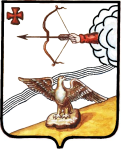 ОРЛОВСКАЯ РАЙОННАЯ ДУМА КИРОВСКОЙ ОБЛАСТИ ПЯТОГО СОЗЫВАР Е Ш Е Н И Е 22.12.2017                                                                   							                  № 17/130г. ОрловО внесении изменений в решение Орловской районной Думы от    09.12.2016 № 4/25На основании статьи 21 пункта 1 подпункта 2 Устава муниципального образования Орловский район от 10.06.2005 № 31/350 районная Дума РЕШИЛА:Внести в решение Орловской районной Думы от 09.12.2016 № 4/25 «О бюджете Орловского муниципального района на 2017 год и  на плановый период 2018 и 2019 годов» следующие изменения:        1. В пункте 1:а) в подпункте 1.1.1 цифры «281287,63» заменить цифрами «282022,63»;б) в подпункте 1.1.2. цифры «287624,00» заменить цифрами «286050,63»;        2. В пункте 3 приложение № 2 «Перечень главных администраторов доходов бюджета   района и закрепляемых за ними видов и подвидов доходов бюджета   района» изложить в новой редакции. Прилагается.        3. В пункте 7  приложение № 6  «Прогнозируемые объемы поступления   доходов бюджета района по налоговым и неналоговым доходам по статьям, по безвозмездным поступлениям  классификации доходов бюджетов на 2017 год» изложить в новой редакции. Прилагается.        4. В    пункте  9    приложение   № 7  «Распределение  бюджетных  ассигнований   по разделам и подразделам  классификации  расходов бюджетов на 2017 год»  изложить в новой редакции. Прилагается.       5. В пункте 10 приложение № 8 «Распределение бюджетных ассигнований по целевым статьям (муниципальным программам Орловского района и не программным направлениям деятельности), группам видов расходов классификации расходов бюджетов на 2017 год» изложить в новой редакции. Прилагается.       6. В пункте 11 приложение № 9     «Ведомственная структура расходов бюджета района  на 2017 год» изложить в новой редакции. Прилагается.7. В пункте 12 приложение № 10  «Источники финансирования дефицита  бюджета района  на 2017 год» изложить в новой редакции. Прилагается.8. В пункте 13 утвердить в пределах общего объема расходов бюджета района общий объем бюджетных ассигнований на исполнение публичных нормативных обязательств:1)  на 2017 год   в сумме 6838,05 тыс. рублей.       9. В пункте 15 утвердить в пределах общего объема расходов бюджета района общий объем бюджетных ассигнований дорожного фонда Орловского района:        1) на 2017 год в сумме 27728,45 тыс.руб.      10. В пункте 24.4. Приложение 16   «Субсидию местным  бюджетам на выравнивание обеспеченности муниципальных образований области» изложить в новой редакции. Прилагается.1) на  2017 году в сумме  2235,8 тыс. рублей;11. В пункте 24.6. Приложение 31 «Субсидии местным бюджетам из областного бюджета на реализацию мероприятий, направленных на подготовку объектов коммунальной инфраструктуры к работе в осенне-зимний период» изложить в новой редакции. Прилагается.       12. В пункте 27 изложить в новой редакции:       Установить предельный объем муниципального внутреннего долга Орловского района:1) на 2017 год в сумме   20486,98 тыс. рублей;2) на 2018 год в сумме 22156,98 тыс. рублей и на 2019 год в сумме  21816,98 тыс. рублей       Установить верхний предел муниципального внутреннего долга Орловского района:1) на 1 января 2018 года в сумме 10248,49 тыс. рублей, в том числе верхний предел долга по муниципальным гарантиям   в сумме 0 тыс. рублей.2) на 1 января 2019 года 9908,49 тыс. руб., в том числе верхний предел долга по муниципальным гарантиям   в сумме 0 тыс. рублей 3) на 1 января 2020 года в сумме 9908,49 тыс. рублей, в том числе верхний предел долга по муниципальным гарантиям   в сумме 0 тыс. рублей.Утвердить Программу муниципальных внутренних заимствований Орловского района в новой редакции. Прилагается: на 2017год согласно приложению 18 к настоящему Решению.13. Опубликовать решение Орловской районной Думы Кировской области в Информационном бюллетене органов местного самоуправления муниципального образования Орловский муниципальный район Кировской области.         14. Решение вступает в силу после его опубликования. Председатель Орловской                                              Глава Орловского районарайонной Думы    ______________С.Н. Бояринцев                                   _________С.С.Целищев                                                                    Приложение № 31к  решению Орловской районной Думы                                                                    от 22.12.2017   № 17/130РАСПРЕДЕЛЕНИЕСубсидии местным бюджетам из областного бюджета на реализацию мероприятий, направленных на подготовку объектов коммунальной инфраструктуры к работе в осенне-зимний период на 2017 год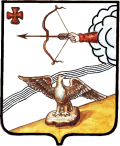 ОРЛОВСКАЯ РАЙОННАЯ ДУМА КИРОВСКОЙ ОБЛАСТИ          ПЯТОГО СОЗЫВАРЕШЕНИЕ22.12.2017										№  17/131г. ОрловО внесении изменений в решение Орловской районной Думы от 13.12.2013 № 28/250В соответствии с Бюджетным Кодексом Российской Федерации, Федеральным законом от 06.10.2003 № 131–ФЗ «Об общих принципах организации местного самоуправления в Российской Федерации», Уставом муниципального образования Орловский муниципальный район Кировской области, Орловская районная Дума РЕШИЛА:1. Внести в Положение «О бюджетном процессе в муниципальном образовании Орловский муниципальный район Кировской области»,  утвержденное решением Орловской районной Думы от 13.12.2013 № 28/250 следующие изменения:1.1. Пункт 5.5. изложить в следующей редакции:    «5.5. Бюджетные полномочия финансового управления администрации Орловского района 5.5.1. Финансовое управление администрации Орловского района:1) устанавливает порядок и методику планирования бюджетных ассигнований;2) разрабатывает и представляет главе Орловского района основные направления налоговой и бюджетной политики Орловского района;3) составляет проект бюджета Орловского района;4) представляет проект бюджета Орловского района с необходимыми документами и материалами в администрацию Орловского  района для внесения его в Орловскую районную Думу;5) организует исполнение бюджета района;6) устанавливает порядок исполнения бюджета района по расходам и по источникам финансирования дефицита бюджета района;7) устанавливает порядок составления и ведения сводной бюджетной росписи бюджета района;8) составляет и ведет сводную бюджетную роспись бюджета района;9) устанавливает порядок составления и ведения бюджетных росписей главных распорядителей (распорядителей) средств бюджета районного бюджета и внесения изменений в них;10) устанавливает порядок доведения бюджетных ассигнований и (или) лимитов бюджетных обязательств до главных распорядителей средств бюджета района, для которых решением районной Думы о бюджете района установлены условия их предоставления;11) устанавливает порядок составления и ведения кассового плана;12) устанавливает состав и сроки представления главными распорядителями средств бюджета района, главными администраторами доходов бюджета района, главными администраторами источников финансирования дефицита бюджета района сведений, необходимых для составления и ведения кассового плана;13) устанавливает случай и порядок утверждения и доведения до главных распорядителей, распорядителей и получателей средств бюджета района предельного объема оплаты денежных обязательств в соответствующем периоде текущего финансового года (предельные объемы финансирования); 14) осуществляет составление и ведение кассового плана;15) осуществляет управление средствами на едином счете бюджета района;16) устанавливает порядок открытия и ведения финансовым управлением администрации Орловского района лицевых счетов главных распорядителей (распорядителей) и получателей бюджетных средств, а также муниципальных бюджетных и автономных учреждений;17) устанавливает порядок учета бюджетных обязательств, подлежащих исполнению за счет средств бюджета района;18) устанавливает порядок санкционирования оплаты денежных обязательств, подлежащих исполнению за счет бюджетных ассигнований по расходам бюджета и по источникам финансирования дефицита бюджета района;19) направляет запросы (запрашивает) в органы Федерального казначейства о представлении информации о поступивших от юридических лиц платежах, являющихся источниками формирования доходов бюджета Орловского  района (в том числе консолидированного бюджета района); 20) предоставляет межбюджетные трансферты из бюджета района, имеющих целевое назначение;21) устанавливает порядок приостановления (сокращения) и приостанавливает (сокращает) предоставление межбюджетных трансфертов бюджетам поселений;22) ведет реестр источников доходов районного бюджета;22.1) представляет в министерство финансов Кировской области в установленном им порядке реестр источников доходов районного бюджета, а также свод реестров источников доходов бюджетов муниципальных образований, входящих в состав Орловского района;23) ведет реестр расходных обязательств Орловского района;24) устанавливает порядок представления в финансовое управление администрации Орловского района реестров расходных обязательств поселений;25) представляет в министерство финансов Кировской области реестр расходных обязательств Орловского района, а также свод расходных обязательств муниципальных образований Орловского района;26) осуществляет муниципальные заимствования от имени Орловского  района по распоряжению администрации Орловского района;27) принимает меры по принудительному взысканию с заемщика - муниципального образования, гаранта или поручителя просроченной задолженности, в том числе по обращению взыскания на предмет залога, при невыполнении заемщиком - муниципальным образованием, гарантом или поручителем своих обязательств по возврату бюджетного кредита, уплате процентов и (или) иных платежей, предусмотренных заключенным с ним договором;28) ведет учет основных и обеспечительных обязательств, а также в соответствии с условиями заключенных договоров (соглашений) осуществляет проверку финансового состояния заемщиков, гарантов, поручителей, достаточности суммы предоставленного обеспечения;29) проверяет целевое использование бюджетных кредитов;30) устанавливает порядок оценки и проводит оценку надежности (ликвидности) банковской гарантии, поручительства;31) устанавливает порядок проведения анализа и проводит анализ финансового состояния принципала в целях предоставления муниципальной гарантии Орловского района;32) устанавливает состав информации, вносимой в долговую книгу Орловского района, порядок и срок ее внесения в долговую книгу Орловского района;33) ведет муниципальную долговую книгу Орловского района;34) ведет учет выданных муниципальных гарантий Орловского района, исполнения обязательств принципала, обеспеченных муниципальными гарантиями Орловского района, а также учет осуществления гарантом платежей по выданным муниципальным гарантиям Орловского  района;35) устанавливает объем информации о долговых обязательствах муниципальных образований района, отраженных в муниципальных долговых книгах поселений, порядок и срок ее передачи в финансовое управление администрации Орловского района Кировской области;36) представляет в департамент финансов Кировской области информацию о долговых обязательствах Орловского района, отраженную в муниципальной долговой книге Орловского района, а также информацию о долговых обязательствах муниципальных образований района;37) устанавливает порядок составления бюджетной отчетности;38) устанавливает сроки представления в финансовое управление администрации Орловского района Кировской области главными распорядителями средств бюджета района, главными администраторами доходов бюджета района, главными администраторами источников финансирования дефицита бюджета района сводной бюджетной отчетности;39) устанавливает порядок представления в финансовое управление администрации Орловского района Кировской области утвержденных бюджетов поселений, отчетов об исполнении бюджетов поселений и иной бюджетной отчетности, установленной федеральными органами государственной власти;40) составляет и представляет в министерство финансов Кировской области отчет о кассовом исполнении бюджета района;41) составляет и представляет бюджетную отчетность об исполнении консолидированного бюджета района в министерство финансов Кировской области;42) представляет в администрацию Орловского района бюджетную отчетность об исполнении бюджета района за первый квартал, первое  полугодие и девять месяцев текущего финансового года;43) устанавливает порядок завершения операций по исполнению бюджета района в текущем году;44) устанавливает порядок обеспечения получателей средств бюджета Орловского района при завершении текущего финансового года наличными деньгами, необходимыми для осуществления их деятельности в нерабочие праздничные дни в Российской Федерации в январе очередного финансового года;45) устанавливает порядок учета и хранения исполнительных документов и иных документов, связанных с их исполнением;46) ведет учет и осуществляет хранение исполнительных документов и иных документов, связанных с их исполнением;47) устанавливает перечень и коды целевых статьей расходов бюджета района; 48) детализирует и определяет порядок применения бюджетной классификации Российской Федерации в части, относящейся к бюджету района; 49)  утверждает перечень кодов подвидов по видам доходов, главными администраторами которых являются органы местного самоуправления и (или) находящиеся в их ведении казенные учреждения, в соответствии с общими требованиями к порядку формирования перечня кодов подвидов доходов бюджетов бюджетной системы Российской Федерации, утвержденными Министерством финансов Российской Федерации;49.1)  утверждает перечень кодов видов источников финансирования дефицита бюджета района, главными администраторами которых являются органы местного самоуправления и (или) находящиеся в их ведении казенные учреждения, в соответствии с общими требованиями к порядку формирования перечня кодов статей и видов источников финансирования дефицитов бюджетов, утвержденными Министерством финансов Российской Федерации;50) устанавливает порядок определения перечня и кодов целевых статей расходов бюджетов, финансовое обеспечение которых осуществляется за счет  межбюджетных трансфертов, имеющих целевое назначение, предоставляемых из областного бюджета; 51) осуществляет внутренний муниципальный финансовый контроль в рамках полномочий; 52) принимает решение о применении и применяет бюджетные меры принуждения, предусмотренные главой 30 Бюджетного кодекса Российской Федерации;53) устанавливает порядок исполнения решения о применении бюджетных мер принуждения;54) осуществляет иные бюджетные полномочия, отнесенные бюджетным законодательством Российской Федерации и принимаемыми в соответствии с ним нормативными правовыми актами к бюджетным полномочиям финансовых органов.».2. Опубликовать настоящее решение в Информационном бюллетене органов местного самоуправления муниципального образования Орловский муниципальный район Кировской области.3. Настоящее решение вступает в после опубликования.Председатель Орловской                                              Глава Орловского районарайонной Думы    _____________С.Н. Бояринцев                                   _________С.С. Целищев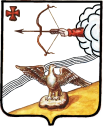 Орловская  районная  Дума  кировской областипятого созываРЕШЕНИЕ22.12.2017											№ 17/132г. ОрловО признании утратившим силу решения Орловской районной Думы от 24.12.2008 г. № 29/279 «Об освобождении от арендной платы»В соответствии с Федеральным законом от 26.07.2006 № 135-ФЗ «О защите конкуренции», Орловская районная Дума РЕШИЛА:1. Признать утратившими силу решение Орловской районной Думы от 24.12.2008 г. № 29/279 «Об освобождении от арендной платы».2. Опубликовать решение в Информационном бюллетене органов местного самоуправления муниципального образования Орловский муниципальный район Кировской области.3. Решение вступает в силу с 01.01.2018 г.АДМИНИСТРАЦИЯ ОРЛОВСКОГО РАЙОНАКИРОВСКОЙ ОБЛАСТИПОСТАНОВЛЕНИЕ               28.11.2017                                                                              					№ 820г. ОрловО внесении изменений в постановление администрации Орловского района от 20.03.2013 № 201В связи с организационно-кадровыми мероприятиями, в соответствии с Федеральным законом от 02.03.2007 № 25-ФЗ «О муниципальной службе в Российской Федерации», Законом Кировской области от 08.10.2007 № 171-ЗО «О муниципальной службе в Кировской области», администрация Орловского района ПОСТАНОВЛЯЕТ:1.  Внести изменения в постановление администрации Орловского района от 20.03.2013 № 201 «Об утверждении Положения о кадровом резерве для замещения должностей муниципальной службы администрации Орловского района», утвердив состав конкурсной комиссии на включение в кадровый резерв для замещения должностей муниципальной службы в администрации Орловского района в новой редакции согласно приложению. 2.  Постановление вступает в силу с момента подписания.Глава администрацииОрловского района                     С.С.ЦелищевУТВЕРЖДЕН постановлением администрации Орловского района от 28.11.2017 № 820СОСТАВ конкурсной комиссии на включение в кадровый резерв для замещения должностей муниципальной службы в администрации Орловского района				__________________________					ИНФОРМАЦИОННЫЙ БЮЛЛЕТЕНЬОРГАНОВ МЕСТНОГО САМОУПРАВЛЕНИЯ МУНИЦИПАЛЬНОГО ОБРАЗОВАНИЯ  ОРЛОВСКИЙ МУНИЦИПАЛЬНЫЙ РАЙОН  КИРОВСКОЙ  ОБЛАСТИ(ОФИЦИАЛЬНОЕ    ИЗДАНИЕ)Отпечатано в администрации Орловского района  25.12.2017, . Орлов Кировской области, ул. Ст. Халтурина, 18  тираж  20  экземпляров                  1.Решение Орловской районной Думы от 22.12.2017 № 17/130 «О внесении изменений в решение Орловской районной думы от 09.12.2016 № 4/25».2.Решение Орловской районной Думы от 22.12.2017 № 17/131 «О внесении изменений в решение Орловской районной думы от 13.12.2013 № 28/250».3.Решение Орловской районной Думы от 06.12.2017 № 17/132 «О признании утратившим силу решения Орловской районной Думы от 24.12.2008 № 29/279 «Об освобождении от арендной платы».4.Постановление администрации Орловского района от 28.11.2017 № 820 «О внесении изменений в постановление администрации Орловского района от 20.03.2013 № 201» Приложение № 2                                                                 к решению Орловской районной Думы                                 От 22.12.2017    №  17/130 Перечень главных администраторов доходов бюджета   района и закрепляемые за ними виды и подвиды доходов бюджета   района  Перечень главных администраторов доходов бюджета   района и закрепляемые за ними виды и подвиды доходов бюджета   района  Перечень главных администраторов доходов бюджета   района и закрепляемые за ними виды и подвиды доходов бюджета   района  Перечень главных администраторов доходов бюджета   района и закрепляемые за ними виды и подвиды доходов бюджета   района  Перечень главных администраторов доходов бюджета   района и закрепляемые за ними виды и подвиды доходов бюджета   района  Код главногоадминист-ратораКод главногоадминист-ратораКод вида и подвида классификации доходов бюджетовНаименование главного администратора Наименование главного администратора 903903Управление образования Орловского районаУправление образования Орловского района9039031 11 05035 05 0000 120Доходы от сдачи в аренду имущества,  находящегося в  оперативном  управлении   органов   управления муниципальных районов и созданных ими  учреждений (за    исключением    имущества     муниципальных бюджетных и автономных учреждений)Доходы от сдачи в аренду имущества,  находящегося в  оперативном  управлении   органов   управления муниципальных районов и созданных ими  учреждений (за    исключением    имущества     муниципальных бюджетных и автономных учреждений)9039031 1301995 05 0000 130Прочие доходы от оказания платных услуг (работ) получателями средств  бюджетов муниципальных районовПрочие доходы от оказания платных услуг (работ) получателями средств  бюджетов муниципальных районов9039031 13 02065 05 0000 130Доходы, поступающие в порядке возмещения расходов, понесенных в связи с эксплуатацией  имущества муниципальных районовДоходы, поступающие в порядке возмещения расходов, понесенных в связи с эксплуатацией  имущества муниципальных районов90390311302995 05 0000 130Прочие доходы от компенсации затрат бюджетов муниципальных районовПрочие доходы от компенсации затрат бюджетов муниципальных районов9039031 16 90050 05 0000 140Прочие поступления от денежных взысканий (штрафов) и иных сумм в возмещение ущерба, зачисляемые в бюджеты муниципальных районов Прочие поступления от денежных взысканий (штрафов) и иных сумм в возмещение ущерба, зачисляемые в бюджеты муниципальных районов 90390311701050  05 0000  180Невыясненные поступления, зачисляемые в бюджеты муниципальных районовНевыясненные поступления, зачисляемые в бюджеты муниципальных районов90390320225097 05 0000 151Субсидии бюджетам муниципальных районов на создание в общеобразовательных организациях, расположенных в сельской местности, условий для занятий физической культурой и спортомСубсидии бюджетам муниципальных районов на создание в общеобразовательных организациях, расположенных в сельской местности, условий для занятий физической культурой и спортом9039032022999905 0000 151Прочие субсидии бюджетам муниципальных районовПрочие субсидии бюджетам муниципальных районов9039032023002405 0000 151Субвенции бюджетам муниципальных районов на выполнение передаваемых полномочий субъектов Российской ФедерацииСубвенции бюджетам муниципальных районов на выполнение передаваемых полномочий субъектов Российской Федерации90390320230027050000151Субвенции бюджетам муниципальных районов на содержание ребенка в семье опекуна и приемной семье, а также вознаграждение, причитающееся приемному родителюСубвенции бюджетам муниципальных районов на содержание ребенка в семье опекуна и приемной семье, а также вознаграждение, причитающееся приемному родителю90390320230029 05 0000 151Субвенции бюджетам муниципальных районов на компенсацию части платы, взимаемой с родителей (законных представителей) за присмотр и уход за детьми, посещающими образовательные организации, реализующие образовательные программы дошкольного образованияСубвенции бюджетам муниципальных районов на компенсацию части платы, взимаемой с родителей (законных представителей) за присмотр и уход за детьми, посещающими образовательные организации, реализующие образовательные программы дошкольного образования90390320239999 05 0000 151Прочие субвенции бюджетам муниципальных районовПрочие субвенции бюджетам муниципальных районов90390320249999 05 0000 151Прочие  межбюджетные трансферты, передаваемые  бюджетам муниципальных районов Прочие  межбюджетные трансферты, передаваемые  бюджетам муниципальных районов 90390320705020 05 0000 180Поступления от денежных пожертвований, предоставляемых физическими лицами получателям средств бюджетов муниципальных районовПоступления от денежных пожертвований, предоставляемых физическими лицами получателям средств бюджетов муниципальных районов90390320705030 05 0000 180Прочие безвозмездные поступления в бюджеты муниципальных районовПрочие безвозмездные поступления в бюджеты муниципальных районов90390321960010 05 0000 151Возврат прочих  остатков субсидий, субвенций и иных межбюджетных трансфертов, имеющих целевое назначение, прошлых лет, из бюджетов муниципальных районовВозврат прочих  остатков субсидий, субвенций и иных межбюджетных трансфертов, имеющих целевое назначение, прошлых лет, из бюджетов муниципальных районов904904Отдел культуры и социальной работы администрации Орловского районаОтдел культуры и социальной работы администрации Орловского района9049041 1301995 05 0000 130Прочие доходы от оказания платных услуг (работ) получателями средств  бюджетов муниципальных районовПрочие доходы от оказания платных услуг (работ) получателями средств  бюджетов муниципальных районов9049041 13 02065 05 0000 130Доходы, поступающие в порядке возмещения расходов, понесенных в связи с эксплуатацией  имущества муниципальных районовДоходы, поступающие в порядке возмещения расходов, понесенных в связи с эксплуатацией  имущества муниципальных районов90490411302995 05 0000 130Прочие доходы от компенсации затрат бюджетов муниципальных районовПрочие доходы от компенсации затрат бюджетов муниципальных районов9049041 16 90050 05 0000 140Прочие поступления от денежных взысканий (штрафов) и иных сумм в возмещение ущерба, зачисляемые в бюджеты муниципальных районов Прочие поступления от денежных взысканий (штрафов) и иных сумм в возмещение ущерба, зачисляемые в бюджеты муниципальных районов 90490411701050 05 0000 180Невыясненные поступления, зачисляемые в бюджеты муниципальных районовНевыясненные поступления, зачисляемые в бюджеты муниципальных районов904904202 25519 05 0000 151Субсидия бюджетам муниципальных районов на поддержку отрасли культурыСубсидия бюджетам муниципальных районов на поддержку отрасли культуры9049042022999905 0000 151Прочие субсидии бюджетам муниципальных районовПрочие субсидии бюджетам муниципальных районов90490420230024 05 0000 151Субвенции бюджетам муниципальных районов на выполнение передаваемых полномочий субъектов Российской ФедерацииСубвенции бюджетам муниципальных районов на выполнение передаваемых полномочий субъектов Российской Федерации904904202 45144 05 0000 151Межбюджетные трансферты, передаваемые бюджетам муниципальных районов на комплектование книжных фондов библиотек муниципальных образованийМежбюджетные трансферты, передаваемые бюджетам муниципальных районов на комплектование книжных фондов библиотек муниципальных образований9049042 04 05099 05 0000 180Прочие безвозмездные поступления от негосударственных организаций в бюджеты муниципальных районовПрочие безвозмездные поступления от негосударственных организаций в бюджеты муниципальных районов90490420705020 05 0000 180Поступления от денежных пожертвований, предоставляемых физическими лицами получателям средств бюджетов муниципальных районовПоступления от денежных пожертвований, предоставляемых физическими лицами получателям средств бюджетов муниципальных районов90490420705030 05 0000 180Прочие безвозмездные поступления в бюджеты муниципальных районовПрочие безвозмездные поступления в бюджеты муниципальных районов90490421960010 05 0000 151Возврат прочих  остатков субсидий, субвенций и иных межбюджетных трансфертов, имеющих целевое назначение, прошлых лет, из бюджетов муниципальных районовВозврат прочих  остатков субсидий, субвенций и иных межбюджетных трансфертов, имеющих целевое назначение, прошлых лет, из бюджетов муниципальных районов912912Финансовое управление администрации Орловского районаФинансовое управление администрации Орловского района91291211302995 05 0000 130Прочие доходы от компенсации затрат бюджетов муниципальных районовПрочие доходы от компенсации затрат бюджетов муниципальных районов9129121 16 18050 05 0000 140Денежные   взыскания   (штрафы)   за    нарушение бюджетного  законодательства  (в  части  бюджетов муниципальных районов)Денежные   взыскания   (штрафы)   за    нарушение бюджетного  законодательства  (в  части  бюджетов муниципальных районов)9129121 16 23051 05 0000 140Доходы от возмещения  ущерба при возникновении страховых случаев по обязательному страхованию гражданской ответственности, когда выгодоприобретателями выступают получатели средств бюджетов муниципальных районовДоходы от возмещения  ущерба при возникновении страховых случаев по обязательному страхованию гражданской ответственности, когда выгодоприобретателями выступают получатели средств бюджетов муниципальных районов9129121 17 01050 05 0000 180Невыясненные поступления, зачисляемые  в  бюджеты муниципальных районовНевыясненные поступления, зачисляемые  в  бюджеты муниципальных районов9129121 18 05000 05 0000 180Поступления в бюджеты муниципальных районов(перечисления из бюджетов муниципальных районов ) по урегулированию расчетов между бюджетами бюджетной системы Российской Федерации по распределенным доходамПоступления в бюджеты муниципальных районов(перечисления из бюджетов муниципальных районов ) по урегулированию расчетов между бюджетами бюджетной системы Российской Федерации по распределенным доходам9129122 02 15001 05 0000 151Дотации бюджетам муниципальных районов на выравнивание  бюджетной обеспеченностиДотации бюджетам муниципальных районов на выравнивание  бюджетной обеспеченности91291220215002 05 0000 151Дотации бюджетам муниципальных районов на поддержку мер по обеспечению сбалансированности бюджетовДотации бюджетам муниципальных районов на поддержку мер по обеспечению сбалансированности бюджетов91291220219999  05  0000 151Прочие дотации бюджетам муниципальных районовПрочие дотации бюджетам муниципальных районов91291220225560 05 0000 151Субсидии бюджетам муниципальных районов на поддержку обустройства мест массового отдыха населения (городских парков)Субсидии бюджетам муниципальных районов на поддержку обустройства мест массового отдыха населения (городских парков)91291220229999 05 0000 151 Прочие субсидии бюджетам муниципальных районов Прочие субсидии бюджетам муниципальных районов91291220235118 05 0000 151Субвенции бюджетам муниципальных  районов  на осуществление первичного воинского учета на территориях, где отсутствуют военные комиссариатыСубвенции бюджетам муниципальных  районов  на осуществление первичного воинского учета на территориях, где отсутствуют военные комиссариаты91291220230024 05 0000 151Субвенции бюджетам муниципальных районов на выполнение передаваемых полномочий субъектов Российской ФедерацииСубвенции бюджетам муниципальных районов на выполнение передаваемых полномочий субъектов Российской Федерации91291220249999 05 0000 151Прочие  межбюджетные трансферты, передаваемые бюджетам муниципальных районов Прочие  межбюджетные трансферты, передаваемые бюджетам муниципальных районов 912912208 05000 05 0000 180Перечисления из бюджетов муниципальных районов (в бюджеты муниципальных районов) для осуществления возврата (зачета) излишне уплаченных или излишне взысканных сумм налогов, сборов и иных платежей, а также сумм процентов за несвоевременное осуществление такого возврата и процентов, начисленных на излишне взысканные суммыПеречисления из бюджетов муниципальных районов (в бюджеты муниципальных районов) для осуществления возврата (зачета) излишне уплаченных или излишне взысканных сумм налогов, сборов и иных платежей, а также сумм процентов за несвоевременное осуществление такого возврата и процентов, начисленных на излишне взысканные суммы9129122 18 60010 05 0000 151Доходы бюджетов муниципальных районов от возврата прочих остатков субсидий, субвенций и иных межбюджетных трансфертов, имеющих целевое назначение, прошлых лет из бюджетов  поселенийДоходы бюджетов муниципальных районов от возврата прочих остатков субсидий, субвенций и иных межбюджетных трансфертов, имеющих целевое назначение, прошлых лет из бюджетов  поселений91291221960010 05 0000 151Возврат прочих  остатков субсидий, субвенций и иных межбюджетных трансфертов, имеющих целевое назначение, прошлых лет, из бюджетов муниципальных районовВозврат прочих  остатков субсидий, субвенций и иных межбюджетных трансфертов, имеющих целевое назначение, прошлых лет, из бюджетов муниципальных районов919919Управление по экономике, имущественным отношениям и земельным ресурсам администрации Орловского районаУправление по экономике, имущественным отношениям и земельным ресурсам администрации Орловского района9199191 1101050 05 0000 120Доходы в виде прибыли,  приходящейся  на  доли  в  уставных  (складочных)  капиталах   хозяйственных товариществ и обществ, или дивидендов по  акциям, принадлежащим                      муниципальным районамДоходы в виде прибыли,  приходящейся  на  доли  в  уставных  (складочных)  капиталах   хозяйственных товариществ и обществ, или дивидендов по  акциям, принадлежащим                      муниципальным районам9199191 11 02085 05 0000 120Доходы от размещения сумм, аккумулируемых в ходе проведения аукционов по продаже акций, находящихся в собственности муниципальных районов. Доходы от размещения сумм, аккумулируемых в ходе проведения аукционов по продаже акций, находящихся в собственности муниципальных районов. 91991911105013 05 0000 120Доходы, получаемые в виде арендной платы за земельные участки, государственная собственность на которые не разграничена и которые расположены в границах сельских поселений и  межселенных территорий муниципальных районов, а также средства от продажи права на заключение договоров аренды указанных земельных участковДоходы, получаемые в виде арендной платы за земельные участки, государственная собственность на которые не разграничена и которые расположены в границах сельских поселений и  межселенных территорий муниципальных районов, а также средства от продажи права на заключение договоров аренды указанных земельных участков9199191 11 05013 10 0000 120Доходы, получаемые в виде арендной платы за земельные участки, государственная собственность на которые не разграничена и которые расположены в границах сельских поселений, а также средства от продажи права на заключение договоров аренды указанных земельных участковДоходы, получаемые в виде арендной платы за земельные участки, государственная собственность на которые не разграничена и которые расположены в границах сельских поселений, а также средства от продажи права на заключение договоров аренды указанных земельных участков9199191 11 05025 05 0000 120Доходы, получаемые  в  виде  арендной  платы,   а также средства  от  продажи  права  на заключение договоров  аренды   за   земли,   находящиеся   в собственности     муниципальных  районов     (за   исключением земельных   участков   муниципальных  бюджетных и  автономных учреждений)Доходы, получаемые  в  виде  арендной  платы,   а также средства  от  продажи  права  на заключение договоров  аренды   за   земли,   находящиеся   в собственности     муниципальных  районов     (за   исключением земельных   участков   муниципальных  бюджетных и  автономных учреждений)9199191 11 05035 05 0000 120Доходы от сдачи в аренду имущества,  находящегося в  оперативном  управлении   органов   управления муниципальных районов и созданных ими  учреждений (за    исключением    имущества     муниципальных бюджетных и автономных учреждений)Доходы от сдачи в аренду имущества,  находящегося в  оперативном  управлении   органов   управления муниципальных районов и созданных ими  учреждений (за    исключением    имущества     муниципальных бюджетных и автономных учреждений)919919111 05075 05 0000 120 Доходы от сдачи в аренду имущества, составляющего казну муниципальных районов (за исключением земельных участковДоходы от сдачи в аренду имущества, составляющего казну муниципальных районов (за исключением земельных участков9199191 11 07015 05 0000 120Доходы от перечисления части прибыли, остающейся после уплаты налогов и иных обязательных платежей муниципальных унитарных предприятий, созданных муниципальными районами Доходы от перечисления части прибыли, остающейся после уплаты налогов и иных обязательных платежей муниципальных унитарных предприятий, созданных муниципальными районами 9199191 11 09035 05 0000 120Доходы от эксплуатации и использования имущества автомобильных дорог, находящихся в собственности муниципальных районов Доходы от эксплуатации и использования имущества автомобильных дорог, находящихся в собственности муниципальных районов 9199191 11 09045 05 0000 120Прочие поступления  от  использования  имущества, находящегося   в   собственности    муниципальных районов (за исключением  имущества  муниципальных бюджетных и автономных   учреждений,   а   также    имущества муниципальных унитарных предприятий, в том  числе казенных) Прочие поступления  от  использования  имущества, находящегося   в   собственности    муниципальных районов (за исключением  имущества  муниципальных бюджетных и автономных   учреждений,   а   также    имущества муниципальных унитарных предприятий, в том  числе казенных) 9199191 13 02065 05 0000 130Доходы, поступающие в порядке возмещения расходов, понесенных в связи с эксплуатацией  имущества муниципальных районовДоходы, поступающие в порядке возмещения расходов, понесенных в связи с эксплуатацией  имущества муниципальных районов9199191 13 02995 05 0000 130Прочие доходы от компенсации затрат бюджетов муниципальных районовПрочие доходы от компенсации затрат бюджетов муниципальных районов9199191 14 01050 05 0000 410Доходы от продажи квартир, находящихся в собственности муниципальных районов Доходы от продажи квартир, находящихся в собственности муниципальных районов 9191 14 02052 05 0000 4101 14 02052 05 0000 410Доходы от реализации имущества, находящегося в оперативном управлении учреждений, находящихся в ведении органов управления муниципальных районов (за исключением имущества муниципальных бюджетных и автономных учреждений), в части реализации основных средств по указанному имуществуДоходы от реализации имущества, находящегося в оперативном управлении учреждений, находящихся в ведении органов управления муниципальных районов (за исключением имущества муниципальных бюджетных и автономных учреждений), в части реализации основных средств по указанному имуществуДоходы от реализации имущества, находящегося в оперативном управлении учреждений, находящихся в ведении органов управления муниципальных районов (за исключением имущества муниципальных бюджетных и автономных учреждений), в части реализации основных средств по указанному имуществуДоходы от реализации имущества, находящегося в оперативном управлении учреждений, находящихся в ведении органов управления муниципальных районов (за исключением имущества муниципальных бюджетных и автономных учреждений), в части реализации основных средств по указанному имуществуДоходы от реализации имущества, находящегося в оперативном управлении учреждений, находящихся в ведении органов управления муниципальных районов (за исключением имущества муниципальных бюджетных и автономных учреждений), в части реализации основных средств по указанному имуществу9191 14 02053 05 0000 4101 14 02053 05 0000 410Доходы от реализации иного имущества, находящегося в собственности  муниципальных районов (за исключением имущества муниципальных бюджетных и автономных учреждений, а также имущества муниципальных унитарных предприятий, в том числе казенных), в части реализации основных средств по указанному имуществуДоходы от реализации иного имущества, находящегося в собственности  муниципальных районов (за исключением имущества муниципальных бюджетных и автономных учреждений, а также имущества муниципальных унитарных предприятий, в том числе казенных), в части реализации основных средств по указанному имуществуДоходы от реализации иного имущества, находящегося в собственности  муниципальных районов (за исключением имущества муниципальных бюджетных и автономных учреждений, а также имущества муниципальных унитарных предприятий, в том числе казенных), в части реализации основных средств по указанному имуществуДоходы от реализации иного имущества, находящегося в собственности  муниципальных районов (за исключением имущества муниципальных бюджетных и автономных учреждений, а также имущества муниципальных унитарных предприятий, в том числе казенных), в части реализации основных средств по указанному имуществуДоходы от реализации иного имущества, находящегося в собственности  муниципальных районов (за исключением имущества муниципальных бюджетных и автономных учреждений, а также имущества муниципальных унитарных предприятий, в том числе казенных), в части реализации основных средств по указанному имуществу9191 14 02052 05 0000 4401 14 02052 05 0000 440Доходы от реализации имущества, находящегося в оперативном управлении учреждений, находящихся в ведении органов управления муниципальных районов (за исключением имущества муниципальных бюджетных и автономных учреждений), в части реализации материальных запасов по указанному имуществуДоходы от реализации имущества, находящегося в оперативном управлении учреждений, находящихся в ведении органов управления муниципальных районов (за исключением имущества муниципальных бюджетных и автономных учреждений), в части реализации материальных запасов по указанному имуществуДоходы от реализации имущества, находящегося в оперативном управлении учреждений, находящихся в ведении органов управления муниципальных районов (за исключением имущества муниципальных бюджетных и автономных учреждений), в части реализации материальных запасов по указанному имуществуДоходы от реализации имущества, находящегося в оперативном управлении учреждений, находящихся в ведении органов управления муниципальных районов (за исключением имущества муниципальных бюджетных и автономных учреждений), в части реализации материальных запасов по указанному имуществуДоходы от реализации имущества, находящегося в оперативном управлении учреждений, находящихся в ведении органов управления муниципальных районов (за исключением имущества муниципальных бюджетных и автономных учреждений), в части реализации материальных запасов по указанному имуществу9191 14 02053 05 0000 4401 14 02053 05 0000 440Доходы от реализации иного имущества, находящегося в собственности муниципальных районов (за исключением имущества муниципальных бюджетных и автономных учреждений, а также имущества муниципальных унитарных предприятий, в том числе казенных), в части реализации материальных запасов по указанному имуществуДоходы от реализации иного имущества, находящегося в собственности муниципальных районов (за исключением имущества муниципальных бюджетных и автономных учреждений, а также имущества муниципальных унитарных предприятий, в том числе казенных), в части реализации материальных запасов по указанному имуществуДоходы от реализации иного имущества, находящегося в собственности муниципальных районов (за исключением имущества муниципальных бюджетных и автономных учреждений, а также имущества муниципальных унитарных предприятий, в том числе казенных), в части реализации материальных запасов по указанному имуществуДоходы от реализации иного имущества, находящегося в собственности муниципальных районов (за исключением имущества муниципальных бюджетных и автономных учреждений, а также имущества муниципальных унитарных предприятий, в том числе казенных), в части реализации материальных запасов по указанному имуществуДоходы от реализации иного имущества, находящегося в собственности муниципальных районов (за исключением имущества муниципальных бюджетных и автономных учреждений, а также имущества муниципальных унитарных предприятий, в том числе казенных), в части реализации материальных запасов по указанному имуществу9191 14 04050 05 0000 4201 14 04050 05 0000 420Доходы от продажи нематериальных активов, находящихся в собственности муниципальных районов Доходы от продажи нематериальных активов, находящихся в собственности муниципальных районов Доходы от продажи нематериальных активов, находящихся в собственности муниципальных районов Доходы от продажи нематериальных активов, находящихся в собственности муниципальных районов Доходы от продажи нематериальных активов, находящихся в собственности муниципальных районов 91911406013 05 0000 43011406013 05 0000 430Доходы от продажи земельных участков, государственная собственность на которые не разграничена и которые расположены в границах сельских поселений и межселенных территорий муниципальных районовДоходы от продажи земельных участков, государственная собственность на которые не разграничена и которые расположены в границах сельских поселений и межселенных территорий муниципальных районовДоходы от продажи земельных участков, государственная собственность на которые не разграничена и которые расположены в границах сельских поселений и межселенных территорий муниципальных районовДоходы от продажи земельных участков, государственная собственность на которые не разграничена и которые расположены в границах сельских поселений и межселенных территорий муниципальных районовДоходы от продажи земельных участков, государственная собственность на которые не разграничена и которые расположены в границах сельских поселений и межселенных территорий муниципальных районов91911406013 10 0000 43011406013 10 0000 430Доходы    от    продажи    земельных    участков, государственная  собственность  на   которые   не разграничена и  которые  расположены  в  границах сельских поселенийДоходы    от    продажи    земельных    участков, государственная  собственность  на   которые   не разграничена и  которые  расположены  в  границах сельских поселенийДоходы    от    продажи    земельных    участков, государственная  собственность  на   которые   не разграничена и  которые  расположены  в  границах сельских поселенийДоходы    от    продажи    земельных    участков, государственная  собственность  на   которые   не разграничена и  которые  расположены  в  границах сельских поселенийДоходы    от    продажи    земельных    участков, государственная  собственность  на   которые   не разграничена и  которые  расположены  в  границах сельских поселений9191 14 06025 05 0000 4301 14 06025 05 0000 430Доходы от продажи земельных участков, находящихся в   собственности   муниципальных   районов   (за исключением  земельных   участков   муниципальных бюджетных и автономных учреждений)Доходы от продажи земельных участков, находящихся в   собственности   муниципальных   районов   (за исключением  земельных   участков   муниципальных бюджетных и автономных учреждений)Доходы от продажи земельных участков, находящихся в   собственности   муниципальных   районов   (за исключением  земельных   участков   муниципальных бюджетных и автономных учреждений)Доходы от продажи земельных участков, находящихся в   собственности   муниципальных   районов   (за исключением  земельных   участков   муниципальных бюджетных и автономных учреждений)Доходы от продажи земельных участков, находящихся в   собственности   муниципальных   районов   (за исключением  земельных   участков   муниципальных бюджетных и автономных учреждений)9191 16 90050 05 0000 1401 16 90050 05 0000 140Прочие поступления от денежных взысканий (штрафов) и иных сумм в возмещение ущерба, зачисляемые в бюджеты муниципальных районов Прочие поступления от денежных взысканий (штрафов) и иных сумм в возмещение ущерба, зачисляемые в бюджеты муниципальных районов Прочие поступления от денежных взысканий (штрафов) и иных сумм в возмещение ущерба, зачисляемые в бюджеты муниципальных районов Прочие поступления от денежных взысканий (штрафов) и иных сумм в возмещение ущерба, зачисляемые в бюджеты муниципальных районов Прочие поступления от денежных взысканий (штрафов) и иных сумм в возмещение ущерба, зачисляемые в бюджеты муниципальных районов 9191 17 01050 05 0000 1801 17 01050 05 0000 180Невыясненные поступления, зачисляемые в бюджеты муниципальных районов Невыясненные поступления, зачисляемые в бюджеты муниципальных районов Невыясненные поступления, зачисляемые в бюджеты муниципальных районов Невыясненные поступления, зачисляемые в бюджеты муниципальных районов Невыясненные поступления, зачисляемые в бюджеты муниципальных районов 9191 17 05050 05 0000 1801 17 05050 05 0000 180Прочие неналоговые доходы бюджетов муниципальных районов Прочие неналоговые доходы бюджетов муниципальных районов Прочие неналоговые доходы бюджетов муниципальных районов Прочие неналоговые доходы бюджетов муниципальных районов Прочие неналоговые доходы бюджетов муниципальных районов 91920229999 05 0000 15120229999 05 0000 151Прочие субсидии бюджетам муниципальных районовПрочие субсидии бюджетам муниципальных районовПрочие субсидии бюджетам муниципальных районовПрочие субсидии бюджетам муниципальных районовПрочие субсидии бюджетам муниципальных районов936Администрация Орловского районаАдминистрация Орловского районаАдминистрация Орловского районаАдминистрация Орловского районаАдминистрация Орловского района936108 07150 01 1000 110108 07150 01 1000 110Государственная пошлина за выдачу разрешения на установку рекламной конструкции (сумма платежа (перерасчеты, недоимка и задолженность по соответствующему платежу, в том числе отмененному))Государственная пошлина за выдачу разрешения на установку рекламной конструкции (сумма платежа (перерасчеты, недоимка и задолженность по соответствующему платежу, в том числе отмененному))Государственная пошлина за выдачу разрешения на установку рекламной конструкции (сумма платежа (перерасчеты, недоимка и задолженность по соответствующему платежу, в том числе отмененному))Государственная пошлина за выдачу разрешения на установку рекламной конструкции (сумма платежа (перерасчеты, недоимка и задолженность по соответствующему платежу, в том числе отмененному))Государственная пошлина за выдачу разрешения на установку рекламной конструкции (сумма платежа (перерасчеты, недоимка и задолженность по соответствующему платежу, в том числе отмененному))9361 13 01075 05 0000 1301 13 01075 05 0000 130Доходы от оказания информационных услуг органами местного самоуправления муниципальных районов, казенными учреждениями муниципальных районовДоходы от оказания информационных услуг органами местного самоуправления муниципальных районов, казенными учреждениями муниципальных районовДоходы от оказания информационных услуг органами местного самоуправления муниципальных районов, казенными учреждениями муниципальных районовДоходы от оказания информационных услуг органами местного самоуправления муниципальных районов, казенными учреждениями муниципальных районовДоходы от оказания информационных услуг органами местного самоуправления муниципальных районов, казенными учреждениями муниципальных районов9361 1301995 05 0000 1301 1301995 05 0000 130Прочие доходы от оказания платных услуг (работ) получателями средств  бюджетов муниципальных районовПрочие доходы от оказания платных услуг (работ) получателями средств  бюджетов муниципальных районовПрочие доходы от оказания платных услуг (работ) получателями средств  бюджетов муниципальных районовПрочие доходы от оказания платных услуг (работ) получателями средств  бюджетов муниципальных районовПрочие доходы от оказания платных услуг (работ) получателями средств  бюджетов муниципальных районов9361 13 02065 05 0000 1301 13 02065 05 0000 130Доходы, поступающие в порядке возмещения расходов, понесенных в связи с эксплуатацией  имущества муниципальных районовДоходы, поступающие в порядке возмещения расходов, понесенных в связи с эксплуатацией  имущества муниципальных районовДоходы, поступающие в порядке возмещения расходов, понесенных в связи с эксплуатацией  имущества муниципальных районовДоходы, поступающие в порядке возмещения расходов, понесенных в связи с эксплуатацией  имущества муниципальных районовДоходы, поступающие в порядке возмещения расходов, понесенных в связи с эксплуатацией  имущества муниципальных районов93611302995 05 0000 13011302995 05 0000 130Прочие доходы от компенсации затрат бюджетов муниципальных районовПрочие доходы от компенсации затрат бюджетов муниципальных районовПрочие доходы от компенсации затрат бюджетов муниципальных районовПрочие доходы от компенсации затрат бюджетов муниципальных районовПрочие доходы от компенсации затрат бюджетов муниципальных районов9361 16 90050 05 0000 1401 16 90050 05 0000 140Прочие поступления от денежных взысканий (штрафов) и иных сумм в возмещение ущерба, зачисляемые в бюджеты муниципальных районов Прочие поступления от денежных взысканий (штрафов) и иных сумм в возмещение ущерба, зачисляемые в бюджеты муниципальных районов Прочие поступления от денежных взысканий (штрафов) и иных сумм в возмещение ущерба, зачисляемые в бюджеты муниципальных районов Прочие поступления от денежных взысканий (штрафов) и иных сумм в возмещение ущерба, зачисляемые в бюджеты муниципальных районов Прочие поступления от денежных взысканий (штрафов) и иных сумм в возмещение ущерба, зачисляемые в бюджеты муниципальных районов 936116 37040 05 0000 140116 37040 05 0000 140Поступления    сумм    в    возмещение    вреда,   причиняемого  автомобильным   дорогам   местногозначения        транспортными        средствами,осуществляющими перевозки  тяжеловесных  и (или) крупногабаритных грузов, зачисляемые  в  бюджеты муниципальных районовПоступления    сумм    в    возмещение    вреда,   причиняемого  автомобильным   дорогам   местногозначения        транспортными        средствами,осуществляющими перевозки  тяжеловесных  и (или) крупногабаритных грузов, зачисляемые  в  бюджеты муниципальных районовПоступления    сумм    в    возмещение    вреда,   причиняемого  автомобильным   дорогам   местногозначения        транспортными        средствами,осуществляющими перевозки  тяжеловесных  и (или) крупногабаритных грузов, зачисляемые  в  бюджеты муниципальных районовПоступления    сумм    в    возмещение    вреда,   причиняемого  автомобильным   дорогам   местногозначения        транспортными        средствами,осуществляющими перевозки  тяжеловесных  и (или) крупногабаритных грузов, зачисляемые  в  бюджеты муниципальных районовПоступления    сумм    в    возмещение    вреда,   причиняемого  автомобильным   дорогам   местногозначения        транспортными        средствами,осуществляющими перевозки  тяжеловесных  и (или) крупногабаритных грузов, зачисляемые  в  бюджеты муниципальных районов9361 17 01050 05 0000 1801 17 01050 05 0000 180Невыясненные поступления, зачисляемые в бюджеты муниципальных районов Невыясненные поступления, зачисляемые в бюджеты муниципальных районов Невыясненные поступления, зачисляемые в бюджеты муниципальных районов Невыясненные поступления, зачисляемые в бюджеты муниципальных районов Невыясненные поступления, зачисляемые в бюджеты муниципальных районов 9361 17 05050 05 0000 1801 17 05050 05 0000 180Прочие неналоговые доходы бюджетов муниципальных районов Прочие неналоговые доходы бюджетов муниципальных районов Прочие неналоговые доходы бюджетов муниципальных районов Прочие неналоговые доходы бюджетов муниципальных районов Прочие неналоговые доходы бюджетов муниципальных районов 9361 11 05035 05 0000 1201 11 05035 05 0000 120Доходы от сдачи в аренду имущества,  находящегося в  оперативном  управлении   органов   управления муниципальных районов и созданных ими  учреждений (за    исключением    имущества     муниципальных бюджетных и автономных учреждений)Доходы от сдачи в аренду имущества,  находящегося в  оперативном  управлении   органов   управления муниципальных районов и созданных ими  учреждений (за    исключением    имущества     муниципальных бюджетных и автономных учреждений)Доходы от сдачи в аренду имущества,  находящегося в  оперативном  управлении   органов   управления муниципальных районов и созданных ими  учреждений (за    исключением    имущества     муниципальных бюджетных и автономных учреждений)Доходы от сдачи в аренду имущества,  находящегося в  оперативном  управлении   органов   управления муниципальных районов и созданных ими  учреждений (за    исключением    имущества     муниципальных бюджетных и автономных учреждений)Доходы от сдачи в аренду имущества,  находящегося в  оперативном  управлении   органов   управления муниципальных районов и созданных ими  учреждений (за    исключением    имущества     муниципальных бюджетных и автономных учреждений)936202 20077 05 0000 151202 20077 05 0000 151Субсидии бюджетам муниципальных районов на софинансирование капитальных вложений в объекты муниципальной собственности Субсидии бюджетам муниципальных районов на софинансирование капитальных вложений в объекты муниципальной собственности Субсидии бюджетам муниципальных районов на софинансирование капитальных вложений в объекты муниципальной собственности Субсидии бюджетам муниципальных районов на софинансирование капитальных вложений в объекты муниципальной собственности Субсидии бюджетам муниципальных районов на софинансирование капитальных вложений в объекты муниципальной собственности 936202 20216 05 0000 151202 20216 05 0000 151Субсидии бюджетам муниципальных районов на осуществление дорожной деятельности в отношении автомобильных дорог общего пользования, а также капитального ремонта и ремонта дворовых территорий многоквартирных домов, проездов к дворовым территориям многоквартирных домов населенных пунктовСубсидии бюджетам муниципальных районов на осуществление дорожной деятельности в отношении автомобильных дорог общего пользования, а также капитального ремонта и ремонта дворовых территорий многоквартирных домов, проездов к дворовым территориям многоквартирных домов населенных пунктовСубсидии бюджетам муниципальных районов на осуществление дорожной деятельности в отношении автомобильных дорог общего пользования, а также капитального ремонта и ремонта дворовых территорий многоквартирных домов, проездов к дворовым территориям многоквартирных домов населенных пунктовСубсидии бюджетам муниципальных районов на осуществление дорожной деятельности в отношении автомобильных дорог общего пользования, а также капитального ремонта и ремонта дворовых территорий многоквартирных домов, проездов к дворовым территориям многоквартирных домов населенных пунктовСубсидии бюджетам муниципальных районов на осуществление дорожной деятельности в отношении автомобильных дорог общего пользования, а также капитального ремонта и ремонта дворовых территорий многоквартирных домов, проездов к дворовым территориям многоквартирных домов населенных пунктов93620220299 05 0000 15120220299 05 0000 151Субсидии бюджетам муниципальных районов на обеспечение мероприятий по переселению граждан из аварийного жилищного фонда за счет средств, поступивших от государственной корпорации - Фонда содействия реформированию жилищно-коммунального хозяйстваСубсидии бюджетам муниципальных районов на обеспечение мероприятий по переселению граждан из аварийного жилищного фонда за счет средств, поступивших от государственной корпорации - Фонда содействия реформированию жилищно-коммунального хозяйстваСубсидии бюджетам муниципальных районов на обеспечение мероприятий по переселению граждан из аварийного жилищного фонда за счет средств, поступивших от государственной корпорации - Фонда содействия реформированию жилищно-коммунального хозяйстваСубсидии бюджетам муниципальных районов на обеспечение мероприятий по переселению граждан из аварийного жилищного фонда за счет средств, поступивших от государственной корпорации - Фонда содействия реформированию жилищно-коммунального хозяйстваСубсидии бюджетам муниципальных районов на обеспечение мероприятий по переселению граждан из аварийного жилищного фонда за счет средств, поступивших от государственной корпорации - Фонда содействия реформированию жилищно-коммунального хозяйства93620220302 05 0000 15120220302 05 0000 151Субсидии бюджетам муниципальных районов на обеспечение мероприятий по переселению граждан из аварийного жилищного фонда за счет средств бюджетовСубсидии бюджетам муниципальных районов на обеспечение мероприятий по переселению граждан из аварийного жилищного фонда за счет средств бюджетовСубсидии бюджетам муниципальных районов на обеспечение мероприятий по переселению граждан из аварийного жилищного фонда за счет средств бюджетовСубсидии бюджетам муниципальных районов на обеспечение мероприятий по переселению граждан из аварийного жилищного фонда за счет средств бюджетовСубсидии бюджетам муниципальных районов на обеспечение мероприятий по переселению граждан из аварийного жилищного фонда за счет средств бюджетов936202 29999 05 0000 151202 29999 05 0000 151Прочие субсидии бюджетам муниципальных районовПрочие субсидии бюджетам муниципальных районовПрочие субсидии бюджетам муниципальных районовПрочие субсидии бюджетам муниципальных районовПрочие субсидии бюджетам муниципальных районов936202 30024 05 0000 151202 30024 05 0000 151Субвенции бюджетам муниципальных районов на выполнение передаваемых полномочий субъектов Российской ФедерацииСубвенции бюджетам муниципальных районов на выполнение передаваемых полномочий субъектов Российской ФедерацииСубвенции бюджетам муниципальных районов на выполнение передаваемых полномочий субъектов Российской ФедерацииСубвенции бюджетам муниципальных районов на выполнение передаваемых полномочий субъектов Российской ФедерацииСубвенции бюджетам муниципальных районов на выполнение передаваемых полномочий субъектов Российской Федерации9362 02 35082 05 0000 1512 02 35082 05 0000 151Субвенции бюджетам муниципальных районов на  предоставление жилых помещений детям-сиротам и детям, оставшимся без попечения родителей, лицам из  их числа по договорам найма специализированных жилых помещенийСубвенции бюджетам муниципальных районов на  предоставление жилых помещений детям-сиротам и детям, оставшимся без попечения родителей, лицам из  их числа по договорам найма специализированных жилых помещенийСубвенции бюджетам муниципальных районов на  предоставление жилых помещений детям-сиротам и детям, оставшимся без попечения родителей, лицам из  их числа по договорам найма специализированных жилых помещенийСубвенции бюджетам муниципальных районов на  предоставление жилых помещений детям-сиротам и детям, оставшимся без попечения родителей, лицам из  их числа по договорам найма специализированных жилых помещенийСубвенции бюджетам муниципальных районов на  предоставление жилых помещений детям-сиротам и детям, оставшимся без попечения родителей, лицам из  их числа по договорам найма специализированных жилых помещений9362 02 35120 05 0000 1512 02 35120 05 0000 151Субвенции бюджетам муниципальных районов на осуществление полномочий по составлению (изменению) списков кандидатов в присяжные заседатели федеральных судов общей юрисдикции в Российской ФедерацииСубвенции бюджетам муниципальных районов на осуществление полномочий по составлению (изменению) списков кандидатов в присяжные заседатели федеральных судов общей юрисдикции в Российской ФедерацииСубвенции бюджетам муниципальных районов на осуществление полномочий по составлению (изменению) списков кандидатов в присяжные заседатели федеральных судов общей юрисдикции в Российской ФедерацииСубвенции бюджетам муниципальных районов на осуществление полномочий по составлению (изменению) списков кандидатов в присяжные заседатели федеральных судов общей юрисдикции в Российской ФедерацииСубвенции бюджетам муниципальных районов на осуществление полномочий по составлению (изменению) списков кандидатов в присяжные заседатели федеральных судов общей юрисдикции в Российской Федерации93620235543 05 0000 15120235543 05 0000 151Субвенции бюджетам муниципальных районов на содействие достижению целевых показателей  региональных программ развития агропромышленного комплексаСубвенции бюджетам муниципальных районов на содействие достижению целевых показателей  региональных программ развития агропромышленного комплексаСубвенции бюджетам муниципальных районов на содействие достижению целевых показателей  региональных программ развития агропромышленного комплексаСубвенции бюджетам муниципальных районов на содействие достижению целевых показателей  региональных программ развития агропромышленного комплексаСубвенции бюджетам муниципальных районов на содействие достижению целевых показателей  региональных программ развития агропромышленного комплекса93620235544 05 0000 15120235544 05 0000 151Субвенции бюджетам муниципальных районов на возмещение части процентной ставки по инвестиционным кредитам (займам) в агропромышленном комплексеСубвенции бюджетам муниципальных районов на возмещение части процентной ставки по инвестиционным кредитам (займам) в агропромышленном комплексеСубвенции бюджетам муниципальных районов на возмещение части процентной ставки по инвестиционным кредитам (займам) в агропромышленном комплексеСубвенции бюджетам муниципальных районов на возмещение части процентной ставки по инвестиционным кредитам (займам) в агропромышленном комплексеСубвенции бюджетам муниципальных районов на возмещение части процентной ставки по инвестиционным кредитам (займам) в агропромышленном комплексе936202 39999 05 0000 151202 39999 05 0000 151Прочие субвенции бюджетам муниципальных районов Прочие субвенции бюджетам муниципальных районов Прочие субвенции бюджетам муниципальных районов Прочие субвенции бюджетам муниципальных районов Прочие субвенции бюджетам муниципальных районов 9362 0240014 05 0000 1512 0240014 05 0000 151Межбюджетные трансферты, передаваемые бюджетам муниципальных районов из бюджетов поселений на осуществление части полномочий по решению вопросов местного значения в соответствии с заключенными соглашениямиМежбюджетные трансферты, передаваемые бюджетам муниципальных районов из бюджетов поселений на осуществление части полномочий по решению вопросов местного значения в соответствии с заключенными соглашениямиМежбюджетные трансферты, передаваемые бюджетам муниципальных районов из бюджетов поселений на осуществление части полномочий по решению вопросов местного значения в соответствии с заключенными соглашениямиМежбюджетные трансферты, передаваемые бюджетам муниципальных районов из бюджетов поселений на осуществление части полномочий по решению вопросов местного значения в соответствии с заключенными соглашениямиМежбюджетные трансферты, передаваемые бюджетам муниципальных районов из бюджетов поселений на осуществление части полномочий по решению вопросов местного значения в соответствии с заключенными соглашениями9362 0249999 05 0000 1512 0249999 05 0000 151Прочие  межбюджетные трансферты, передаваемые  бюджетам муниципальных районов Прочие  межбюджетные трансферты, передаваемые  бюджетам муниципальных районов Прочие  межбюджетные трансферты, передаваемые  бюджетам муниципальных районов Прочие  межбюджетные трансферты, передаваемые  бюджетам муниципальных районов Прочие  межбюджетные трансферты, передаваемые  бюджетам муниципальных районов 93620405099 05 0000 18020405099 05 0000 180Прочие безвозмездные поступления от негосударственных организаций в бюджеты муниципальных районовПрочие безвозмездные поступления от негосударственных организаций в бюджеты муниципальных районовПрочие безвозмездные поступления от негосударственных организаций в бюджеты муниципальных районовПрочие безвозмездные поступления от негосударственных организаций в бюджеты муниципальных районовПрочие безвозмездные поступления от негосударственных организаций в бюджеты муниципальных районов93620705010 05 0000 18020705010 05 0000 180Безвозмездные поступления от физических и юридических лиц на финансовое обеспечение дорожной деятельности, в том числе добровольных пожертвований, в отношении автомобильных дорог общего пользования местного значения муниципальных районов Безвозмездные поступления от физических и юридических лиц на финансовое обеспечение дорожной деятельности, в том числе добровольных пожертвований, в отношении автомобильных дорог общего пользования местного значения муниципальных районов Безвозмездные поступления от физических и юридических лиц на финансовое обеспечение дорожной деятельности, в том числе добровольных пожертвований, в отношении автомобильных дорог общего пользования местного значения муниципальных районов Безвозмездные поступления от физических и юридических лиц на финансовое обеспечение дорожной деятельности, в том числе добровольных пожертвований, в отношении автомобильных дорог общего пользования местного значения муниципальных районов Безвозмездные поступления от физических и юридических лиц на финансовое обеспечение дорожной деятельности, в том числе добровольных пожертвований, в отношении автомобильных дорог общего пользования местного значения муниципальных районов 93620705020 05 0000 18020705020 05 0000 180Поступления от денежных пожертвований, предоставляемых физическими лицами получателям средств бюджетов муниципальных районовПоступления от денежных пожертвований, предоставляемых физическими лицами получателям средств бюджетов муниципальных районовПоступления от денежных пожертвований, предоставляемых физическими лицами получателям средств бюджетов муниципальных районовПоступления от денежных пожертвований, предоставляемых физическими лицами получателям средств бюджетов муниципальных районовПоступления от денежных пожертвований, предоставляемых физическими лицами получателям средств бюджетов муниципальных районов93620705030 05 0000 18020705030 05 0000 180Прочие безвозмездные поступления в бюджеты муниципальных районовПрочие безвозмездные поступления в бюджеты муниципальных районовПрочие безвозмездные поступления в бюджеты муниципальных районовПрочие безвозмездные поступления в бюджеты муниципальных районовПрочие безвозмездные поступления в бюджеты муниципальных районов93621960010 05 0000 15121960010 05 0000 151Возврат прочих  остатков субсидий, субвенций и иных межбюджетных трансфертов, имеющих целевое назначение, прошлых лет, из бюджетов муниципальных районовВозврат прочих  остатков субсидий, субвенций и иных межбюджетных трансфертов, имеющих целевое назначение, прошлых лет, из бюджетов муниципальных районовВозврат прочих  остатков субсидий, субвенций и иных межбюджетных трансфертов, имеющих целевое назначение, прошлых лет, из бюджетов муниципальных районовВозврат прочих  остатков субсидий, субвенций и иных межбюджетных трансфертов, имеющих целевое назначение, прошлых лет, из бюджетов муниципальных районовВозврат прочих  остатков субсидий, субвенций и иных межбюджетных трансфертов, имеющих целевое назначение, прошлых лет, из бюджетов муниципальных районов937Орловская районная ДумаОрловская районная ДумаОрловская районная ДумаОрловская районная ДумаОрловская районная Дума9371 13 02995 05 0000 1301 13 02995 05 0000 130Прочие доходы от компенсации затрат бюджетов муниципальных районовПрочие доходы от компенсации затрат бюджетов муниципальных районовПрочие доходы от компенсации затрат бюджетов муниципальных районовПрочие доходы от компенсации затрат бюджетов муниципальных районовПрочие доходы от компенсации затрат бюджетов муниципальных районов9371 17 01050 05 0000 1801 17 01050 05 0000 180Невыясненные поступления, зачисляемые в бюджеты муниципальных районов Невыясненные поступления, зачисляемые в бюджеты муниципальных районов Невыясненные поступления, зачисляемые в бюджеты муниципальных районов Невыясненные поступления, зачисляемые в бюджеты муниципальных районов Невыясненные поступления, зачисляемые в бюджеты муниципальных районов 9372022999905 0000 1512022999905 0000 151Прочие субсидии бюджетам муниципальных районовПрочие субсидии бюджетам муниципальных районовПрочие субсидии бюджетам муниципальных районовПрочие субсидии бюджетам муниципальных районовПрочие субсидии бюджетам муниципальных районовПриложение № 6Приложение № 6Приложение № 6Приложение № 6Приложение № 6Приложение № 6                                                                    к решению Орловской районной Думы                                                                     к решению Орловской районной Думы                                                                     к решению Орловской районной Думы                                                                     к решению Орловской районной Думы                                                                     к решению Орловской районной Думы                                                                     к решению Орловской районной Думы от 22.12.2017   №17/130от 22.12.2017   №17/130от 22.12.2017   №17/130от 22.12.2017   №17/130от 22.12.2017   №17/130от 22.12.2017   №17/130ОбъемыОбъемыОбъемыОбъемыОбъемыОбъемыпоступления налоговых и неналоговых доходов общей суммой, объемы  безвозмездных поступлений по подстатьям классификации доходов бюджетов, прогнозируемые   на 2017 год.поступления налоговых и неналоговых доходов общей суммой, объемы  безвозмездных поступлений по подстатьям классификации доходов бюджетов, прогнозируемые   на 2017 год.поступления налоговых и неналоговых доходов общей суммой, объемы  безвозмездных поступлений по подстатьям классификации доходов бюджетов, прогнозируемые   на 2017 год.поступления налоговых и неналоговых доходов общей суммой, объемы  безвозмездных поступлений по подстатьям классификации доходов бюджетов, прогнозируемые   на 2017 год.поступления налоговых и неналоговых доходов общей суммой, объемы  безвозмездных поступлений по подстатьям классификации доходов бюджетов, прогнозируемые   на 2017 год.поступления налоговых и неналоговых доходов общей суммой, объемы  безвозмездных поступлений по подстатьям классификации доходов бюджетов, прогнозируемые   на 2017 год.Код бюджетной классификацииКод бюджетной классификацииНаименование налога (сбора)Наименование налога (сбора)Наименование налога (сбора)Наименование налога (сбора)Сумма            (тыс. рублей)Сумма            (тыс. рублей)Сумма            (тыс. рублей)000 10000000 00 0000 000000 10000000 00 0000 000НАЛОГОВЫЕ И НЕНАЛОГОВЫЕ ДОХОДЫНАЛОГОВЫЕ И НЕНАЛОГОВЫЕ ДОХОДЫНАЛОГОВЫЕ И НЕНАЛОГОВЫЕ ДОХОДЫНАЛОГОВЫЕ И НЕНАЛОГОВЫЕ ДОХОДЫ57152,2357152,2357152,23000 20000000 00 0000 000000 20000000 00 0000 000БЕЗВОЗМЕЗДНЫЕ ПОСТУПЛЕНИЯБЕЗВОЗМЕЗДНЫЕ ПОСТУПЛЕНИЯБЕЗВОЗМЕЗДНЫЕ ПОСТУПЛЕНИЯБЕЗВОЗМЕЗДНЫЕ ПОСТУПЛЕНИЯ224870,40224870,40224870,40000 20200000 00 0000 000000 20200000 00 0000 000Безвозмездные поступления от других бюджетов бюджетной системы Российской ФедерацииБезвозмездные поступления от других бюджетов бюджетной системы Российской ФедерацииБезвозмездные поступления от других бюджетов бюджетной системы Российской ФедерацииБезвозмездные поступления от других бюджетов бюджетной системы Российской Федерации225155,37225155,37225155,37000 20210000 00 0000 151000 20210000 00 0000 151Дотации бюджетам субъектов Российской Федерации и муниципальных образованийДотации бюджетам субъектов Российской Федерации и муниципальных образованийДотации бюджетам субъектов Российской Федерации и муниципальных образованийДотации бюджетам субъектов Российской Федерации и муниципальных образований35267,035267,035267,0000 20215001 00 0000 151000 20215001 00 0000 151Дотации на выравнивание бюджетной обеспеченностиДотации на выравнивание бюджетной обеспеченностиДотации на выравнивание бюджетной обеспеченностиДотации на выравнивание бюджетной обеспеченности35267,0035267,0035267,00912 20215001 05 0000 151912 20215001 05 0000 151Дотации бюджетам муниципальных районов на выравнивание  бюджетной обеспеченностиДотации бюджетам муниципальных районов на выравнивание  бюджетной обеспеченностиДотации бюджетам муниципальных районов на выравнивание  бюджетной обеспеченностиДотации бюджетам муниципальных районов на выравнивание  бюджетной обеспеченности35267,0035267,0035267,00000 20220000 00 0000 151000 20220000 00 0000 151Субсидии бюджетам субъектов Российской Федерации и муниципальных образований (межбюджетные субсидии)Субсидии бюджетам субъектов Российской Федерации и муниципальных образований (межбюджетные субсидии)Субсидии бюджетам субъектов Российской Федерации и муниципальных образований (межбюджетные субсидии)Субсидии бюджетам субъектов Российской Федерации и муниципальных образований (межбюджетные субсидии)87025,9287025,9287025,92000 20220216 00 0000 151000 20220216 00 0000 151Субсидия бюджетам на осуществление дорожной деятельности в отношении автомобильных дорог общего пользования, а также капитального ремонта и ремонта дворовых территорий многоквартирных домов, проездов к дворовым территориям многоквартирных домов населенных пунктовСубсидия бюджетам на осуществление дорожной деятельности в отношении автомобильных дорог общего пользования, а также капитального ремонта и ремонта дворовых территорий многоквартирных домов, проездов к дворовым территориям многоквартирных домов населенных пунктовСубсидия бюджетам на осуществление дорожной деятельности в отношении автомобильных дорог общего пользования, а также капитального ремонта и ремонта дворовых территорий многоквартирных домов, проездов к дворовым территориям многоквартирных домов населенных пунктовСубсидия бюджетам на осуществление дорожной деятельности в отношении автомобильных дорог общего пользования, а также капитального ремонта и ремонта дворовых территорий многоквартирных домов, проездов к дворовым территориям многоквартирных домов населенных пунктов24841,4524841,4524841,45936 20220216 05 0000 151936 20220216 05 0000 151Субсидия бюджетам муниципальных районов на осуществление дорожной деятельности в отношении автомобильных дорог общего пользования, а также капитального ремонта и ремонта дворовых территорий многоквартирных домов, проездов к дворовым территориям многоквартирных домов населенных пунктовСубсидия бюджетам муниципальных районов на осуществление дорожной деятельности в отношении автомобильных дорог общего пользования, а также капитального ремонта и ремонта дворовых территорий многоквартирных домов, проездов к дворовым территориям многоквартирных домов населенных пунктовСубсидия бюджетам муниципальных районов на осуществление дорожной деятельности в отношении автомобильных дорог общего пользования, а также капитального ремонта и ремонта дворовых территорий многоквартирных домов, проездов к дворовым территориям многоквартирных домов населенных пунктовСубсидия бюджетам муниципальных районов на осуществление дорожной деятельности в отношении автомобильных дорог общего пользования, а также капитального ремонта и ремонта дворовых территорий многоквартирных домов, проездов к дворовым территориям многоквартирных домов населенных пунктов24841,4524841,4524841,4500020220299 05 0000 15100020220299 05 0000 151Субсидии бюджетам муниципальных районов на обеспечение мероприятий по переселению граждан из аварийного жилищного фонда за счет средств, поступивших от государственной корпорации - Фонда содействия реформированию жилищно-коммунального хозяйстваСубсидии бюджетам муниципальных районов на обеспечение мероприятий по переселению граждан из аварийного жилищного фонда за счет средств, поступивших от государственной корпорации - Фонда содействия реформированию жилищно-коммунального хозяйстваСубсидии бюджетам муниципальных районов на обеспечение мероприятий по переселению граждан из аварийного жилищного фонда за счет средств, поступивших от государственной корпорации - Фонда содействия реформированию жилищно-коммунального хозяйстваСубсидии бюджетам муниципальных районов на обеспечение мероприятий по переселению граждан из аварийного жилищного фонда за счет средств, поступивших от государственной корпорации - Фонда содействия реформированию жилищно-коммунального хозяйства141,56141,56141,5693620220299 05 0000 15193620220299 05 0000 151Субсидии бюджетам муниципальных районов на обеспечение мероприятий по переселению граждан из аварийного жилищного фонда за счет средств, поступивших от государственной корпорации - Фонда содействия реформированию жилищно-коммунального хозяйстваСубсидии бюджетам муниципальных районов на обеспечение мероприятий по переселению граждан из аварийного жилищного фонда за счет средств, поступивших от государственной корпорации - Фонда содействия реформированию жилищно-коммунального хозяйстваСубсидии бюджетам муниципальных районов на обеспечение мероприятий по переселению граждан из аварийного жилищного фонда за счет средств, поступивших от государственной корпорации - Фонда содействия реформированию жилищно-коммунального хозяйстваСубсидии бюджетам муниципальных районов на обеспечение мероприятий по переселению граждан из аварийного жилищного фонда за счет средств, поступивших от государственной корпорации - Фонда содействия реформированию жилищно-коммунального хозяйства141,56141,56141,5600020220302 00 0000 15100020220302 00 0000 151Субсидии бюджетам муниципальных районов на обеспечение мероприятий по переселению граждан из аварийного жилищного фонда за счет средств бюджетовСубсидии бюджетам муниципальных районов на обеспечение мероприятий по переселению граждан из аварийного жилищного фонда за счет средств бюджетовСубсидии бюджетам муниципальных районов на обеспечение мероприятий по переселению граждан из аварийного жилищного фонда за счет средств бюджетовСубсидии бюджетам муниципальных районов на обеспечение мероприятий по переселению граждан из аварийного жилищного фонда за счет средств бюджетов46,2346,2346,2393620220302 05 0000 15193620220302 05 0000 151Субсидии бюджетам муниципальных районов на обеспечение мероприятий по переселению граждан из аварийного жилищного фонда за счет средств бюджетовСубсидии бюджетам муниципальных районов на обеспечение мероприятий по переселению граждан из аварийного жилищного фонда за счет средств бюджетовСубсидии бюджетам муниципальных районов на обеспечение мероприятий по переселению граждан из аварийного жилищного фонда за счет средств бюджетовСубсидии бюджетам муниципальных районов на обеспечение мероприятий по переселению граждан из аварийного жилищного фонда за счет средств бюджетов46,2346,2346,23000 20225560 05 0000 151000 20225560 05 0000 151Субсидии бюджетам муниципальных районов на поддержку обустройства мест массового отдыха населения (городских парков)Субсидии бюджетам муниципальных районов на поддержку обустройства мест массового отдыха населения (городских парков)Субсидии бюджетам муниципальных районов на поддержку обустройства мест массового отдыха населения (городских парков)Субсидии бюджетам муниципальных районов на поддержку обустройства мест массового отдыха населения (городских парков)514,89514,89514,89904 20225560 05 0000 151904 20225560 05 0000 151Субсидии бюджетам муниципальных районов на поддержку обустройства мест массового отдыха населения (городских парков)Субсидии бюджетам муниципальных районов на поддержку обустройства мест массового отдыха населения (городских парков)Субсидии бюджетам муниципальных районов на поддержку обустройства мест массового отдыха населения (городских парков)Субсидии бюджетам муниципальных районов на поддержку обустройства мест массового отдыха населения (городских парков)514,89514,89514,89 000 202 25519 00 0000 151 000 202 25519 00 0000 151Субсидия бюджетам муниципальных районов на поддержку отрасли культурыСубсидия бюджетам муниципальных районов на поддержку отрасли культурыСубсидия бюджетам муниципальных районов на поддержку отрасли культурыСубсидия бюджетам муниципальных районов на поддержку отрасли культуры0,610,610,61904 202 25519 05 0000 151904 202 25519 05 0000 151Субсидия бюджетам муниципальных районов на поддержку отрасли культурыСубсидия бюджетам муниципальных районов на поддержку отрасли культурыСубсидия бюджетам муниципальных районов на поддержку отрасли культурыСубсидия бюджетам муниципальных районов на поддержку отрасли культуры0,610,610,61000 20229999 00 0000 151000 20229999 00 0000 151Прочие субсидииПрочие субсидииПрочие субсидииПрочие субсидии61481,1861481,1861481,18903 20229999 05 0000 151903 20229999 05 0000 151Прочие субсидии бюджетам муниципальных районовПрочие субсидии бюджетам муниципальных районовПрочие субсидии бюджетам муниципальных районовПрочие субсидии бюджетам муниципальных районов35700,5035700,5035700,50904 20229999 05 0000 151904 20229999 05 0000 151Прочие субсидии бюджетам муниципальных районовПрочие субсидии бюджетам муниципальных районовПрочие субсидии бюджетам муниципальных районовПрочие субсидии бюджетам муниципальных районов9204,409204,409204,40912 20229999 05 0000 151912 20229999 05 0000 151Прочие субсидии бюджетам муниципальных районовПрочие субсидии бюджетам муниципальных районовПрочие субсидии бюджетам муниципальных районовПрочие субсидии бюджетам муниципальных районов6552,586552,586552,58919 20229999 05 0000 151919 20229999 05 0000 151Прочие субсидии бюджетам муниципальных районовПрочие субсидии бюджетам муниципальных районовПрочие субсидии бюджетам муниципальных районовПрочие субсидии бюджетам муниципальных районов1300,001300,001300,00936 20229999 05 0000 151936 20229999 05 0000 151Прочие субсидии бюджетам муниципальных районовПрочие субсидии бюджетам муниципальных районовПрочие субсидии бюджетам муниципальных районовПрочие субсидии бюджетам муниципальных районов8723,708723,708723,70000 2023000000 0000 151000 2023000000 0000 151Субвенции бюджетам субъектов Российской Федерации и муниципальных образованийСубвенции бюджетам субъектов Российской Федерации и муниципальных образованийСубвенции бюджетам субъектов Российской Федерации и муниципальных образованийСубвенции бюджетам субъектов Российской Федерации и муниципальных образований102698,84102698,84102698,84000 2023511800 0000 151000 2023511800 0000 151Субвенции бюджетам на осуществление первичного воинского учета на территориях, где отсутствуют военные комиссариатыСубвенции бюджетам на осуществление первичного воинского учета на территориях, где отсутствуют военные комиссариатыСубвенции бюджетам на осуществление первичного воинского учета на территориях, где отсутствуют военные комиссариатыСубвенции бюджетам на осуществление первичного воинского учета на территориях, где отсутствуют военные комиссариаты328,40328,40328,40912 2023511805 0000 151912 2023511805 0000 151Субвенции бюджетам муниципальных районов на осуществление первичного воинского учета на территориях, где отсутствуют военные комиссариатыСубвенции бюджетам муниципальных районов на осуществление первичного воинского учета на территориях, где отсутствуют военные комиссариатыСубвенции бюджетам муниципальных районов на осуществление первичного воинского учета на территориях, где отсутствуют военные комиссариатыСубвенции бюджетам муниципальных районов на осуществление первичного воинского учета на территориях, где отсутствуют военные комиссариаты328,40328,40328,40000 2023002400 0000 151000 2023002400 0000 151Субвенции местным бюджетам на выполнение передаваемых полномочий субъектов Российской ФедерацииСубвенции местным бюджетам на выполнение передаваемых полномочий субъектов Российской ФедерацииСубвенции местным бюджетам на выполнение передаваемых полномочий субъектов Российской ФедерацииСубвенции местным бюджетам на выполнение передаваемых полномочий субъектов Российской Федерации7002,207002,207002,20903 2023002405 0000 151903 2023002405 0000 151Субвенции бюджетам муниципальных районов на выполнение передаваемых полномочий субъектов Российской ФедерацииСубвенции бюджетам муниципальных районов на выполнение передаваемых полномочий субъектов Российской ФедерацииСубвенции бюджетам муниципальных районов на выполнение передаваемых полномочий субъектов Российской ФедерацииСубвенции бюджетам муниципальных районов на выполнение передаваемых полномочий субъектов Российской Федерации2049,002049,002049,00904 2023002405 0000 151904 2023002405 0000 151Субвенции бюджетам муниципальных районов на выполнение передаваемых полномочий субъектов Российской ФедерацииСубвенции бюджетам муниципальных районов на выполнение передаваемых полномочий субъектов Российской ФедерацииСубвенции бюджетам муниципальных районов на выполнение передаваемых полномочий субъектов Российской ФедерацииСубвенции бюджетам муниципальных районов на выполнение передаваемых полномочий субъектов Российской Федерации157,40157,40157,40912 2023002405 0000 151912 2023002405 0000 151Субвенции бюджетам муниципальных районов на выполнение передаваемых полномочий субъектов Российской ФедерацииСубвенции бюджетам муниципальных районов на выполнение передаваемых полномочий субъектов Российской ФедерацииСубвенции бюджетам муниципальных районов на выполнение передаваемых полномочий субъектов Российской ФедерацииСубвенции бюджетам муниципальных районов на выполнение передаваемых полномочий субъектов Российской Федерации2064,602064,602064,60936 2023002405 0000 151936 2023002405 0000 151Субвенции бюджетам муниципальных районов на выполнение передаваемых полномочий субъектов Российской ФедерацииСубвенции бюджетам муниципальных районов на выполнение передаваемых полномочий субъектов Российской ФедерацииСубвенции бюджетам муниципальных районов на выполнение передаваемых полномочий субъектов Российской ФедерацииСубвенции бюджетам муниципальных районов на выполнение передаваемых полномочий субъектов Российской Федерации2731,202731,202731,20000 2023002700 0000 151000 2023002700 0000 151Субвенции бюджетам  на содержание ребенка в семье опекуна и приемной семье, а также вознаграждение , причитающееся приемному родителюСубвенции бюджетам  на содержание ребенка в семье опекуна и приемной семье, а также вознаграждение , причитающееся приемному родителюСубвенции бюджетам  на содержание ребенка в семье опекуна и приемной семье, а также вознаграждение , причитающееся приемному родителюСубвенции бюджетам  на содержание ребенка в семье опекуна и приемной семье, а также вознаграждение , причитающееся приемному родителю5312,005312,005312,00903 2023002705 0000 151903 2023002705 0000 151Субвенции бюджетам муниципальных районов на содержание ребенка в семье опекуна и приемной семье, а также вознаграждение , причитающееся приемному родителюСубвенции бюджетам муниципальных районов на содержание ребенка в семье опекуна и приемной семье, а также вознаграждение , причитающееся приемному родителюСубвенции бюджетам муниципальных районов на содержание ребенка в семье опекуна и приемной семье, а также вознаграждение , причитающееся приемному родителюСубвенции бюджетам муниципальных районов на содержание ребенка в семье опекуна и приемной семье, а также вознаграждение , причитающееся приемному родителю5312,005312,005312,00000 2023002900 0000 151000 2023002900 0000 151Субвенции бюджетам  на компенсацию части  платы, взимаемой с родителей (законных представителей) за присмотр и уход за детьми,посещающими образовательные организации реализующие образовательные программы дошкольного образованияСубвенции бюджетам  на компенсацию части  платы, взимаемой с родителей (законных представителей) за присмотр и уход за детьми,посещающими образовательные организации реализующие образовательные программы дошкольного образованияСубвенции бюджетам  на компенсацию части  платы, взимаемой с родителей (законных представителей) за присмотр и уход за детьми,посещающими образовательные организации реализующие образовательные программы дошкольного образованияСубвенции бюджетам  на компенсацию части  платы, взимаемой с родителей (законных представителей) за присмотр и уход за детьми,посещающими образовательные организации реализующие образовательные программы дошкольного образования1367,901367,901367,90903 2023002905 0000 151903 2023002905 0000 151Субвенции бюджетам муниципальных районов на компенсацию части  платы, взимаемой с родителей (законных представителей) за присмотр и уход за детьми,посещающими образовательные организации реализующие образовательные программы дошкольного образованияСубвенции бюджетам муниципальных районов на компенсацию части  платы, взимаемой с родителей (законных представителей) за присмотр и уход за детьми,посещающими образовательные организации реализующие образовательные программы дошкольного образованияСубвенции бюджетам муниципальных районов на компенсацию части  платы, взимаемой с родителей (законных представителей) за присмотр и уход за детьми,посещающими образовательные организации реализующие образовательные программы дошкольного образованияСубвенции бюджетам муниципальных районов на компенсацию части  платы, взимаемой с родителей (законных представителей) за присмотр и уход за детьми,посещающими образовательные организации реализующие образовательные программы дошкольного образования1367,901367,901367,90000 20235082 00 0000 151000 20235082 00 0000 151Субвенции бюджетам муниципальных образований на  предоставление жилых помещений детям-сиротам и детям, оставшимся без попечения родителей, лицам из  их числа по договорам найма специализированных жилых помещенийСубвенции бюджетам муниципальных образований на  предоставление жилых помещений детям-сиротам и детям, оставшимся без попечения родителей, лицам из  их числа по договорам найма специализированных жилых помещенийСубвенции бюджетам муниципальных образований на  предоставление жилых помещений детям-сиротам и детям, оставшимся без попечения родителей, лицам из  их числа по договорам найма специализированных жилых помещенийСубвенции бюджетам муниципальных образований на  предоставление жилых помещений детям-сиротам и детям, оставшимся без попечения родителей, лицам из  их числа по договорам найма специализированных жилых помещений12443,7012443,7012443,70936 20235082 05 0000 151936 20235082 05 0000 151Субвенции бюджетам муниципальных районов на  предоставление жилых помещений детям-сиротам и детям, оставшимся без попечения родителей, лицам из  их числа по договорам найма специализированных жилых помещенийСубвенции бюджетам муниципальных районов на  предоставление жилых помещений детям-сиротам и детям, оставшимся без попечения родителей, лицам из  их числа по договорам найма специализированных жилых помещенийСубвенции бюджетам муниципальных районов на  предоставление жилых помещений детям-сиротам и детям, оставшимся без попечения родителей, лицам из  их числа по договорам найма специализированных жилых помещенийСубвенции бюджетам муниципальных районов на  предоставление жилых помещений детям-сиротам и детям, оставшимся без попечения родителей, лицам из  их числа по договорам найма специализированных жилых помещений12443,7012443,7012443,70000 20235543 00 0000 151000 20235543 00 0000 151Субвенции бюджетам муниципальных образований на содействие достижению целевых показателей  региональных программ развития агропромышленного комплексаСубвенции бюджетам муниципальных образований на содействие достижению целевых показателей  региональных программ развития агропромышленного комплексаСубвенции бюджетам муниципальных образований на содействие достижению целевых показателей  региональных программ развития агропромышленного комплексаСубвенции бюджетам муниципальных образований на содействие достижению целевых показателей  региональных программ развития агропромышленного комплекса166,48166,48166,48936 20235543 05 0000 151936 20235543 05 0000 151Субвенции бюджетам муниципальных районов на содействие достижению целевых показателей  региональных программ развития агропромышленного комплексаСубвенции бюджетам муниципальных районов на содействие достижению целевых показателей  региональных программ развития агропромышленного комплексаСубвенции бюджетам муниципальных районов на содействие достижению целевых показателей  региональных программ развития агропромышленного комплексаСубвенции бюджетам муниципальных районов на содействие достижению целевых показателей  региональных программ развития агропромышленного комплекса166,48166,48166,48000 20235544 00 0000 151000 20235544 00 0000 151Субвенции бюджетам муниципальных образований на возмещение части процентной ставки по инвестиционным кредитам (займам)в агропромышленном комплексеСубвенции бюджетам муниципальных образований на возмещение части процентной ставки по инвестиционным кредитам (займам)в агропромышленном комплексеСубвенции бюджетам муниципальных образований на возмещение части процентной ставки по инвестиционным кредитам (займам)в агропромышленном комплексеСубвенции бюджетам муниципальных образований на возмещение части процентной ставки по инвестиционным кредитам (займам)в агропромышленном комплексе13331,2613331,2613331,26936 20235544 05 0000 151936 20235544 05 0000 151Субвенции бюджетам муниципальных районов на возмещение части процентной ставки по инвестиционным кредитам (займам) в агропромышленном комплексеСубвенции бюджетам муниципальных районов на возмещение части процентной ставки по инвестиционным кредитам (займам) в агропромышленном комплексеСубвенции бюджетам муниципальных районов на возмещение части процентной ставки по инвестиционным кредитам (займам) в агропромышленном комплексеСубвенции бюджетам муниципальных районов на возмещение части процентной ставки по инвестиционным кредитам (займам) в агропромышленном комплексе13331,2613331,2613331,26000 20239999 00 0000 151000 20239999 00 0000 151Прочие субвенцииПрочие субвенцииПрочие субвенцииПрочие субвенции62746,9062746,9062746,90903 20239999 05 0000 151903 20239999 05 0000 151Прочие субвенции бюджетам муниципальных районовПрочие субвенции бюджетам муниципальных районовПрочие субвенции бюджетам муниципальных районовПрочие субвенции бюджетам муниципальных районов62746,9062746,9062746,90000 2024000000 0000 150000 2024000000 0000 150ИНЫЕ МЕЖБЮДЖЕТНЫЕ ТРАНСФЕРТЫИНЫЕ МЕЖБЮДЖЕТНЫЕ ТРАНСФЕРТЫИНЫЕ МЕЖБЮДЖЕТНЫЕ ТРАНСФЕРТЫИНЫЕ МЕЖБЮДЖЕТНЫЕ ТРАНСФЕРТЫ163,61163,61163,61000 20240014 00 0000 151000 20240014 00 0000 151Межбюджетные трансферты, передаваемые бюджетам муниципальных образований из бюджетов поселений на осуществление части полномочий по решению вопросов местного значения в соответствии с заключенными соглашениямиМежбюджетные трансферты, передаваемые бюджетам муниципальных образований из бюджетов поселений на осуществление части полномочий по решению вопросов местного значения в соответствии с заключенными соглашениямиМежбюджетные трансферты, передаваемые бюджетам муниципальных образований из бюджетов поселений на осуществление части полномочий по решению вопросов местного значения в соответствии с заключенными соглашениямиМежбюджетные трансферты, передаваемые бюджетам муниципальных образований из бюджетов поселений на осуществление части полномочий по решению вопросов местного значения в соответствии с заключенными соглашениями163,61163,61163,61936 20240014 05 0000 151936 20240014 05 0000 151Межбюджетные трансферты, передаваемые бюджетам муниципальных районов из бюджетов поселений на осуществление части полномочий по решению вопросов местного значения в соответствии с заключенными соглашениямиМежбюджетные трансферты, передаваемые бюджетам муниципальных районов из бюджетов поселений на осуществление части полномочий по решению вопросов местного значения в соответствии с заключенными соглашениямиМежбюджетные трансферты, передаваемые бюджетам муниципальных районов из бюджетов поселений на осуществление части полномочий по решению вопросов местного значения в соответствии с заключенными соглашениямиМежбюджетные трансферты, передаваемые бюджетам муниципальных районов из бюджетов поселений на осуществление части полномочий по решению вопросов местного значения в соответствии с заключенными соглашениями163,61163,61163,61000 20700000 00 0000 180000 20700000 00 0000 180ПРОЧИЕ  БЕЗВОЗМЕЗДНЫЕ  ПОСТУПЛЕНИЯПРОЧИЕ  БЕЗВОЗМЕЗДНЫЕ  ПОСТУПЛЕНИЯПРОЧИЕ  БЕЗВОЗМЕЗДНЫЕ  ПОСТУПЛЕНИЯПРОЧИЕ  БЕЗВОЗМЕЗДНЫЕ  ПОСТУПЛЕНИЯ441,00441,00441,00000 20705000 05 0000 180000 20705000 05 0000 180Прочие безвозмездные поступления в бюджеты муниципальных районовПрочие безвозмездные поступления в бюджеты муниципальных районовПрочие безвозмездные поступления в бюджеты муниципальных районовПрочие безвозмездные поступления в бюджеты муниципальных районов441,00441,00441,00903 20705030 05 0000 180903 20705030 05 0000 180Прочие безвозмездные поступления в бюджеты муниципальных районовПрочие безвозмездные поступления в бюджеты муниципальных районовПрочие безвозмездные поступления в бюджеты муниципальных районовПрочие безвозмездные поступления в бюджеты муниципальных районов401,00401,00401,00904 20705020 05 0000 180904 20705020 05 0000 180Поступления от денежных пожертвований, предоставляемых физическими лицами получателям средств бюджетов муниципальных районовПоступления от денежных пожертвований, предоставляемых физическими лицами получателям средств бюджетов муниципальных районовПоступления от денежных пожертвований, предоставляемых физическими лицами получателям средств бюджетов муниципальных районовПоступления от денежных пожертвований, предоставляемых физическими лицами получателям средств бюджетов муниципальных районов40,0040,0040,00936 20705010 05 0000 180936 20705010 05 0000 180Безвозмездные поступления от физических и юридических лиц на финансовое обеспечение дорожной деятельности, в том числе добровольных пожертвований, в отношении автомобильных дорог общего пользования местного значения муниципальных районовБезвозмездные поступления от физических и юридических лиц на финансовое обеспечение дорожной деятельности, в том числе добровольных пожертвований, в отношении автомобильных дорог общего пользования местного значения муниципальных районовБезвозмездные поступления от физических и юридических лиц на финансовое обеспечение дорожной деятельности, в том числе добровольных пожертвований, в отношении автомобильных дорог общего пользования местного значения муниципальных районовБезвозмездные поступления от физических и юридических лиц на финансовое обеспечение дорожной деятельности, в том числе добровольных пожертвований, в отношении автомобильных дорог общего пользования местного значения муниципальных районов0,000,000,00000 219 00000 00 0000 000000 219 00000 00 0000 000ВОЗВРАТ ОСТАТКОВ СУБСИДИЙ, СУБВЕНЦИЙ И ИНЫХ МЕЖБЮДЖЕТНЫХ ТРАНСФЕРТОВ  ИМЕЮЩИХ ЦЕЛЕВОЕ НАЗНАЧЕНИЕ , ПРОШЛЫХ ЛЕТ ИЗ БЮДЖЕТОВ МУНИЦИПАЛЬНЫХ РАЙОНОВВОЗВРАТ ОСТАТКОВ СУБСИДИЙ, СУБВЕНЦИЙ И ИНЫХ МЕЖБЮДЖЕТНЫХ ТРАНСФЕРТОВ  ИМЕЮЩИХ ЦЕЛЕВОЕ НАЗНАЧЕНИЕ , ПРОШЛЫХ ЛЕТ ИЗ БЮДЖЕТОВ МУНИЦИПАЛЬНЫХ РАЙОНОВВОЗВРАТ ОСТАТКОВ СУБСИДИЙ, СУБВЕНЦИЙ И ИНЫХ МЕЖБЮДЖЕТНЫХ ТРАНСФЕРТОВ  ИМЕЮЩИХ ЦЕЛЕВОЕ НАЗНАЧЕНИЕ , ПРОШЛЫХ ЛЕТ ИЗ БЮДЖЕТОВ МУНИЦИПАЛЬНЫХ РАЙОНОВВОЗВРАТ ОСТАТКОВ СУБСИДИЙ, СУБВЕНЦИЙ И ИНЫХ МЕЖБЮДЖЕТНЫХ ТРАНСФЕРТОВ  ИМЕЮЩИХ ЦЕЛЕВОЕ НАЗНАЧЕНИЕ , ПРОШЛЫХ ЛЕТ ИЗ БЮДЖЕТОВ МУНИЦИПАЛЬНЫХ РАЙОНОВ-725,97-725,97-725,97000 21906000 00 0000 151000 21906000 00 0000 151Возврат остатков субсидий, субвенций и иных межбюджетных трансфертов, имеющих целевое назначение, прошлых лет из федерального бюджетаВозврат остатков субсидий, субвенций и иных межбюджетных трансфертов, имеющих целевое назначение, прошлых лет из федерального бюджетаВозврат остатков субсидий, субвенций и иных межбюджетных трансфертов, имеющих целевое назначение, прошлых лет из федерального бюджетаВозврат остатков субсидий, субвенций и иных межбюджетных трансфертов, имеющих целевое назначение, прошлых лет из федерального бюджета-725,97-725,97-725,97 903 21960010 05 0000 151 903 21960010 05 0000 151Возврат прочих  остатков субсидий, субвенций и иных межбюджетных трансфертов, имеющих целевое назначение, прошлых лет, из бюджетов муниципальных районовВозврат прочих  остатков субсидий, субвенций и иных межбюджетных трансфертов, имеющих целевое назначение, прошлых лет, из бюджетов муниципальных районовВозврат прочих  остатков субсидий, субвенций и иных межбюджетных трансфертов, имеющих целевое назначение, прошлых лет, из бюджетов муниципальных районовВозврат прочих  остатков субсидий, субвенций и иных межбюджетных трансфертов, имеющих целевое назначение, прошлых лет, из бюджетов муниципальных районов-276,72-276,72-276,72 904 21960010 05 0000 151 904 21960010 05 0000 151Возврат прочих  остатков субсидий, субвенций и иных межбюджетных трансфертов, имеющих целевое назначение, прошлых лет, из бюджетов муниципальных районовВозврат прочих  остатков субсидий, субвенций и иных межбюджетных трансфертов, имеющих целевое назначение, прошлых лет, из бюджетов муниципальных районовВозврат прочих  остатков субсидий, субвенций и иных межбюджетных трансфертов, имеющих целевое назначение, прошлых лет, из бюджетов муниципальных районовВозврат прочих  остатков субсидий, субвенций и иных межбюджетных трансфертов, имеющих целевое назначение, прошлых лет, из бюджетов муниципальных районов-0,09-0,09-0,09 936 21960010 05 0000 151 936 21960010 05 0000 151Возврат прочих  остатков субсидий, субвенций и иных межбюджетных трансфертов, имеющих целевое назначение, прошлых лет, из бюджетов муниципальных районовВозврат прочих  остатков субсидий, субвенций и иных межбюджетных трансфертов, имеющих целевое назначение, прошлых лет, из бюджетов муниципальных районовВозврат прочих  остатков субсидий, субвенций и иных межбюджетных трансфертов, имеющих целевое назначение, прошлых лет, из бюджетов муниципальных районовВозврат прочих  остатков субсидий, субвенций и иных межбюджетных трансфертов, имеющих целевое назначение, прошлых лет, из бюджетов муниципальных районов-449,16-449,16-449,16000 8500000000 0000 000000 8500000000 0000 000ИТОГОИТОГОИТОГОИТОГО282 022,63282 022,63282 022,63                                                                                                                                 Приложение  7                                                                                                                                 Приложение  7                                                                                                                                 Приложение  7                                                                                                                                 Приложение  7                                                                                                                                 Приложение  7                                                                                                                                 Приложение  7                                                                                                                                 Приложение  7                                                                                                                                 Приложение  7                                                                                                                                 Приложение  7                                                                                                                                 Приложение  7                                                                                            к  решению Орловской районной Думы                                                                                            к  решению Орловской районной Думы                                                                                            к  решению Орловской районной Думы                                                                                            к  решению Орловской районной Думы                                                                                            к  решению Орловской районной Думы                                                                                            к  решению Орловской районной Думы                                                                                            к  решению Орловской районной Думы                                                                                            к  решению Орловской районной Думы                                                                                            к  решению Орловской районной Думы                                                                                            к  решению Орловской районной Думыот 22.12.2017  №17/130от 22.12.2017  №17/130от 22.12.2017  №17/130от 22.12.2017  №17/130от 22.12.2017  №17/130от 22.12.2017  №17/130от 22.12.2017  №17/130от 22.12.2017  №17/130от 22.12.2017  №17/130от 22.12.2017  №17/130РаспределениеРаспределениеРаспределениеРаспределениеРаспределениеРаспределениеРаспределениеРаспределениеРаспределениеРаспределениебюджетных ассигнований по разделам и подразделам классификации расходов бюджетов на 2017 годбюджетных ассигнований по разделам и подразделам классификации расходов бюджетов на 2017 годбюджетных ассигнований по разделам и подразделам классификации расходов бюджетов на 2017 годбюджетных ассигнований по разделам и подразделам классификации расходов бюджетов на 2017 годбюджетных ассигнований по разделам и подразделам классификации расходов бюджетов на 2017 годбюджетных ассигнований по разделам и подразделам классификации расходов бюджетов на 2017 годбюджетных ассигнований по разделам и подразделам классификации расходов бюджетов на 2017 годбюджетных ассигнований по разделам и подразделам классификации расходов бюджетов на 2017 годбюджетных ассигнований по разделам и подразделам классификации расходов бюджетов на 2017 годбюджетных ассигнований по разделам и подразделам классификации расходов бюджетов на 2017 годНаименование расходаНаименование расходаНаименование расходаНаименование расходаРаз-делПод-раз-делПод-раз-делСумма               (тыс. рублей)Сумма               (тыс. рублей)Сумма               (тыс. рублей)Наименование расходаНаименование расходаНаименование расходаНаименование расходаРаз-делПод-раз-делПод-раз-делСумма               (тыс. рублей)Сумма               (тыс. рублей)Сумма               (тыс. рублей)1111233444Всего расходовВсего расходовВсего расходовВсего расходов000000   286 050,63      286 050,63      286 050,63   Общегосударственные вопросыОбщегосударственные вопросыОбщегосударственные вопросыОбщегосударственные вопросы01000030257,3430257,3430257,34Функционирование высшего должностного лица субъекта Российской Федерации и муниципального образованияФункционирование высшего должностного лица субъекта Российской Федерации и муниципального образованияФункционирование высшего должностного лица субъекта Российской Федерации и муниципального образованияФункционирование высшего должностного лица субъекта Российской Федерации и муниципального образования0102021174,811174,811174,81Функционирование законодательных (представительных) органов государственной власти и представительных органов муниципальных образованийФункционирование законодательных (представительных) органов государственной власти и представительных органов муниципальных образованийФункционирование законодательных (представительных) органов государственной власти и представительных органов муниципальных образованийФункционирование законодательных (представительных) органов государственной власти и представительных органов муниципальных образований010303946,73946,73946,73Функционирование Правительства Российской Федерации, высших исполнительных органов государственной власти субъектов Российской Федерации, местных администрацийФункционирование Правительства Российской Федерации, высших исполнительных органов государственной власти субъектов Российской Федерации, местных администрацийФункционирование Правительства Российской Федерации, высших исполнительных органов государственной власти субъектов Российской Федерации, местных администрацийФункционирование Правительства Российской Федерации, высших исполнительных органов государственной власти субъектов Российской Федерации, местных администраций01040419389,1219389,1219389,12Судебная системаСудебная системаСудебная системаСудебная система0105050,000,000,00Обеспечение деятельности финансовых, налоговых и таможенных органов и органов финансового (финансово-бюджетного) надзораОбеспечение деятельности финансовых, налоговых и таможенных органов и органов финансового (финансово-бюджетного) надзораОбеспечение деятельности финансовых, налоговых и таможенных органов и органов финансового (финансово-бюджетного) надзораОбеспечение деятельности финансовых, налоговых и таможенных органов и органов финансового (финансово-бюджетного) надзора0106065532,715532,715532,71Обеспечение проведения выборов и референдумовОбеспечение проведения выборов и референдумовОбеспечение проведения выборов и референдумовОбеспечение проведения выборов и референдумов0107070,000,000,00Резервные фондыРезервные фондыРезервные фондыРезервные фонды0111110,000,000,00Другие общегосударственные вопросыДругие общегосударственные вопросыДругие общегосударственные вопросыДругие общегосударственные вопросы0113133213,973213,973213,97Национальная оборонаНациональная оборонаНациональная оборонаНациональная оборона020000418,40418,40418,40Мобилизационная и вневойсковая подготовкаМобилизационная и вневойсковая подготовкаМобилизационная и вневойсковая подготовкаМобилизационная и вневойсковая подготовка020303328,40328,40328,40Мобилизационная подготовка экономикиМобилизационная подготовка экономикиМобилизационная подготовка экономикиМобилизационная подготовка экономики02040490,0090,0090,00Национальная безопасность и правоохранительная деятельностьНациональная безопасность и правоохранительная деятельностьНациональная безопасность и правоохранительная деятельностьНациональная безопасность и правоохранительная деятельность0300001233,271233,271233,27Защита населения и территории от чрезвычайных ситуаций природного и техногенного характера, гражданская оборонаЗащита населения и территории от чрезвычайных ситуаций природного и техногенного характера, гражданская оборонаЗащита населения и территории от чрезвычайных ситуаций природного и техногенного характера, гражданская оборонаЗащита населения и территории от чрезвычайных ситуаций природного и техногенного характера, гражданская оборона0309091208,471208,471208,47Другие вопросы в области национальной безопасности и правоохранительной деятельностиДругие вопросы в области национальной безопасности и правоохранительной деятельностиДругие вопросы в области национальной безопасности и правоохранительной деятельностиДругие вопросы в области национальной безопасности и правоохранительной деятельности03141424,8024,8024,80Национальная экономикаНациональная экономикаНациональная экономикаНациональная экономика04000042269,2342269,2342269,23Общеэкономические вопросыОбщеэкономические вопросыОбщеэкономические вопросыОбщеэкономические вопросы04010110,0010,0010,00Сельское хозяйство и рыболовствоСельское хозяйство и рыболовствоСельское хозяйство и рыболовствоСельское хозяйство и рыболовство04050513557,8813557,8813557,88ТранспортТранспортТранспортТранспорт040808603,27603,27603,27Дорожное хозяйство (дорожные фонды)Дорожное хозяйство (дорожные фонды)Дорожное хозяйство (дорожные фонды)Дорожное хозяйство (дорожные фонды)04090927728,4527728,4527728,45Другие вопросы в области национальной экономикиДругие вопросы в области национальной экономикиДругие вопросы в области национальной экономикиДругие вопросы в области национальной экономики041212369,63369,63369,63Жилищно-коммунальное хозяйствоЖилищно-коммунальное хозяйствоЖилищно-коммунальное хозяйствоЖилищно-коммунальное хозяйство0500001728,261728,261728,26Жилищное хозяйствоЖилищное хозяйствоЖилищное хозяйствоЖилищное хозяйство0501011211,121211,121211,12Коммунальное хозяйствоКоммунальное хозяйствоКоммунальное хозяйствоКоммунальное хозяйство0502022,252,252,25БлагоустройствоБлагоустройствоБлагоустройствоБлагоустройство050303514,89514,89514,89Охрана окружающей средыОхрана окружающей средыОхрана окружающей средыОхрана окружающей среды06000098,2698,2698,26Сбор, удаление отходов и очистка сточных водСбор, удаление отходов и очистка сточных водСбор, удаление отходов и очистка сточных водСбор, удаление отходов и очистка сточных вод06010198,2698,2698,26ОбразованиеОбразованиеОбразованиеОбразование070000148846,63148846,63148846,63Дошкольное образованиеДошкольное образованиеДошкольное образованиеДошкольное образование07010140984,7740984,7740984,77Общее образованиеОбщее образованиеОбщее образованиеОбщее образование07020284320,3184320,3184320,31Дополнительное образованиеДополнительное образованиеДополнительное образованиеДополнительное образование07030316848,8216848,8216848,82Профессиональная подготовка, переподготовка и повышение квалификацииПрофессиональная подготовка, переподготовка и повышение квалификацииПрофессиональная подготовка, переподготовка и повышение квалификацииПрофессиональная подготовка, переподготовка и повышение квалификации0705050,000,000,00Молодежная политика Молодежная политика Молодежная политика Молодежная политика 070707792,28792,28792,28Другие вопросы в области образованияДругие вопросы в области образованияДругие вопросы в области образованияДругие вопросы в области образования0709095900,455900,455900,45Культура, кинематографияКультура, кинематографияКультура, кинематографияКультура, кинематография08000012093,0412093,0412093,04КультураКультураКультураКультура08010110090,2010090,2010090,20Другие вопросы в области культуры, кинематографииДругие вопросы в области культуры, кинематографииДругие вопросы в области культуры, кинематографииДругие вопросы в области культуры, кинематографии0804042002,842002,842002,84Социальная политикаСоциальная политикаСоциальная политикаСоциальная политика10000024091,6924091,6924091,69Пенсионное обеспечениеПенсионное обеспечениеПенсионное обеспечениеПенсионное обеспечение1001011539,611539,611539,61Социальное обеспечение населенияСоциальное обеспечение населенияСоциальное обеспечение населенияСоциальное обеспечение населения1003033374,483374,483374,48Охрана семьи и детстваОхрана семьи и детстваОхрана семьи и детстваОхрана семьи и детства10040419126,6019126,6019126,60Другие вопросы в области социальной политикиДругие вопросы в области социальной политикиДругие вопросы в области социальной политикиДругие вопросы в области социальной политики10060651,0051,0051,00Физическая культура и спортФизическая культура и спортФизическая культура и спортФизическая культура и спорт11000098,0098,0098,00Массовый спортМассовый спортМассовый спортМассовый спорт11020298,0098,0098,00Обслуживание государственного и муниципального долгаОбслуживание государственного и муниципального долгаОбслуживание государственного и муниципального долгаОбслуживание государственного и муниципального долга130000907,03907,03907,03Обслуживание государственного внутреннего и муниципального долгаОбслуживание государственного внутреннего и муниципального долгаОбслуживание государственного внутреннего и муниципального долгаОбслуживание государственного внутреннего и муниципального долга130101907,03907,03907,03Межбюджетные трансферты общего характера бюджетам бюджетной системы Российской ФедерацииМежбюджетные трансферты общего характера бюджетам бюджетной системы Российской ФедерацииМежбюджетные трансферты общего характера бюджетам бюджетной системы Российской ФедерацииМежбюджетные трансферты общего характера бюджетам бюджетной системы Российской Федерации14000024009,4824009,4824009,48Дотации на выравнивание бюджетной обеспеченности субъектов Российской Федерации и муниципальных образованийДотации на выравнивание бюджетной обеспеченности субъектов Российской Федерации и муниципальных образованийДотации на выравнивание бюджетной обеспеченности субъектов Российской Федерации и муниципальных образованийДотации на выравнивание бюджетной обеспеченности субъектов Российской Федерации и муниципальных образований1401012600,002600,002600,00Иные дотацииИные дотацииИные дотацииИные дотации14020214856,9014856,9014856,90Прочие межбюджетные трансферты общего характераПрочие межбюджетные трансферты общего характераПрочие межбюджетные трансферты общего характераПрочие межбюджетные трансферты общего характера1403036552,586552,586552,58Приложение 8Приложение 8Приложение 8Приложение 8Приложение 8Приложение 8Приложение 8Приложение 8Приложение 8Приложение 8к решению Орловской районной Думык решению Орловской районной Думык решению Орловской районной Думык решению Орловской районной Думык решению Орловской районной Думык решению Орловской районной Думык решению Орловской районной Думык решению Орловской районной Думык решению Орловской районной Думык решению Орловской районной Думыот 22.12.2017   №17/130от 22.12.2017   №17/130от 22.12.2017   №17/130от 22.12.2017   №17/130от 22.12.2017   №17/130от 22.12.2017   №17/130от 22.12.2017   №17/130от 22.12.2017   №17/130от 22.12.2017   №17/130от 22.12.2017   №17/130РаспределениеРаспределениеРаспределениеРаспределениеРаспределениеРаспределениеРаспределениеРаспределениеРаспределениеРаспределениебюджетных ассигнований по целевым статьям (муниципальным программам Орловского района и непрограммным направлениям деятельности), группам видов расходов классификации расходов бюджетов на 2017  годбюджетных ассигнований по целевым статьям (муниципальным программам Орловского района и непрограммным направлениям деятельности), группам видов расходов классификации расходов бюджетов на 2017  годбюджетных ассигнований по целевым статьям (муниципальным программам Орловского района и непрограммным направлениям деятельности), группам видов расходов классификации расходов бюджетов на 2017  годбюджетных ассигнований по целевым статьям (муниципальным программам Орловского района и непрограммным направлениям деятельности), группам видов расходов классификации расходов бюджетов на 2017  годбюджетных ассигнований по целевым статьям (муниципальным программам Орловского района и непрограммным направлениям деятельности), группам видов расходов классификации расходов бюджетов на 2017  годбюджетных ассигнований по целевым статьям (муниципальным программам Орловского района и непрограммным направлениям деятельности), группам видов расходов классификации расходов бюджетов на 2017  годбюджетных ассигнований по целевым статьям (муниципальным программам Орловского района и непрограммным направлениям деятельности), группам видов расходов классификации расходов бюджетов на 2017  годбюджетных ассигнований по целевым статьям (муниципальным программам Орловского района и непрограммным направлениям деятельности), группам видов расходов классификации расходов бюджетов на 2017  годбюджетных ассигнований по целевым статьям (муниципальным программам Орловского района и непрограммным направлениям деятельности), группам видов расходов классификации расходов бюджетов на 2017  годбюджетных ассигнований по целевым статьям (муниципальным программам Орловского района и непрограммным направлениям деятельности), группам видов расходов классификации расходов бюджетов на 2017  годНаименование расходаНаименование расходаНаименование расходаНаименование расходаЦелевая статья Вид рас-хода Вид рас-хода Вид рас-хода Сумма  2017 год    (тыс. рублей)  Сумма  2017 год    (тыс. рублей)  Сумма  2017 год    (тыс. рублей)  Сумма  2017 год    (тыс. рублей)  Сумма  2017 год    (тыс. рублей) Наименование расходаНаименование расходаНаименование расходаНаименование расходаЦелевая статья Вид рас-хода Вид рас-хода Вид рас-хода Сумма  2017 год    (тыс. рублей)  Сумма  2017 год    (тыс. рублей)  Сумма  2017 год    (тыс. рублей)  Сумма  2017 год    (тыс. рублей)  Сумма  2017 год    (тыс. рублей) 11112333 4  4  4  4  4 Назначение и выплата ежемесячных денежных выплат на детей-сирот и детей, оставшихся без попечения родителей, находящихся под опекой (попечительством), в приемной семье, и по начислению и выплате ежемесячного вознаграждения, причитающегося приемным родителямНазначение и выплата ежемесячных денежных выплат на детей-сирот и детей, оставшихся без попечения родителей, находящихся под опекой (попечительством), в приемной семье, и по начислению и выплате ежемесячного вознаграждения, причитающегося приемным родителямНазначение и выплата ежемесячных денежных выплат на детей-сирот и детей, оставшихся без попечения родителей, находящихся под опекой (попечительством), в приемной семье, и по начислению и выплате ежемесячного вознаграждения, причитающегося приемным родителямНазначение и выплата ежемесячных денежных выплат на детей-сирот и детей, оставшихся без попечения родителей, находящихся под опекой (попечительством), в приемной семье, и по начислению и выплате ежемесячного вознаграждения, причитающегося приемным родителям0180016080000000000            5 312,00               5 312,00               5 312,00               5 312,00               5 312,00   Закупка товаров, работ и услуг для государственных (муниципальных) нуждЗакупка товаров, работ и услуг для государственных (муниципальных) нуждЗакупка товаров, работ и услуг для государственных (муниципальных) нуждЗакупка товаров, работ и услуг для государственных (муниципальных) нужд0180016080200200200               106,54                  106,54                  106,54                  106,54                  106,54   Социальное обеспечение и иные выплаты населениюСоциальное обеспечение и иные выплаты населениюСоциальное обеспечение и иные выплаты населениюСоциальное обеспечение и иные выплаты населению0180016080300300300            5 205,46               5 205,46               5 205,46               5 205,46               5 205,46   Приложение 9Приложение 9Приложение 9Приложение 9Приложение 9Приложение 9Приложение 9Приложение 9Приложение 9Приложение 9Приложение 9Приложение 9Приложение 9Приложение 9к решению Орловской районной Думык решению Орловской районной Думык решению Орловской районной Думык решению Орловской районной Думык решению Орловской районной Думык решению Орловской районной Думык решению Орловской районной Думык решению Орловской районной Думык решению Орловской районной Думык решению Орловской районной Думык решению Орловской районной Думык решению Орловской районной Думык решению Орловской районной Думык решению Орловской районной Думыот 22.12.2017   № 17/130от 22.12.2017   № 17/130от 22.12.2017   № 17/130от 22.12.2017   № 17/130от 22.12.2017   № 17/130от 22.12.2017   № 17/130от 22.12.2017   № 17/130от 22.12.2017   № 17/130от 22.12.2017   № 17/130от 22.12.2017   № 17/130от 22.12.2017   № 17/130от 22.12.2017   № 17/130от 22.12.2017   № 17/130от 22.12.2017   № 17/130ВЕДОМСТВЕННАЯ СТРУКТУРАВЕДОМСТВЕННАЯ СТРУКТУРАВЕДОМСТВЕННАЯ СТРУКТУРАВЕДОМСТВЕННАЯ СТРУКТУРАВЕДОМСТВЕННАЯ СТРУКТУРАВЕДОМСТВЕННАЯ СТРУКТУРАВЕДОМСТВЕННАЯ СТРУКТУРАВЕДОМСТВЕННАЯ СТРУКТУРАВЕДОМСТВЕННАЯ СТРУКТУРАВЕДОМСТВЕННАЯ СТРУКТУРАВЕДОМСТВЕННАЯ СТРУКТУРАВЕДОМСТВЕННАЯ СТРУКТУРАВЕДОМСТВЕННАЯ СТРУКТУРАВЕДОМСТВЕННАЯ СТРУКТУРАрасходов бюджета муниципального образования на 2017 годрасходов бюджета муниципального образования на 2017 годрасходов бюджета муниципального образования на 2017 годрасходов бюджета муниципального образования на 2017 годрасходов бюджета муниципального образования на 2017 годрасходов бюджета муниципального образования на 2017 годрасходов бюджета муниципального образования на 2017 годрасходов бюджета муниципального образования на 2017 годрасходов бюджета муниципального образования на 2017 годрасходов бюджета муниципального образования на 2017 годрасходов бюджета муниципального образования на 2017 годрасходов бюджета муниципального образования на 2017 годрасходов бюджета муниципального образования на 2017 годрасходов бюджета муниципального образования на 2017 годНаименование расходаРаспорядительРазделРазделРазделРазделПодразделЦС_МР ЦС_МР ВР_МР ВР_МР Сумма всего (тыс.рублей)Сумма всего (тыс.рублей)Сумма всего (тыс.рублей)Наименование расходаРаспорядительРазделРазделРазделРазделПодразделЦС_МР ЦС_МР ВР_МР ВР_МР Сумма всего (тыс.рублей)Сумма всего (тыс.рублей)Сумма всего (тыс.рублей)Всего расходов000000000000000000000000000000000000000    286 050,63       286 050,63       286 050,63   Управление образования Орловского района903000000000000000000000000000000000000    154 854,07       154 854,07       154 854,07   Общегосударственные вопросы903010101010000000000000000000000000000             826,08                826,08                826,08   Функционирование Правительства Российской Федерации, высших исполнительных органов государственной власти субъектов Российской Федерации, местных администраций903010101010400000000000000000000000000             826,08                826,08                826,08   Муниципальная программа "Развитие муниципального управления на 2017-2019 годы"903010101010417000000001700000000000000             826,08                826,08                826,08   Руководство и управление в сфере установленных функций органов местного самоуправления903010101010417000010001700001000000000             434,62                434,62                434,62   Органы местного самоуправления903010101010417000010201700001020000000               52,84                  52,84                  52,84   Расходы на выплаты персоналу в целях обеспечения выполнения функций государственными (муниципальными) органами, казенными учреждениями, органами управления государственными внебюджетными фондами903010101010417000010201700001020100100                0,55                   0,55                   0,55   Закупка товаров, работ и услуг для государственных (муниципальных) нужд903010101010417000010201700001020200200               51,06                  51,06                  51,06   Иные бюджетные ассигнования903010101010417000010201700001020800800                1,23                   1,23                   1,23   Софинансирование за счёт местного бюджета субсидии на выравнивание обеспеченности муниципальных образований9030101010104170000102Б170000102Б000000             381,78                381,78                381,78   Расходы на выплаты персоналу в целях обеспечения выполнения функций государственными (муниципальными) органами, казенными учреждениями, органами управления государственными внебюджетными фондами9030101010104170000102Б170000102Б100100             343,08                343,08                343,08   Закупка товаров, работ и услуг для государственных (муниципальных) нужд9030101010104170000102Б170000102Б200200               38,70                  38,70                  38,70   Выравнивание бюджетной обеспеченности903010101010417000140001700014000000000             391,46                391,46                391,46   Выравнивание обеспеченности муниципальных образований по реализации ими их отдельных расходных обязательств9030101010104170001403А170001403А000000             391,46                391,46                391,46   Расходы на выплаты персоналу в целях обеспечения выполнения функций государственными (муниципальными) органами, казенными учреждениями, органами управления государственными внебюджетными фондами9030101010104170001403А170001403А100100             391,46                391,46                391,46   Национальная экономика903040404040000000000000000000000000000               10,00                  10,00                  10,00   Общеэкономические вопросы903040404040100000000000000000000000000               10,00                  10,00                  10,00   Муниципальная программа "Развитие образования  Орловского района Кировской области" на 2014-2019 годы903040404040101000000000100000000000000               10,00                  10,00                  10,00   Подпрограмма " Развитие системы общего образования детей Орловского района Кировской области "на 2014-2019 годы903040404040101200000000120000000000000               10,00                  10,00                  10,00   Мероприятия в установленной сфере деятельности903040404040101200050000120005000000000               10,00                  10,00                  10,00   Содействие занаятости населения на 2014-2016 годы903040404040101200050300120005030000000               10,00                  10,00                  10,00   Закупка товаров, работ и услуг для государственных (муниципальных) нужд903040404040101200050300120005030200200               10,00                  10,00                  10,00   Образование903070707070000000000000000000000000000       145 289,09          145 289,09          145 289,09   Дошкольное образование903070707070100000000000000000000000000        40 984,77           40 984,77           40 984,77   Муниципальная программа "Развитие образования  Орловского района Кировской области" на 2014-2019 годы903070707070101000000000100000000000000        40 984,77           40 984,77           40 984,77   Подпрограмма "Развитие системы дошкольного образования детей Орловского района Кировской области" на 2014-2019 годы903070707070101100000000110000000000000        40 984,77           40 984,77           40 984,77   Финансовое обеспечение деятельности муниципальных учреждений903070707070101100030000110003000000000        16 855,65           16 855,65           16 855,65   Обеспечение выполнения функций казенных учреждений903070707070101100030100110003010000000          1 006,10             1 006,10             1 006,10   Расходы на выплаты персоналу в целях обеспечения выполнения функций государственными (муниципальными) органами, казенными учреждениями, органами управления государственными внебюджетными фондами903070707070101100030100110003010100100                3,57                   3,57                   3,57   Закупка товаров, работ и услуг для государственных (муниципальных) нужд903070707070101100030100110003010200200             956,80                956,80                956,80   Иные бюджетные ассигнования903070707070101100030100110003010800800               45,73                  45,73                  45,73   Софинансирование за счёт местного бюджета субсидии на выравнивание обеспеченности муниципальных образований9030707070701011000301Б011000301Б000000          7 668,49             7 668,49             7 668,49   Расходы на выплаты персоналу в целях обеспечения выполнения функций государственными (муниципальными) органами, казенными учреждениями, органами управления государственными внебюджетными фондами9030707070701011000301Б011000301Б100100          5 048,12             5 048,12             5 048,12   Закупка товаров, работ и услуг для государственных (муниципальных) нужд9030707070701011000301Б011000301Б200200          2 540,14             2 540,14             2 540,14   Иные бюджетные ассигнования9030707070701011000301Б011000301Б800800               80,23                  80,23                  80,23   Обеспечение деятельности учреждений за счет доходов от оказания платных услуг (работ) получателями средств  бюджетов муниципальных районов903070707070101100030200110003020000000          8 181,06             8 181,06             8 181,06   Расходы на выплаты персоналу в целях обеспечения выполнения функций государственными (муниципальными) органами, казенными учреждениями, органами управления государственными внебюджетными фондами903070707070101100030200110003020100100               39,63                  39,63                  39,63   Закупка товаров, работ и услуг для государственных (муниципальных) нужд903070707070101100030200110003020200200          8 141,43             8 141,43             8 141,43   Выравнивание бюджетной обеспеченности903070707070101100140000110014000000000        10 054,22           10 054,22           10 054,22   Выравнивание обеспеченности муниципальных образований по реализации ими их отдельных расходных обязательств9030707070701011001403А011001403А000000        10 054,22           10 054,22           10 054,22   Расходы на выплаты персоналу в целях обеспечения выполнения функций государственными (муниципальными) органами, казенными учреждениями, органами управления государственными внебюджетными фондами9030707070701011001403А011001403А100100          7 078,64             7 078,64             7 078,64   Закупка товаров, работ и услуг для государственных (муниципальных) нужд9030707070701011001403А011001403А200200          2 654,67             2 654,67             2 654,67   Иные бюджетные ассигнования9030707070701011001403А011001403А800800             320,91                320,91                320,91   Иные межбюджетные трансферты из областного бюджета903070707070101100170000110017000000000        14 074,90           14 074,90           14 074,90   Реализация прав на получение общедоступного и бесплатного дошкольного образования в муниципальных образовательных организациях903070707070101100171400110017140000000        14 074,90           14 074,90           14 074,90   Расходы на выплаты персоналу в целях обеспечения выполнения функций государственными (муниципальными) органами, казенными учреждениями, органами управления государственными внебюджетными фондами903070707070101100171400110017140100100        13 678,95           13 678,95           13 678,95   Закупка товаров, работ и услуг для государственных (муниципальных) нужд903070707070101100171400110017140200200             391,43                391,43                391,43   Иные бюджетные ассигнования903070707070101100171400110017140800800                4,52                   4,52                   4,52   Общее образование903070707070200000000000000000000000000        84 320,31           84 320,31           84 320,31   Муниципальная программа "Развитие образования  Орловского района Кировской области" на 2014-2019 годы903070707070201000000000100000000000000        84 320,31           84 320,31           84 320,31   Подпрограмма " Развитие системы общего образования детей Орловского района Кировской области "на 2014-2019 годы903070707070201200000000120000000000000        84 320,31           84 320,31           84 320,31   Субсидия на выполнение предписания надзорных органов и приведение зданий в соответствие с требованиями, предъявляемыми к безопасности в процессе  эксплуатации, в муниципальных общеобразовательных организациях на 2017 год903070707070201200154800120015480000000             779,00                779,00                779,00   Закупка товаров, работ и услуг для государственных (муниципальных) нужд903070707070201200154800120015480200200             522,03                522,03                522,03   Предоставление субсидии бюджетным, автономным учреждениям и иным не коммерческим организациям903070707070201200154800120015480600600             256,97                256,97                256,97   Софинансирование за счёт местного бюджета субсидии на выполнение предписания надзорных органов и приведение зданий в соответствие с требованиями, предъявляемыми к безопасности в процессе  эксплуатации, в муниципальных общеобразовательных организациях на 2017 год903070707070201200S548001200S5480000000               27,48                  27,48                  27,48   Закупка товаров, работ и услуг для государственных (муниципальных) нужд903070707070201200S548001200S5480200200               27,48                  27,48                  27,48   Финансовое обеспечение деятельности муниципальных учреждений903070707070201200030000120003000000000        20 209,28           20 209,28           20 209,28   Обеспечение выполнения функций казенных учреждений903070707070201200030100120003010000000          3 903,50             3 903,50             3 903,50   Расходы на выплаты персоналу в целях обеспечения выполнения функций государственными (муниципальными) органами, казенными учреждениями, органами управления государственными внебюджетными фондами903070707070201200030100120003010100100                5,23                   5,23                   5,23   Закупка товаров, работ и услуг для государственных (муниципальных) нужд903070707070201200030100120003010200200          2 515,30             2 515,30             2 515,30   Социальное обеспечение и иные выплаты населению903070707070201200030100120003010300300                2,00                   2,00                   2,00   Предоставление субсидии бюджетным, автономным учреждениям и иным не коммерческим организациям903070707070201200030100120003010600600          1 346,39             1 346,39             1 346,39   Иные бюджетные ассигнования903070707070201200030100120003010800800               34,58                  34,58                  34,58   Софинансирование за счёт местного бюджета субсидии на выравнивание обеспеченности муниципальных образований9030707070702012000301Б012000301Б000000        11 011,72           11 011,72           11 011,72   Расходы на выплаты персоналу в целях обеспечения выполнения функций государственными (муниципальными) органами, казенными учреждениями, органами управления государственными внебюджетными фондами9030707070702012000301Б012000301Б100100          5 142,19             5 142,19             5 142,19   Закупка товаров, работ и услуг для государственных (муниципальных) нужд9030707070702012000301Б012000301Б200200          5 453,16             5 453,16             5 453,16   Иные бюджетные ассигнования9030707070702012000301Б012000301Б800800             416,37                416,37                416,37   Обеспечение деятельности учреждений за счет доходов от оказания платных услуг (работ) получателями средств  бюджетов муниципальных районов903070707070201200030200120003020000000          5 294,06             5 294,06             5 294,06   Расходы на выплаты персоналу в целях обеспечения выполнения функций государственными (муниципальными) органами, казенными учреждениями, органами управления государственными внебюджетными фондами903070707070201200030200120003020100100               10,00                  10,00                  10,00   Закупка товаров, работ и услуг для государственных (муниципальных) нужд903070707070201200030200120003020200200          5 284,06             5 284,06             5 284,06   Выравнивание бюджетной обеспеченности903070707070201200140000120014000000000        14 632,55           14 632,55           14 632,55   Выравнивание обеспеченности муниципальных образований по реализации ими их отдельных расходных обязательств9030707070702012001403А012001403А000000        14 632,55           14 632,55           14 632,55   Расходы на выплаты персоналу в целях обеспечения выполнения функций государственными (муниципальными) органами, казенными учреждениями, органами управления государственными внебюджетными фондами9030707070702012001403А012001403А100100          7 260,68             7 260,68             7 260,68   Закупка товаров, работ и услуг для государственных (муниципальных) нужд9030707070702012001403А012001403А200200          5 116,39             5 116,39             5 116,39   Предоставление субсидии бюджетным, автономным учреждениям и иным не коммерческим организациям9030707070702012001403А012001403А600600             686,70                686,70                686,70   Иные бюджетные ассигнования9030707070702012001403А012001403А800800          1 568,78             1 568,78             1 568,78   Иные межбюджетные трансферты из областного бюджета903070707070201200170000120017000000000        48 672,00           48 672,00           48 672,00   Реализация прав на получение общедоступного и бесплатного дошкольного, начального общего, основного общего, среднего общего и дополнительного образования в муниципальных общеобразовательных организациях903070707070201200170100120017010000000        48 672,00           48 672,00           48 672,00   Расходы на выплаты персоналу в целях обеспечения выполнения функций государственными (муниципальными) органами, казенными учреждениями, органами управления государственными внебюджетными фондами903070707070201200170100120017010100100        43 277,48           43 277,48           43 277,48   Закупка товаров, работ и услуг для государственных (муниципальных) нужд903070707070201200170100120017010200200             955,41                955,41                955,41   Предоставление субсидии бюджетным, автономным учреждениям и иным не коммерческим организациям903070707070201200170100120017010600600          4 433,28             4 433,28             4 433,28   903070707070201200170100120017010800800                5,83                   5,83                   5,83   Расходы местных бюджетов, на софинансирование которых предоставлены субсидии из федерального бюджета903070707070201200L000001200L0000000000                   -                        -                        -     Создание в муниципальных общеобразовательных организациях, расположенных в сельской местности, условий для занятий физической культурой и спортом903070707070201200L097001200L0970000000                   -                        -                        -     Закупка товаров, работ и услуг для государственных (муниципальных) нужд903070707070201200L097001200L0970200200                   -                        -                        -     Дополнительное образование903070707070300000000000000000000000000        13 321,28           13 321,28           13 321,28   Муниципальная программа "Развитие образования  Орловского района Кировской области" на 2014-2019 годы903070707070301000000000100000000000000        13 321,28           13 321,28           13 321,28   Подпрограмма "Развитие системы дополнительного образования детей Орловского района Кировской области на 2014-2019 годы903070707070301300000000130000000000000        13 321,28           13 321,28           13 321,28   Финансовое обеспечение деятельности муниципальных учреждений903070707070301300030000130003000000000          6 842,79             6 842,79             6 842,79   Обеспечение выполнения функций казенных учреждений903070707070301300030100130003010000000          1 228,42             1 228,42             1 228,42   Расходы на выплаты персоналу в целях обеспечения выполнения функций государственными (муниципальными) органами, казенными учреждениями, органами управления государственными внебюджетными фондами903070707070301300030100130003010100100               61,58                  61,58                  61,58   Закупка товаров, работ и услуг для государственных (муниципальных) нужд903070707070301300030100130003010200200          1 160,09             1 160,09             1 160,09   Иные бюджетные ассигнования903070707070301300030100130003010800800                6,75                   6,75                   6,75   Софинансирование за счёт местного бюджета субсидии на выравнивание обеспеченности муниципальных образований9030707070703013000301Б013000301Б000000          5 378,60             5 378,60             5 378,60   Расходы на выплаты персоналу в целях обеспечения выполнения функций государственными (муниципальными) органами, казенными учреждениями, органами управления государственными внебюджетными фондами9030707070703013000301Б013000301Б100100          4 346,98             4 346,98             4 346,98   Закупка товаров, работ и услуг для государственных (муниципальных) нужд9030707070703013000301Б013000301Б200200          1 021,71             1 021,71             1 021,71   Иные бюджетные ассигнования9030707070703013000301Б013000301Б800800                9,91                   9,91                   9,91   Обеспечение деятельности учреждений за счет доходов от оказания платных услуг (работ) получателями средств  бюджетов муниципальных районов903070707070301300030200130003020000000             235,77                235,77                235,77   Расходы на выплаты персоналу в целях обеспечения выполнения функций государственными (муниципальными) органами, казенными учреждениями, органами управления государственными внебюджетными фондами903070707070301300030200130003020100100             139,61                139,61                139,61   Закупка товаров, работ и услуг для государственных (муниципальных) нужд903070707070301300030200130003020200200               96,16                  96,16                  96,16   Выравнивание бюджетной обеспеченности903070707070301300140000130014000000000          6 478,49             6 478,49             6 478,49   Выравнивание обеспеченности муниципальных образований по реализации ими их отдельных расходных обязательств9030707070703013001403А013001403А000000          6 478,49             6 478,49             6 478,49   Расходы на выплаты персоналу в целях обеспечения выполнения функций государственными (муниципальными) органами, казенными учреждениями, органами управления государственными внебюджетными фондами9030707070703013001403А013001403А100100          4 969,57             4 969,57             4 969,57   Закупка товаров, работ и услуг для государственных (муниципальных) нужд9030707070703013001403А013001403А200200          1 469,27             1 469,27             1 469,27   Иные бюджетные ассигнования9030707070703013001403А013001403А800800               39,65                  39,65                  39,65   Молодежная политика903070707070700000000000000000000000000             762,28                762,28                762,28   Муниципальная программа "Развитие образования  Орловского района Кировской области" на 2014-2019 годы903070707070701000000000100000000000000             762,28                762,28                762,28   Подпрограмма " Развитие системы общего образования детей Орловского района Кировской области "на 2014-2019 годы903070707070701200000000120000000000000             752,28                752,28                752,28   Софинансирование расходных обязательств, возникающих при выполнении полномочий органов местного самоуправления по вопросам местного значения903070707070701200150000120015000000000             714,30                714,30                714,30   Оплата стоимости питания детей в оздоровительных учреждениях с дневным пребыванием детей903070707070701200150600120015060000000             714,30                714,30                714,30   Закупка товаров, работ и услуг для государственных (муниципальных) нужд903070707070701200150600120015060200200             549,24                549,24                549,24   Предоставление субсидии бюджетным, автономным учреждениям и иным не коммерческим организациям903070707070701200150600120015060600600             165,06                165,06                165,06   Софинансирование расходных обязательств903070707070701200S500001200S5000000000               37,98                  37,98                  37,98   Мероприятия по оздоровлению детей за счёт средств бюджета района903070707070701200S506001200S5060000000               37,98                  37,98                  37,98   Закупка товаров, работ и услуг для государственных (муниципальных) нужд903070707070701200S506001200S5060200200               37,98                  37,98                  37,98   Подпрограмма "Профилактика негативных проявлений в подростковой среде образовательных учреждений Орловского района на 2014-2019 года903070707070701600000000160000000000000                5,00                   5,00                   5,00   Мероприятия в установленной сфере деятельности903070707070701600050000160005000000000                5,00                   5,00                   5,00   Осуществление функций органами местного самоуправления903070707070701600050100160005010000000                5,00                   5,00                   5,00   Закупка товаров, работ и услуг для государственных (муниципальных) нужд903070707070701600050100160005010200200                5,00                   5,00                   5,00   Подпрограмма "Профилактика детского  дорожно-транспортного травматизма на 2014-2019 годы"903070707070701700000000170000000000000                5,00                   5,00                   5,00   Мероприятия в установленной сфере деятельности903070707070701700050000170005000000000                5,00                   5,00                   5,00   Осуществление функций органами местного самоуправления903070707070701700050100170005010000000                5,00                   5,00                   5,00   Расходы на выплаты персоналу в целях обеспечения выполнения функций государственными (муниципальными) органами, казенными учреждениями, органами управления государственными внебюджетными фондами903070707070701700050100170005010100100                0,62                   0,62                   0,62   Закупка товаров, работ и услуг для государственных (муниципальных) нужд903070707070701700050100170005010200200                4,38                   4,38                   4,38   Другие вопросы в области образования903070707070900000000000000000000000000          5 900,45             5 900,45             5 900,45   Муниципальная программа "Развитие образования  Орловского района Кировской области" на 2014-2019 годы903070707070901000000000100000000000000          5 900,45             5 900,45             5 900,45   Подпрограмма "Организация деятельности муниципального казенного учреждения "Централизованная бухгалтерия муниципальных учреждений образования" на 2014-2019 годы903070707070901400000000140000000000000          4 039,40             4 039,40             4 039,40   Финансовое обеспечение деятельности муниципальных учреждений903070707070901400030000140003000000000          2 108,21             2 108,21             2 108,21   Обеспечение выполнения функций казенных учреждений903070707070901400030100140003010000000             153,82                153,82                153,82   Расходы на выплаты персоналу в целях обеспечения выполнения функций государственными (муниципальными) органами, казенными учреждениями, органами управления государственными внебюджетными фондами903070707070901400030100140003010100100                1,96                   1,96                   1,96   Закупка товаров, работ и услуг для государственных (муниципальных) нужд903070707070901400030100140003010200200             151,86                151,86                151,86   Софинансирование за счёт местного бюджета субсидии на выравнивание обеспеченности муниципальных образований9030707070709014000301Б014000301Б000000          1 954,39             1 954,39             1 954,39   Расходы на выплаты персоналу в целях обеспечения выполнения функций государственными (муниципальными) органами, казенными учреждениями, органами управления государственными внебюджетными фондами9030707070709014000301Б014000301Б100100          1 858,49             1 858,49             1 858,49   Закупка товаров, работ и услуг для государственных (муниципальных) нужд9030707070709014000301Б014000301Б200200               95,90                  95,90                  95,90   Выравнивание бюджетной обеспеченности903070707070901400140000140014000000000          1 931,19             1 931,19             1 931,19   Выравнивание обеспеченности муниципальных образований по реализации ими их отдельных расходных обязательств9030707070709014001403А014001403А000000          1 931,19             1 931,19             1 931,19   Расходы на выплаты персоналу в целях обеспечения выполнения функций государственными (муниципальными) органами, казенными учреждениями, органами управления государственными внебюджетными фондами9030707070709014001403А014001403А100100          1 931,19             1 931,19             1 931,19   Подпрограмма " Организация деятельности  муниципального казенного учреждения "Ресурсный центр образования" на 2014-2019 годы903070707070901500000000150000000000000          1 861,05             1 861,05             1 861,05   Финансовое обеспечение деятельности муниципальных учреждений903070707070901500030000150003000000000          1 141,76             1 141,76             1 141,76   Обеспечение выполнения функций казенных учреждений903070707070901500030100150003010000000             141,00                141,00                141,00   Расходы на выплаты персоналу в целях обеспечения выполнения функций государственными (муниципальными) органами, казенными учреждениями, органами управления государственными внебюджетными фондами903070707070901500030100150003010100100               12,39                  12,39                  12,39   Закупка товаров, работ и услуг для государственных (муниципальных) нужд903070707070901500030100150003010200200             126,77                126,77                126,77   Иные бюджетные ассигнования903070707070901500030100150003010800800                1,84                   1,84                   1,84   Софинансирование за счёт местного бюджета субсидии на выравнивание обеспеченности муниципальных образований9030707070709015000301Б015000301Б000000          1 000,76             1 000,76             1 000,76   Расходы на выплаты персоналу в целях обеспечения выполнения функций государственными (муниципальными) органами, казенными учреждениями, органами управления государственными внебюджетными фондами9030707070709015000301Б015000301Б100100          1 000,70             1 000,70             1 000,70   Иные бюджетные ассигнования9030707070709015000301Б015000301Б800800                0,06                   0,06                   0,06   Выравнивание бюджетной обеспеченности903070707070901500140000150014000000000             719,29                719,29                719,29   Выравнивание обеспеченности муниципальных образований по реализации ими их отдельных расходных обязательств9030707070709015001403А015001403А000000             719,29                719,29                719,29   Расходы на выплаты персоналу в целях обеспечения выполнения функций государственными (муниципальными) органами, казенными учреждениями, органами управления государственными внебюджетными фондами9030707070709015001403А015001403А100100             719,29                719,29                719,29   Социальная политика903101010100000000000000000000000000000          8 728,90             8 728,90             8 728,90   Социальное обеспечение населения903101010100300000000000000000000000000          2 049,00             2 049,00             2 049,00   Муниципальная программа "Развитие образования  Орловского района Кировской области" на 2014-2019 годы903101010100301000000000100000000000000          2 049,00             2 049,00             2 049,00   Подпрограмма "Развитие системы дошкольного образования детей Орловского района Кировской области" на 2014-2019 годы903101010100301100000000110000000000000             167,78                167,78                167,78   Финансовое обеспечение расходных обязательств муниципальных образований, возникающих при выполнении государственных полномочий Кировской области903101010100301100160000110016000000000             167,78                167,78                167,78   Возмещение расходов, связанных с предоставлением руководителям, педагогическим работникам и иным специалистам (за исключением совместителей) муниципальных образовательных организаций,  работающим и проживающим в сельских населенных пунктах, поселках городского типа, меры социальной поддержки, установленной абзацем первым части 1 статьи 15 Закона Кировской области "Об образовании в Кировской области"903101010100301100161400110016140000000             167,78                167,78                167,78   Расходы на выплаты персоналу в целях обеспечения выполнения функций государственными (муниципальными) органами, казенными учреждениями, органами управления государственными внебюджетными фондами903101010100301100161400110016140100100             167,37                167,37                167,37   Закупка товаров, работ и услуг для государственных (муниципальных) нужд903101010100301100161400110016140200200                0,41                   0,41                   0,41   Подпрограмма " Развитие системы общего образования детей Орловского района Кировской области "на 2014-2019 годы903101010100301200000000120000000000000          1 881,22             1 881,22             1 881,22   Финансовое обеспечение расходных обязательств муниципальных образований, возникающих при выполнении государственных полномочий Кировской области903101010100301200160000120016000000000          1 881,22             1 881,22             1 881,22   Возмещение расходов, связанных с предоставлением руководителям, педагогическим работникам и иным специалистам (за исключением совместителей) муниципальных образовательных организаций,  работающим и проживающим в сельских населенных пунктах, поселках городского типа, меры социальной поддержки, установленной абзацем первым части 1 статьи 15 Закона Кировской области "Об образовании в Кировской области"903101010100301200161400120016140000000          1 881,22             1 881,22             1 881,22   Расходы на выплаты персоналу в целях обеспечения выполнения функций государственными (муниципальными) органами, казенными учреждениями, органами управления государственными внебюджетными фондами903101010100301200161400120016140100100          1 871,36             1 871,36             1 871,36   Закупка товаров, работ и услуг для государственных (муниципальных) нужд903101010100301200161400120016140200200                9,86                   9,86                   9,86   Охрана семьи и детства903101010100400000000000000000000000000          6 679,90             6 679,90             6 679,90   Муниципальная программа "Развитие образования  Орловского района Кировской области" на 2014-2019 годы903101010100401000000000100000000000000          6 679,90             6 679,90             6 679,90   Подпрограмма "Развитие системы дошкольного образования детей Орловского района Кировской области" на 2014-2019 годы903101010100401100000000110000000000000          1 367,90             1 367,90             1 367,90   Финансовое обеспечение расходных обязательств муниципальных образований, возникающих при выполнении государственных полномочий Кировской области903101010100401100160000110016000000000          1 367,90             1 367,90             1 367,90   Начисление и выплата компенсации платы, взимаемой с родителей (законных представителей) за присмотр и уход за детьми в образовательных организациях, реализующих образовательную программу дошкольного образования903101010100401100161300110016130000000          1 367,90             1 367,90             1 367,90   Закупка товаров, работ и услуг для государственных (муниципальных) нужд903101010100401100161300110016130200200               40,51                  40,51                  40,51   Социальное обеспечение и иные выплаты населению903101010100401100161300110016130300300          1 327,39             1 327,39             1 327,39   Подпрограмма "Обеспечение государственных гарантий по социальной поддержке детей-сирот и детей оставшихся без попечения родителей, лиц из их числа и замещающих семей в муниципальном образовании орловский муниципальный район Кировской области" на 2014-2019 годы903101010100401800000000180000000000000          5 312,00             5 312,00             5 312,00   Финансовое обеспечение расходных обязательств муниципальных образований, возникающих при выполнении государственных полномочий Кировской области903101010100401800160000180016000000000          5 312,00             5 312,00             5 312,00   Назначение и выплата ежемесячных денежных выплат на детей-сирот и детей, оставшихся без попечения родителей, находящихся под опекой (попечительством), в приемной семье, и по начислению и выплате ежемесячного вознаграждения, причитающегося приемным родителям903101010100401800160800180016080000000          5 312,00             5 312,00             5 312,00   Закупка товаров, работ и услуг для государственных (муниципальных) нужд903101010100401800160800180016080200200             106,54                106,54                106,54   Социальное обеспечение и иные выплаты населению903101010100401800160800180016080300300          5 205,46             5 205,46             5 205,46   Отдел культуры и социальной работы администрации Орловского района904000000000000000000000000000000000000      18 212,72         18 212,72         18 212,72   Общегосударственные вопросы904010101010000000000000000000000000000          2 206,11             2 206,11             2 206,11   Функционирование Правительства Российской Федерации, высших исполнительных органов государственной власти субъектов Российской Федерации, местных администраций904010101010400000000000000000000000000          2 206,11             2 206,11             2 206,11   Муниципальная программа "Развитие муниципального управления на 2017-2019 годы"904010101010417000000001700000000000000          2 206,11             2 206,11             2 206,11   Руководство и управление в сфере установленных функций органов местного самоуправления904010101010417000010001700001000000000          1 006,11             1 006,11             1 006,11   Органы местного самоуправления904010101010417000010201700001020000000               15,40                  15,40                  15,40   Закупка товаров, работ и услуг для государственных (муниципальных) нужд904010101010417000010201700001020200200               15,40                  15,40                  15,40   Софинансирование за счёт местного бюджета субсидии на выравнивание обеспеченности муниципальных образований9040101010104170000102Б170000102Б000000             990,71                990,71                990,71   Расходы на выплаты персоналу в целях обеспечения выполнения функций государственными (муниципальными) органами, казенными учреждениями, органами управления государственными внебюджетными фондами9040101010104170000102Б170000102Б100100             990,71                990,71                990,71   Выравнивание бюджетной обеспеченности904010101010417000140001700014000000000          1 200,00             1 200,00             1 200,00   Выравнивание обеспеченности муниципальных образований по реализации ими их отдельных расходных обязательств9040101010104170001403А170001403А000000          1 200,00             1 200,00             1 200,00   Расходы на выплаты персоналу в целях обеспечения выполнения функций государственными (муниципальными) органами, казенными учреждениями, органами управления государственными внебюджетными фондами9040101010104170001403А170001403А100100          1 200,00             1 200,00             1 200,00   Национальная экономика904040404040000000000000000000000000000               49,63                  49,63                  49,63   Другие вопросы в области национальной экономики904040404041200000000000000000000000000               49,63                  49,63                  49,63   Муниципальная программа "Развитие культуры в Орловском районе" на 2017-2019 годы904040404041203000000000300000000000000               49,63                  49,63                  49,63   Подпрограмма "Развитие туризма в Орловском районе" на 2017-2019 годы904040404041203300000000330000000000000               49,63                  49,63                  49,63   Мероприятия в установленной сфере деятельности904040404041203300050000330005000000000               49,63                  49,63                  49,63   Мероприятия в сфере культуры904040404041203300050500330005050000000               49,63                  49,63                  49,63   Закупка товаров, работ и услуг для государственных (муниципальных) нужд904040404041203300050500330005050200200               49,63                  49,63                  49,63   Образование904070707070000000000000000000000000000          3 557,54             3 557,54             3 557,54   Дополнительное образование904070707070300000000000000000000000000          3 527,54             3 527,54             3 527,54   Муниципальная программа "Развитие культуры в Орловском районе" на 2017-2019 годы904070707070303000000000300000000000000          3 527,54             3 527,54             3 527,54   Подпрограмма "Обеспечение дополнительного художественно-естетического образования" на 2017-2019 годы904070707070303700000000370000000000000          3 527,54             3 527,54             3 527,54   Финансовое обеспечение деятельности муниципальных учреждений904070707070303700030000370003000000000          2 035,94             2 035,94             2 035,94   Обеспечение выполнения функций казенных учреждений904070707070303700030100370003010000000             482,96                482,96                482,96   Расходы на выплаты персоналу в целях обеспечения выполнения функций государственными (муниципальными) органами, казенными учреждениями, органами управления государственными внебюджетными фондами904070707070303700030100370003010100100                0,80                   0,80                   0,80   Закупка товаров, работ и услуг для государственных (муниципальных) нужд904070707070303700030100370003010200200             474,25                474,25                474,25   Иные бюджетные ассигнования904070707070303700030100370003010800800                7,91                   7,91                   7,91   Софинансирование за счёт местного бюджета субсидии на выравнивание обеспеченности муниципальных образований9040707070703037000301Б037000301Б000000          1 480,45             1 480,45             1 480,45   Расходы на выплаты персоналу в целях обеспечения выполнения функций государственными (муниципальными) органами, казенными учреждениями, органами управления государственными внебюджетными фондами9040707070703037000301Б037000301Б100100          1 371,50             1 371,50             1 371,50   Закупка товаров, работ и услуг для государственных (муниципальных) нужд9040707070703037000301Б037000301Б200200             108,95                108,95                108,95   Обеспечение деятельности учреждений за счет доходов от оказания платных услуг (работ) получателями средств  бюджетов муниципальных районов904070707070303700030200370003020000000               72,53                  72,53                  72,53   Расходы на выплаты персоналу в целях обеспечения выполнения функций государственными (муниципальными) органами, казенными учреждениями, органами управления государственными внебюджетными фондами904070707070303700030200370003020100100               67,03                  67,03                  67,03   Закупка товаров, работ и услуг для государственных (муниципальных) нужд904070707070303700030200370003020200200                5,50                   5,50                   5,50   Выравнивание бюджетной обеспеченности904070707070303700140000370014000000000          1 491,60             1 491,60             1 491,60   Выравнивание обеспеченности муниципальных образований по реализации ими их отдельных расходных обязательств9040707070703037001403А037001403А000000          1 491,60             1 491,60             1 491,60   Расходы на выплаты персоналу в целях обеспечения выполнения функций государственными (муниципальными) органами, казенными учреждениями, органами управления государственными внебюджетными фондами9040707070703037001403А037001403А100100          1 391,60             1 391,60             1 391,60   Закупка товаров, работ и услуг для государственных (муниципальных) нужд9040707070703037001403А037001403А200200             100,00                100,00                100,00   Молодежная политика904070707070700000000000000000000000000               30,00                  30,00                  30,00   Муниципальная программа "Повышение эффективности реализации молодежной политики в Орловском районе Кировской области на 2014-2019 годы"904070707070702000000000200000000000000               30,00                  30,00                  30,00   Подпрограмма "Реализация молодежной политики в Орловском  районе Кировской области на 2014-2019 годы"904070707070702100000000210000000000000               30,00                  30,00                  30,00   Мероприятия в установленной сфере деятельности904070707070702100050000210005000000000               30,00                  30,00                  30,00   Осуществление функций органами местного самоуправления904070707070702100050100210005010000000               30,00                  30,00                  30,00   Закупка товаров, работ и услуг для государственных (муниципальных) нужд904070707070702100050100210005010200200               30,00                  30,00                  30,00   Культура, кинематография904080808080000000000000000000000000000        12 093,04           12 093,04           12 093,04   Культура904080808080100000000000000000000000000        10 090,20           10 090,20           10 090,20   Муниципальная программа "Развитие культуры в Орловском районе" на 2017-2019 годы904080808080103000000000300000000000000        10 090,20           10 090,20           10 090,20   Подпрограмма "Организация и поддержка народного творчества в Орловском районе"904080808080103200000000320000000000000               20,00                  20,00                  20,00   Мероприятия в установленной сфере деятельности904080808080103200050000320005000000000               20,00                  20,00                  20,00   Мероприятия в сфере культуры904080808080103200050500320005050000000               20,00                  20,00                  20,00   Закупка товаров, работ и услуг для государственных (муниципальных) нужд904080808080103200050500320005050200200               20,00                  20,00                  20,00   Подпрограмма "Развитие музейной деятельности в Орловском районе" на 2017-2019 годы904080808080103500000000350000000000000          1 718,74             1 718,74             1 718,74   Финансовое обеспечение деятельности муниципальных учреждений904080808080103500030000350003000000000             959,94                959,94                959,94   Обеспечение выполнения функций казенных учреждений904080808080103500030100350003010000000             353,10                353,10                353,10   Расходы на выплаты персоналу в целях обеспечения выполнения функций государственными (муниципальными) органами, казенными учреждениями, органами управления государственными внебюджетными фондами904080808080103500030100350003010100100                0,69                   0,69                   0,69   Закупка товаров, работ и услуг для государственных (муниципальных) нужд904080808080103500030100350003010200200             352,41                352,41                352,41   Иные бюджетные ассигнования904080808080103500030100350003010800800                   -                        -                        -     Софинансирование за счёт местного бюджета субсидии на выравнивание обеспеченности муниципальных образований9040808080801035000301Б035000301Б000000             556,97                556,97                556,97   Расходы на выплаты персоналу в целях обеспечения выполнения функций государственными (муниципальными) органами, казенными учреждениями, органами управления государственными внебюджетными фондами9040808080801035000301Б035000301Б100100             470,90                470,90                470,90   Закупка товаров, работ и услуг для государственных (муниципальных) нужд9040808080801035000301Б035000301Б200200               80,48                  80,48                  80,48   Иные бюджетные ассигнования9040808080801035000301Б035000301Б800800                5,59                   5,59                   5,59   Обеспечение деятельности учреждений за счет доходов от оказания платных услуг (работ) получателями средств  бюджетов муниципальных районов904080808080103500030200350003020000000               49,87                  49,87                  49,87   Расходы на выплаты персоналу в целях обеспечения выполнения функций государственными (муниципальными) органами, казенными учреждениями, органами управления государственными внебюджетными фондами904080808080103500030200350003020100100                1,73                   1,73                   1,73   Закупка товаров, работ и услуг для государственных (муниципальных) нужд904080808080103500030200350003020200200               48,14                  48,14                  48,14   Выравнивание бюджетной обеспеченности904080808080103500140000350014000000000             758,80                758,80                758,80   Выравнивание обеспеченности муниципальных образований по реализации ими их отдельных расходных обязательств9040808080801035001403А035001403А000000             758,80                758,80                758,80   Расходы на выплаты персоналу в целях обеспечения выполнения функций государственными (муниципальными) органами, казенными учреждениями, органами управления государственными внебюджетными фондами9040808080801035001403А035001403А100100             648,60                648,60                648,60   Закупка товаров, работ и услуг для государственных (муниципальных) нужд9040808080801035001403А035001403А200200             100,00                100,00                100,00   Иные бюджетные ассигнования9040808080801035001403А035001403А800800               10,20                  10,20                  10,20   Подпрограмма "Организация и развитие библиотечного дела в муниципальном образовании Орловский район Кировской области" на 2017-2019 годы904080808080103600000000360000000000000          8 351,46             8 351,46             8 351,46   Финансовое обеспечение деятельности муниципальных учреждений904080808080103600030000360003000000000          3 507,95             3 507,95             3 507,95   Обеспечение выполнения функций казенных учреждений904080808080103600030100360003010000000             153,83                153,83                153,83   Расходы на выплаты персоналу в целях обеспечения выполнения функций государственными (муниципальными) органами, казенными учреждениями, органами управления государственными внебюджетными фондами904080808080103600030100360003010100100                0,81                   0,81                   0,81   Закупка товаров, работ и услуг для государственных (муниципальных) нужд904080808080103600030100360003010200200             153,02                153,02                153,02   Иные бюджетные ассигнования904080808080103600030100360003010800800Софинансирование за счёт местного бюджета субсидии на выравнивание обеспеченности муниципальных образований9040808080801036000301Б036000301Б000000          3 319,12             3 319,12             3 319,12   Расходы на выплаты персоналу в целях обеспечения выполнения функций государственными (муниципальными) органами, казенными учреждениями, органами управления государственными внебюджетными фондами9040808080801036000301Б036000301Б100100          2 694,70             2 694,70             2 694,70   Закупка товаров, работ и услуг для государственных (муниципальных) нужд9040808080801036000301Б036000301Б200200             624,29                624,29                624,29   Иные бюджетные ассигнования9040808080801036000301Б036000301Б800800                0,13                   0,13                   0,13   Обеспечение деятельности учреждений за счет доходов от оказания платных услуг (работ) получателями средств  бюджетов муниципальных районов904080808080103600030200360003020000000               35,00                  35,00                  35,00   Расходы на выплаты персоналу в целях обеспечения выполнения функций государственными (муниципальными) органами, казенными учреждениями, органами управления государственными внебюджетными фондами904080808080103600030200360003020100100                3,34                   3,34                   3,34   Закупка товаров, работ и услуг для государственных (муниципальных) нужд904080808080103600030200360003020200200               31,66                  31,66                  31,66   Выравнивание бюджетной обеспеченности904080808080103600140000360014000000000          4 832,90             4 832,90             4 832,90   Выравнивание обеспеченности муниципальных образований по реализации ими их отдельных расходных обязательств9040808080801036001403А036001403А000000          4 832,90             4 832,90             4 832,90   Расходы на выплаты персоналу в целях обеспечения выполнения функций государственными (муниципальными) органами, казенными учреждениями, органами управления государственными внебюджетными фондами9040808080801036001403А036001403А100100          4 182,70             4 182,70             4 182,70   Закупка товаров, работ и услуг для государственных (муниципальных) нужд9040808080801036001403А036001403А200200             650,00                650,00                650,00   Иные бюджетные ассигнования9040808080801036001403А036001403А800800                0,20                   0,20                   0,20   Расходы местных бюджетов, на софинансирование которых предоставлены субсидии из федерального бюджета904080808080103600L000003600L0000000000                   -                        -                        -     Комплектование книжных фондов библиотек муниципальных образований  за счет средств местного бюджета904080808080103600L144003600L1440000000                   -                        -                        -     Закупка товаров, работ и услуг для государственных (муниципальных) нужд904080808080103600L144003600L1440200200                   -                        -                        -     Софинансирование за счет средств местного бюджета субсидии на поддержку отрасли культуры904080808080103600L519003600L5190000000               10,00                  10,00                  10,00   Закупка товаров, работ и услуг для государственных (муниципальных) нужд904080808080103600L519003600L5190200200               10,00                  10,00                  10,00   Субсидия на поддержку отрасли культуры904080808080103600R519003600R5190000000                0,61                   0,61                   0,61   Закупка товаров, работ и услуг для государственных (муниципальных) нужд904080808080103600R519003600R5190200200                0,61                   0,61                   0,61   Другие вопросы в области культуры, кинематографии904080808080400000000000000000000000000          2 002,84             2 002,84             2 002,84   Муниципальная программа "Развитие культуры в Орловском районе" на 2017-2019 годы904080808080403000000000300000000000000          2 002,84             2 002,84             2 002,84   Подпрограмма "Организация деятельности муниципального казенного учреждения "Централизованная бухгалтерия муниципальных учреждений культуры" на 2017-2019 годы904080808080403800000000380000000000000          2 002,84             2 002,84             2 002,84   Финансовое обеспечение деятельности муниципальных учреждений904080808080403800030000380003000000000          1 081,74             1 081,74             1 081,74   Обеспечение выполнения функций казенных учреждений904080808080403800030100380003010000000             126,37                126,37                126,37   Закупка товаров, работ и услуг для государственных (муниципальных) нужд904080808080403800030100380003010200200             126,37                126,37                126,37   Софинансирование за счёт местного бюджета субсидии на выравнивание обеспеченности муниципальных образований9040808080804038000301Б038000301Б000000             955,37                955,37                955,37   Расходы на выплаты персоналу в целях обеспечения выполнения функций государственными (муниципальными) органами, казенными учреждениями, органами управления государственными внебюджетными фондами9040808080804038000301Б038000301Б100100             955,37                955,37                955,37   Выравнивание бюджетной обеспеченности904080808080403800140000380014000000000             921,10                921,10                921,10   Выравнивание обеспеченности муниципальных образований по реализации ими их отдельных расходных обязательств9040808080804038001403А038001403А000000             921,10                921,10                921,10   Расходы на выплаты персоналу в целях обеспечения выполнения функций государственными (муниципальными) органами, казенными учреждениями, органами управления государственными внебюджетными фондами9040808080804038001403А038001403А100100             921,10                921,10                921,10   Социальная политика904101010100000000000000000000000000000             208,40                208,40                208,40   Социальное обеспечение населения904101010100300000000000000000000000000             157,40                157,40                157,40   Муниципальная программа "Социальная поддержка граждан Орловского района Кировской области" на 2017-2019 годы904101010100321000000002100000000000000             157,40                157,40                157,40   Финансовое обеспечение расходных обязательств муниципальных образований, возникающих при выполнении государственных полномочий Кировской области904101010100321000160002100016000000000             157,40                157,40                157,40   Выплата  отдельным категориям специалистов, работающих в муниципальных учреждениях и проживающих в сельских населенных пунктах или поселках городского типа области, частичной компенсации расходов на оплату жилого помещения и коммунальных услуг в виде ежемесячной денежной выплаты904101010100321000161202100016120000000             157,40                157,40                157,40   Расходы на выплаты персоналу в целях обеспечения выполнения функций государственными (муниципальными) органами, казенными учреждениями, органами управления государственными внебюджетными фондами904101010100321000161202100016120100100             157,40                157,40                157,40   Другие вопросы в области социальной политики904101010100600000000000000000000000000               51,00                  51,00                  51,00   Муниципальная программа "Поддержка и организация деятельности людей пожилого возраста и инвалидов" на 2014-2019 годы904101010100604000000000400000000000000               51,00                  51,00                  51,00   Мероприятия в установленной сфере деятельности904101010100604000050000400005000000000               51,00                  51,00                  51,00   мероприятия в области социальной политики904101010100604000050600400005060000000               51,00                  51,00                  51,00   Закупка товаров, работ и услуг для государственных (муниципальных) нужд904101010100604000050600400005060200200               51,00                  51,00                  51,00   Физическая культура и спорт904111111110000000000000000000000000000               98,00                  98,00                  98,00   Массовый спорт904111111110200000000000000000000000000               98,00                  98,00                  98,00   Муниципальная программа "Развитие физической культуры и спорта в Орловском районе на 2014-2019 годы"904111111110206000000000600000000000000               98,00                  98,00                  98,00   Мероприятия в установленной сфере деятельности904111111110206000050000600005000000000               98,00                  98,00                  98,00   Мероприятия в области физической культры и спорта904111111110206000050700600005070000000               98,00                  98,00                  98,00   Закупка товаров, работ и услуг для государственных (муниципальных) нужд904111111110206000050700600005070200200               98,00                  98,00                  98,00   Финансовое управление  администрации Орловского района912000000000000000000000000000000000000      31 295,11         31 295,11         31 295,11   Общегосударственные вопросы912010101010000000000000000000000000000          5 535,31             5 535,31             5 535,31   Обеспечение деятельности финансовых, налоговых и таможенных органов и органов финансового (финансово-бюджетного) надзора912010101010600000000000000000000000000          5 532,71             5 532,71             5 532,71   Муниципальная программа "Управление муниципальными финансами и регулирование межбюджетных отношений" на 2014-2019 годы912010101010618000000001800000000000000          5 532,71             5 532,71             5 532,71   Руководство и управление в сфере установленных функций органов местного самоуправления912010101010618000010001800001000000000          5 532,71             5 532,71             5 532,71   Органы местного самоуправления912010101010618000010201800001020000000             460,82                460,82                460,82   Закупка товаров, работ и услуг для государственных (муниципальных) нужд912010101010618000010201800001020200200             457,26                457,26                457,26   Иные бюджетные ассигнования912010101010618000010201800001020800800                3,56                   3,56                   3,56   Софинансирование за счёт местного бюджета субсидии на выравнивание обеспеченности муниципальных образований9120101010106180000102Б180000102Б000000          5 071,89             5 071,89             5 071,89   Расходы на выплаты персоналу в целях обеспечения выполнения функций государственными (муниципальными) органами, казенными учреждениями, органами управления государственными внебюджетными фондами9120101010106180000102Б180000102Б100100          5 071,89             5 071,89             5 071,89   Резервные фонды912010101011100000000000000000000000000                   -                        -                        -     Муниципальная программа "Обеспечение безопасности и жизнедеятельности населения Орловского района Кировской области" на 2014-2019 годы912010101011107000000000700000000000000                   -                        -                        -     Резервные фонды912010101011107000070000700007000000000                   -                        -                        -     Резервные фонды местных администраций912010101011107000070100700007010000000                   -                        -                        -     Иные бюджетные ассигнования912010101011107000070100700007010800800Другие общегосударственные вопросы912010101011300000000000000000000000000                2,60                   2,60                   2,60   Муниципальная программа "Развитие муниципального управления на 2017-2019 годы"912010101011317000000001700000000000000                2,60                   2,60                   2,60   Финансовое обеспечение расходных обязательств муниципальных образований, возникающих при выполнении государственных полномочий Кировской области912010101011317000160001700016000000000                2,60                   2,60                   2,60   Создание и деятельность в муниципальных образованиях административной(ых) комиссии(ий)912010101011317000160501700016050000000                2,60                   2,60                   2,60   Межбюджетные трансферты912010101011317000160501700016050500500                2,60                   2,60                   2,60   Муниципальная программа "Управление муниципальными финансами и регулирование межбюджетных отношений" на 2014-2019 годы912010101011318000000001800000000000000                   -                        -                        -     Условно утверждаемые расходы912010101011318000220001800022000000000                   -                        -                        -     Иные бюджетные ассигнования912010101011318000220001800022000800800                   -                        -                        -     Национальная оборона912020202020000000000000000000000000000             328,40                328,40                328,40   Мобилизационная и вневойсковая подготовка912020202020300000000000000000000000000             328,40                328,40                328,40   Муниципальная программа "Управление муниципальными финансами и регулирование межбюджетных отношений" на 2014-2019 годы912020202020318000000001800000000000000             328,40                328,40                328,40   Субвенции на осуществление первичного воинского учета на территориях, где отсутствуют военные комиссариаты в рамках непрограммных расходов федеральных органов исполнительной власти912020202020318000511801800051180000000             328,40                328,40                328,40   Межбюджетные трансферты912020202020318000511801800051180500500             328,40                328,40                328,40   Жилищно-коммунальное хозяйство912050505050000000000000000000000000000             514,89                514,89                514,89   Благоустройство912050505050300000000000000000000000000             514,89                514,89                514,89   Муниципальная программа "Развитие строительства и архитектуры в Орловском районе Кировской области" на 2014-2017 годы912050505050308000000000800000000000000             514,89                514,89                514,89   Субсидия на поддержку обустройства мест массового отдыха населения (городских парков) на 2017 год912050505050308000R560008000R5600000000             514,89                514,89                514,89   Межбюджетные трансферты912050505050308000R560008000R5600500500             514,89                514,89                514,89   Обслуживание государственного и муниципального долга912131313130000000000000000000000000000             907,03                907,03                907,03   Обслуживание государственного внутреннего и муниципального долга912131313130100000000000000000000000000             907,03                907,03                907,03   Муниципальная программа "Управление муниципальными финансами и регулирование межбюджетных отношений" на 2014-2019 годы912131313130118000000001800000000000000             907,03                907,03                907,03   Обслуживание госудаственного (муниципального) долга912131313130118000060001800006000000000             907,03                907,03                907,03   Процентные платежи по муниципальному долгу912131313130118000060101800006010000000             907,03                907,03                907,03   Обслуживание государственного (муниципального) долга912131313130118000060101800006010700700             907,03                907,03                907,03   Межбюджетные трансферты общего характера бюджетам бюджетной системы Российской Федерации912141414140000000000000000000000000000        24 009,48           24 009,48           24 009,48   Дотации на выравнивание бюджетной обеспеченности субъектов Российской Федерации и муниципальных образований912141414140100000000000000000000000000          2 600,00             2 600,00             2 600,00   Муниципальная программа "Управление муниципальными финансами и регулирование межбюджетных отношений" на 2014-2019 годы912141414140118000000001800000000000000          2 600,00             2 600,00             2 600,00   Финансовое обеспечение расходных обязательств муниципальных образований, возникающих при выполнении государственных полномочий Кировской области912141414140118000160001800016000000000          2 062,00             2 062,00             2 062,00   Выравнивание бюджетной обеспеченности поселений912141414140118000160301800016030000000          2 062,00             2 062,00             2 062,00   Межбюджетные трансферты912141414140118000160301800016030500500          2 062,00             2 062,00             2 062,00   Выравнивание бюджетной обеспеченности912141414140118000200001800020000000000             538,00                538,00                538,00   Выравнивание бюджетной обеспеченности поселений из районного фонда финансовой поддержки912141414140118000201001800020100000000             538,00                538,00                538,00   Межбюджетные трансферты912141414140118000201001800020100500500             538,00                538,00                538,00   Дотации912141414140118000210001800021000000000                   -                        -                        -     Поддержка мер по обеспечению сбалансированности бюджетов912141414140118000211001800021100000000                   -                        -                        -     Межбюджетные трансферты912141414140118000211001800021100500500                   -                        -                        -     Иные дотации912141414140200000000000000000000000000        14 856,90           14 856,90           14 856,90   Муниципальная программа "Управление муниципальными финансами и регулирование межбюджетных отношений" на 2014-2019 годы912141414140218000000001800000000000000        14 856,90           14 856,90           14 856,90   Дотации912141414140218000211001800021100000000        14 856,90           14 856,90           14 856,90   Поддержка мер по обеспечению сбалансированности бюджетов912141414140218000211001800021100000000        14 856,90           14 856,90           14 856,90   Межбюджетные трансферты912141414140218000211001800021100500500        14 856,90           14 856,90           14 856,90   Прочие межбюджетные трансферты общего характера912141414140300000000000000000000000000          6 552,58             6 552,58             6 552,58   Муниципальная программа "Управление муниципальными финансами и регулирование межбюджетных отношений" на 2014-2019 годы912141414140318000000001800000000000000          6 552,58             6 552,58             6 552,58   Выравнивание бюджетной обеспеченности,912141414140318000140001800014000000000          2 235,80             2 235,80             2 235,80   Выравнивание обеспеченности муниципальных образований по реализации ими их отдельных расходных обязательств9121414141403180001403А180001403А000000          2 235,80             2 235,80             2 235,80   Межбюджетные трансферты9121414141403180001403А180001403А500500          2 235,80             2 235,80             2 235,80   Софинансирование расходных обязательств, возникающих при выполнении полномочий органов местного самоуправления по вопросам местного значения912141414140318000150001800015000000000          4 316,78             4 316,78             4 316,78   Инвестиционные программы и проекты развития общественной инфраструктуры муниципальных образований в Кировской области912141414140318000151701800015170000000          3 347,78             3 347,78             3 347,78   Межбюджетные трансферты912141414140318000151701800015170500500          3 347,78             3 347,78             3 347,78   Реализация мероприятий, направленных на подготовку объектов коммунальной инфраструктуры к работе в осенне-зимний период912141414140318000154901800015490000000             969,00                969,00                969,00   Межбюджетные трансферты912141414140318000154901800015490500500             969,00                969,00                969,00   Дотации912141414140318000210001800021000000000                   -                        -                        -     Поддержка мер по обеспечению сбалансированности бюджетов912141414140318000211001800021100000000                   -                        -                        -     Межбюджетные трансферты912141414140318000211001800021100500500                   -                        -                        -     Управление по экономике, имущественным отношениям и земельным ресурсам администрации Орловского района919000000000000000000000000000000000000        3 098,54           3 098,54           3 098,54   Общегосударственные вопросы919010101010000000000000000000000000000          2 797,24             2 797,24             2 797,24   Функционирование Правительства Российской Федерации, высших исполнительных органов государственной власти субъектов Российской Федерации, местных администраций919010101010400000000000000000000000000          2 503,37             2 503,37             2 503,37   Муниципальная программа "Развитие муниципального управления на 2017-2019 годы"919010101010417000000001700000000000000          2 503,37             2 503,37             2 503,37   Руководство и управление в сфере установленных функций органов местного самоуправления919010101010417000010001700001000000000          1 203,37             1 203,37             1 203,37   Органы местного самоуправления919010101010417000010201700001020000000               81,15                  81,15                  81,15   Расходы на выплаты персоналу в целях обеспечения выполнения функций государственными (муниципальными) органами, казенными учреждениями, органами управления государственными внебюджетными фондами919010101010417000010201700001020100100                   -                        -                        -     Закупка товаров, работ и услуг для государственных (муниципальных) нужд919010101010417000010201700001020200200               80,35                  80,35                  80,35   Иные бюджетные ассигнования919010101010417000010201700001020800800                0,80                   0,80                   0,80   Софинансирование за счёт местного бюджета субсидии на выравнивание обеспеченности муниципальных образований9190101010104170000102Б170000102Б000000          1 122,22             1 122,22             1 122,22   Расходы на выплаты персоналу в целях обеспечения выполнения функций государственными (муниципальными) органами, казенными учреждениями, органами управления государственными внебюджетными фондами9190101010104170000102Б170000102Б100100          1 122,22             1 122,22             1 122,22   Выравнивание бюджетной обеспеченности919010101010417000140001700014000000000          1 300,00             1 300,00             1 300,00   Выравнивание обеспеченности муниципальных образований по реализации ими их отдельных расходных обязательств9190101010104170001403А170001403А000000          1 300,00             1 300,00             1 300,00   Расходы на выплаты персоналу в целях обеспечения выполнения функций государственными (муниципальными) органами, казенными учреждениями, органами управления государственными внебюджетными фондами9190101010104170001403А170001403А100100          1 300,00             1 300,00             1 300,00   Другие общегосударственные вопросы919010101011300000000000000000000000000             293,87                293,87                293,87   Муниципальная Программа управления муниципальным имуществом муниципального образования Орловский муниципальный район на 2017-2019 годы919010101011314000000001400000000000000             293,87                293,87                293,87   Мероприятия в установленной сфере деятельности919010101011314000050001400005000000000             293,87                293,87                293,87   Мероприятия по  управлению муниципальной собственностью919010101011314000051401400005140000000             293,87                293,87                293,87   Закупка товаров, работ и услуг для государственных (муниципальных) нужд919010101011314000051401400005140200200             190,99                190,99                190,99   Иные бюджетные ассигнования919010101011314000051401400005140800800             102,88                102,88                102,88   Национальная экономика919040404040000000000000000000000000000             301,30                301,30                301,30   Другие вопросы в области национальной экономики919040404041200000000000000000000000000             301,30                301,30                301,30   Муниципальная программа "Поддержка и развитие малого  предпринимательства в Орловском районе Кировской области" на 2014-2019 годы919040404041212000000001200000000000000                5,00                   5,00                   5,00   Мероприятия в установленной сфере деятельности919040404041212000050001200005000000000                5,00                   5,00                   5,00   мероприятия по развитию малого и среднего предпринимательства919040404041212000051301200005130000000                5,00                   5,00                   5,00   Закупка товаров, работ и услуг для государственных (муниципальных) нужд919040404041212000051301200005130200200                5,00                   5,00                   5,00   Муниципальная Программа управления муниципальным имуществом муниципального образования Орловский муниципальный район на 2017-2019 годы919040404041214000000001400000000000000             296,30                296,30                296,30   Мероприятия в установленной сфере деятельности919040404041214000050001400005000000000             296,30                296,30                296,30   Мероприятия по землеустройству и землепользованию919040404041214000051501400005150000000             296,30                296,30                296,30   Закупка товаров, работ и услуг для государственных (муниципальных) нужд919040404041214000051501400005150200200             295,40                295,40                295,40   Иные бюджетные ассигнования919040404041214000051501400005150800800                0,90                   0,90                   0,90   Администрация Орловского района936000000000000000000000000000000000000      77 218,88         77 218,88         77 218,88   Общегосударственные вопросы936010101010000000000000000000000000000        17 521,29           17 521,29           17 521,29   Функционирование высшего должностного лица субъекта Российской Федерации и муниципального образования936010101010200000000000000000000000000             750,23                750,23                750,23   Муниципальная программа "Развитие муниципального управления на 2017-2019 годы"936010101010217000000001700000000000000             750,23                750,23                750,23   Руководство и управление в сфере установленных функций органов местного самоуправления936010101010217000010001700001000000000             750,23                750,23                750,23   Софинансирование за счёт местного бюджета субсидии на выравнивание обеспеченности муниципальных образований9360101010102170000103Б170000103Б000000             750,23                750,23                750,23   Расходы на выплаты персоналу в целях обеспечения выполнения функций государственными (муниципальными) органами, казенными учреждениями, органами управления государственными внебюджетными фондами9360101010102170000103Б170000103Б100100             750,23                750,23                750,23   Функционирование Правительства Российской Федерации, высших исполнительных органов государственной власти субъектов Российской Федерации, местных администраций936010101010400000000000000000000000000        13 853,56           13 853,56           13 853,56   Муниципальная программа "Развитие муниципального управления на 2017-2019 годы"936010101010417000000001700000000000000        13 853,56           13 853,56           13 853,56   Руководство и управление в сфере установленных функций органов местного самоуправления936010101010417000010001700001000000000          5 261,96             5 261,96             5 261,96   Софинансирование за счёт местного бюджета субсидии на выравнивание обеспеченности муниципальных образований9360101010104170000101Б170000101Б000000                   -                        -                        -     Расходы на выплаты персоналу в целях обеспечения выполнения функций государственными (муниципальными) органами, казенными учреждениями, органами управления государственными внебюджетными фондами9360101010104170000101Б170000101Б100100                   -                        -                        -     Органы местного самоуправления936010101010417000010201700001020000000          1 241,61             1 241,61             1 241,61   Расходы на выплаты персоналу в целях обеспечения выполнения функций государственными (муниципальными) органами, казенными учреждениями, органами управления государственными внебюджетными фондами936010101010417000010201700001020100100                6,00                   6,00                   6,00   Закупка товаров, работ и услуг для государственных (муниципальных) нужд936010101010417000010201700001020200200          1 221,96             1 221,96             1 221,96   Иные бюджетные ассигнования936010101010417000010201700001020800800               13,65                  13,65                  13,65   Софинансирование за счёт местного бюджета субсидии на выравнивание обеспеченности муниципальных образований9360101010104170000102Б170000102Б000000          4 020,35             4 020,35             4 020,35   Расходы на выплаты персоналу в целях обеспечения выполнения функций государственными (муниципальными) органами, казенными учреждениями, органами управления государственными внебюджетными фондами9360101010104170000102Б170000102Б100100          2 996,87             2 996,87             2 996,87   Закупка товаров, работ и услуг для государственных (муниципальных) нужд9360101010104170000102Б170000102Б200200          1 022,56             1 022,56             1 022,56   Иные бюджетные ассигнования9360101010104170000102Б170000102Б800800                0,92                   0,92                   0,92   Мероприятия в установленной сфере деятельности936010101010417000050001700005000000000               57,00                  57,00                  57,00   Мероприятия по  развитию кадрового потенциала муниципального управления, подготовка управленческих кадров администрации муниципального образования936010101010417000051601700005160000000               57,00                  57,00                  57,00   Закупка товаров, работ и услуг для государственных (муниципальных) нужд936010101010417000051601700005160200200               57,00                  57,00                  57,00   Выравнивание бюджетной обеспеченности936010101010417000140001700014000000000          5 899,90             5 899,90             5 899,90   Выравнивание обеспеченности муниципальных образований по реализации ими их отдельных расходных обязательств9360101010104170001403А170001403А000000          5 899,90             5 899,90             5 899,90   Расходы на выплаты персоналу в целях обеспечения выполнения функций государственными (муниципальными) органами, казенными учреждениями, органами управления государственными внебюджетными фондами9360101010104170001403А170001403А100100          5 196,20             5 196,20             5 196,20   Закупка товаров, работ и услуг для государственных (муниципальных) нужд9360101010104170001403А170001403А200200             700,00                700,00                700,00   Иные бюджетные ассигнования9360101010104170001403А170001403А800800                3,70                   3,70                   3,70   Финансовое обеспечение расходных обязательств муниципальных образований, возникающих при выполнении государственных полномочий Кировской области936010101010417000160001700016000000000          2 634,70             2 634,70             2 634,70   Поддержка сельскохозяйственного производства, за исключением реализации мероприятий, предусмотренных федеральными целевыми программами936010101010417000160201700016020000000          1 405,00             1 405,00             1 405,00   Расходы на выплаты персоналу в целях обеспечения выполнения функций государственными (муниципальными) органами, казенными учреждениями, органами управления государственными внебюджетными фондами936010101010417000160201700016020100100          1 402,56             1 402,56             1 402,56   Закупка товаров, работ и услуг для государственных (муниципальных) нужд936010101010417000160201700016020200200                2,44                   2,44                   2,44   Осуществление деятельности по опеке и попечительству936010101010417000160401700016040000000             906,00                906,00                906,00   Расходы на выплаты персоналу в целях обеспечения выполнения функций государственными (муниципальными) органами, казенными учреждениями, органами управления государственными внебюджетными фондами936010101010417000160401700016040100100             812,90                812,90                812,90   Закупка товаров, работ и услуг для государственных (муниципальных) нужд936010101010417000160401700016040200200               93,10                  93,10                  93,10   Создание в муниципальных районах, городских округах комиссий по делам несовершеннолетних и защите их прав и организации деятельности в сфере профилактики безнадзорности и правонарушений несовершеннолетних, включая административную юрисдикцию936010101010417000160601700016060000000             323,70                323,70                323,70   Расходы на выплаты персоналу в целях обеспечения выполнения функций государственными (муниципальными) органами, казенными учреждениями, органами управления государственными внебюджетными фондами936010101010417000160601700016060100100             299,00                299,00                299,00   Закупка товаров, работ и услуг для государственных (муниципальных) нужд936010101010417000160601700016060200200               24,70                  24,70                  24,70   Другие общегосударственные вопросы936010101011300000000000000000000000000          2 917,50             2 917,50             2 917,50   Муниципальная программа "Развитие архивного дела в Орловском районе Кировской области на 2017-2019 годы"936010101011316000000001600000000000000             654,71                654,71                654,71   Финансовое обеспечение деятельности муниципальных учреждений936010101011316000030001600003000000000             264,11                264,11                264,11   Обеспечение выполнения функций казенных учреждений936010101011316000030101600003010000000                5,75                   5,75                   5,75   Закупка товаров, работ и услуг для государственных (муниципальных) нужд936010101011316000030101600003010200200                5,75                   5,75                   5,75   Софинансирование за счёт местного бюджета субсидии на выравнивание обеспеченности муниципальных образований9360101010113160000301Б160000301Б000000             258,36                258,36                258,36   Расходы на выплаты персоналу в целях обеспечения выполнения функций государственными (муниципальными) органами, казенными учреждениями, органами управления государственными внебюджетными фондами9360101010113160000301Б160000301Б100100             149,66                149,66                149,66   Закупка товаров, работ и услуг для государственных (муниципальных) нужд9360101010113160000301Б160000301Б200200             108,70                108,70                108,70   Выравнивание бюджетной обеспеченности936010101011316000140001600014000000000             340,80                340,80                340,80   Выравнивание обеспеченности муниципальных образований по реализации ими их отдельных расходных обязательств9360101010113160001403А160001403А000000             340,80                340,80                340,80   Расходы на выплаты персоналу в целях обеспечения выполнения функций государственными (муниципальными) органами, казенными учреждениями, органами управления государственными внебюджетными фондами9360101010113160001403А160001403А100100             340,80                340,80                340,80   Финансовое обеспечение расходных обязательств муниципальных образований, возникающих при выполнении государственных полномочий Кировской области936010101011316000160001600016000000000               49,80                  49,80                  49,80   Хранение и комплектование муниципальных архивов документами Архивного фонда Российской Федерации и другими архивными документами, относящимися к государственной собственности области и находящимися на территориях муниципальных образований; государственный учет документов Архивного фонда Российской Федерации и других архивных документов, относящихся к государственной собственности области и находящихся на территориях муниципальных образований; оказание государственных услуг по использованию документов Архивного фонда Российской Федерации и других архивных документов, относящихся к государственной собственности области, временно хранящихся в муниципальных архивах936010101011316000160101600016010000000               49,80                  49,80                  49,80   Закупка товаров, работ и услуг для государственных (муниципальных) нужд936010101011316000160101600016010200200               49,80                  49,80                  49,80   Муниципальная программа "Развитие муниципального управления на 2017-2019 годы"936010101011317000000001700000000000000          2 254,63             2 254,63             2 254,63   Руководство и управление в сфере установленных функций органов местного самоуправления936010101011317000010001700001000000000               21,34                  21,34                  21,34   Органы местного самоуправления936010101011317000010201700001020000000               21,34                  21,34                  21,34   Закупка товаров, работ и услуг для государственных (муниципальных) нужд936010101011317000010201700001020200200               21,34                  21,34                  21,34   Другие общегосударственные вопросы936010101011317000020001700002000000000             526,87                526,87                526,87   Софинансирование за счёт местного бюджета субсидии на выравнивание обеспеченности муниципальных образований9360101010113170000201Б170000201Б000000             526,87                526,87                526,87   Расходы на выплаты персоналу в целях обеспечения выполнения функций государственными (муниципальными) органами, казенными учреждениями, органами управления государственными внебюджетными фондами9360101010113170000201Б170000201Б100100             526,87                526,87                526,87   Финансовое обеспечение деятельности муниципальных учреждений936010101011317000030001700003000000000             631,32                631,32                631,32   Учреждения, обеспечивающие выполнение функций органами  местного самоуправления936010101011317000030301700003030000000               29,72                  29,72                  29,72   Закупка товаров, работ и услуг для государственных (муниципальных) нужд936010101011317000030301700003030200200               29,72                  29,72                  29,72   Софинансирование за счёт местного бюджета субсидии на выравнивание обеспеченности муниципальных образований9360101010113170000303Б170000303Б000000             601,60                601,60                601,60   Расходы на выплаты персоналу в целях обеспечения выполнения функций государственными (муниципальными) органами, казенными учреждениями, органами управления государственными внебюджетными фондами9360101010113170000303Б170000303Б100100             601,60                601,60                601,60   Мероприятия в установленной сфере деятельности936010101011317000050001700005000000000               60,50                  60,50                  60,50   расходы, связанные с официальным приемом и обслуживанием представителей других организаций936010101011317000051701700005170000000               20,00                  20,00                  20,00   Закупка товаров, работ и услуг для государственных (муниципальных) нужд936010101011317000051701700005170200200               20,00                  20,00                  20,00   мероприятия по организации и обеспечению мобилизационной подготовки и мобилизации936010101011317000051801700005180000000               40,50                  40,50                  40,50   Закупка товаров, работ и услуг для государственных (муниципальных) нужд936010101011317000051801700005180200200               40,50                  40,50                  40,50   Выравнивание бюджетной обеспеченности936010101011317000140001700014000000000          1 013,00             1 013,00             1 013,00   Выравнивание обеспеченности муниципальных образований по реализации ими их отдельных расходных обязательств9360101010113170001403А170001403А000000          1 013,00             1 013,00             1 013,00   Расходы на выплаты персоналу в целях обеспечения выполнения функций государственными (муниципальными) органами, казенными учреждениями, органами управления государственными внебюджетными фондами9360101010113170001403А170001403А100100          1 013,00             1 013,00             1 013,00   Финансовое обеспечение расходных обязательств муниципальных образований, возникающих при выполнении государственных полномочий Кировской области936010101011317000160001700016000000000                1,60                   1,60                   1,60   Создание и деятельность в муниципальных образованиях административной(ых) комиссии(ий)936010101011317000160501700016050000000                1,60                   1,60                   1,60   Закупка товаров, работ и услуг для государственных (муниципальных) нужд936010101011317000160501700016050200200                1,60                   1,60                   1,60   Мероприятия не вошедшие в подпрограммы936010101011326000000002600000000000000                8,16                   8,16                   8,16   Исполнение судебных актов по обращению взыскания на средства местного бюджета936010101011326000020202600002020000000                8,16                   8,16                   8,16   Иные бюджетные ассигнования936010101011326000020202600002020800800                8,16                   8,16                   8,16   Национальная оборона936020202020000000000000000000000000000               90,00                  90,00                  90,00   Мобилизационная и вневойсковая подготовка936020202020300000000000000000000000000                   -                        -                        -     Муниципальная программа "Развитие муниципального управления на 2017-2019 годы"936020202020317000000001700000000000000                   -                        -                        -     Мероприятия в установленной сфере деятельности936020202020317000050001700005000000000                   -                        -                        -     мероприятия по организации и обеспечению мобилизационной подготовки и мобилизации936020202020317000051801700005180000000                   -                        -                        -     Закупка товаров, работ и услуг для государственных (муниципальных) нужд936020202020317000051801700005180200200                   -                        -                        -     Мобилизационная подготовка экономики936020202020400000000000000000000000000               90,00                  90,00                  90,00   Муниципальная программа "Развитие муниципального управления на 2017-2019 годы"936020202020417000000001700000000000000               90,00                  90,00                  90,00   Мероприятия в установленной сфере деятельности936020202020417000050001700005000000000               90,00                  90,00                  90,00   мероприятия по организации и обеспечению мобилизационной подготовки и мобилизации936020202020417000051801700005180000000               90,00                  90,00                  90,00   Закупка товаров, работ и услуг для государственных (муниципальных) нужд936020202020417000051801700005180200200               90,00                  90,00                  90,00   Национальная безопасность и правоохранительная деятельность936030303030000000000000000000000000000          1 233,27             1 233,27             1 233,27   Защита населения и территории от чрезвычайных ситуаций природного и техногенного характера, гражданская оборона936030303030900000000000000000000000000          1 208,47             1 208,47             1 208,47   Муниципальная программа "Обеспечение безопасности и жизнедеятельности населения Орловского района Кировской области" на 2014-2019 годы936030303030907000000000700000000000000          1 208,47             1 208,47             1 208,47   Другие общегосударственные вопросы936030303030907000020000700002000000000             565,67                565,67                565,67   Обеспечение обслуживания деятельности исполнительно-распорядительного органа муниципального образования936030303030907000020100700002010000000               14,50                  14,50                  14,50   Расходы на выплаты персоналу в целях обеспечения выполнения функций государственными (муниципальными) органами, казенными учреждениями, органами управления государственными внебюджетными фондами936030303030907000020100700002010100100               11,50                  11,50                  11,50   Закупка товаров, работ и услуг для государственных (муниципальных) нужд936030303030907000020100700002010200200                3,00                   3,00                   3,00   Софинансирование за счёт местного бюджета субсидии на выравнивание обеспеченности муниципальных образований9360303030309070000201Б070000201Б000000             551,17                551,17                551,17   Расходы на выплаты персоналу в целях обеспечения выполнения функций государственными (муниципальными) органами, казенными учреждениями, органами управления государственными внебюджетными фондами9360303030309070000201Б070000201Б100100             551,17                551,17                551,17   Мероприятия в установленной сфере деятельности936030303030907000050000700005000000000             192,80                192,80                192,80   Мероприятия по гражданской обороне и ликвидации последствий чрезвычайных ситуаций936030303030907000052600700005260000000             192,80                192,80                192,80   Закупка товаров, работ и услуг для государственных (муниципальных) нужд936030303030907000052600700005260200200             192,80                192,80                192,80   Выравнивание бюджетной обеспеченности936030303030907000140000700014000000000             450,00                450,00                450,00   Выравнивание обеспеченности муниципальных образований по реализации ими их отдельных расходных обязательств9360303030309070001403А070001403А000000             450,00                450,00                450,00   Расходы на выплаты персоналу в целях обеспечения выполнения функций государственными (муниципальными) органами, казенными учреждениями, органами управления государственными внебюджетными фондами9360303030309070001403А070001403А100100             450,00                450,00                450,00   Другие вопросы в области национальной безопасности и правоохранительной деятельности936030303031400000000000000000000000000               24,80                  24,80                  24,80   Муниципальная программа "Профилактика правонарушений в муниципальном образовании Орловский муниципальный район" на 2017-2019 годы936030303031405000000000500000000000000               24,80                  24,80                  24,80   Подпрограмма "Профилактика правонарушений в муниципальном образовании Орловский муниципальный район" на 2017-2019 годы936030303031405100000000510000000000000                7,80                   7,80                   7,80   Мероприятия в установленной сфере деятельности936030303031405100050000510005000000000                7,80                   7,80                   7,80   Осуществление функций органами местного самоуправления936030303031405100050100510005010000000                7,80                   7,80                   7,80   Закупка товаров, работ и услуг для государственных (муниципальных) нужд936030303031405100050100510005010200200                7,80                   7,80                   7,80   Подпрограмма "Комплексные меры противодействия немедицинскому потреблению наркотических средств и их незаконному обороту в Орловском районе Кировской области" на 2017-2019 годы936030303031405200000000520000000000000                9,00                   9,00                   9,00   Мероприятия в установленной сфере деятельности936030303031405200050000520005000000000                9,00                   9,00                   9,00   Осуществление функций органами местного самоуправления936030303031405200050100520005010000000                9,00                   9,00                   9,00   Закупка товаров, работ и услуг для государственных (муниципальных) нужд936030303031405200050100520005010200200                9,00                   9,00                   9,00   Подпрограмма "Профилактика безнадзорности и правонарушений среди несовершеннолетних в Орловском районе на 2017-2019 годы936030303031405300000000530000000000000                8,00                   8,00                   8,00   Мероприятия в установленной сфере деятельности936030303031405300050000530005000000000                8,00                   8,00                   8,00   Осуществление функций органами местного самоуправления936030303031405300050100530005010000000                8,00                   8,00                   8,00   Закупка товаров, работ и услуг для государственных (муниципальных) нужд936030303031405300050100530005010200200                8,00                   8,00                   8,00   Муниципальная программа "О притиводействии коррупции в Орловском районе Кировской области" на 2014-2019 годы"936030303031413000000001300000000000000                   -                        -                        -     Мероприятия в установленной сфере деятельности936030303031413000050001300005000000000                   -                        -                        -     Осуществление функций органами местного самоуправления936030303031413000050101300005010000000                   -                        -                        -     Закупка товаров, работ и услуг для государственных (муниципальных) нужд936030303031413000050101300005010200200                   -                        -                        -     Национальная экономика936040404040000000000000000000000000000        41 908,30           41 908,30           41 908,30   Сельское хозяйство и рыболовство936040404040500000000000000000000000000        13 557,88           13 557,88           13 557,88   Муниципальная программа "Экологический контроль" на 2014-2017 годы936040404040511000000001100000000000000               60,14                  60,14                  60,14   Финансовое обеспечение расходных обязательств муниципальных образований, возникающих при выполнении государственных полномочий Кировской области936040404040511000160001100016000000000               45,10                  45,10                  45,10   Защита населения от болезней, общих для человека и животных, в части организации и содержания скотомогильников (биотермических ям),  ликвидации закрытых скотомогильников на территории муниципальных районов и городских округов в соответствии с требованиями действующего ветеринарного законодательства Российской Федерации и Кировской области936040404040511000160701100016070000000                0,10                   0,10                   0,10   Закупка товаров, работ и услуг для государственных (муниципальных) нужд936040404040511000160701100016070200200                0,10                   0,10                   0,10   Организация проведения мероприятий по предупреждению и ликвидации болезней животных и их лечению в части организации и проведения отлова, учета, содержания и использования безнадзорных домашних животных на территории муниципальных районов и городских округов936040404040511000161601100016160000000               45,00                  45,00                  45,00   Закупка товаров, работ и услуг для государственных (муниципальных) нужд936040404040511000161601100016160200200               45,00                  45,00                  45,00   Организация проведения мероприятий по предупреждению и ликвидации болезней животных и их лечению в части организации и проведения отлова, учета, содержания и использования безнадзорных домашних животных на территории муниципальных районов и городских округов936040404040511000051201100005120000000               15,04                  15,04                  15,04   Закупка товаров, работ и услуг для государственных (муниципальных) нужд936040404040511000051201100005120200200               15,04                  15,04                  15,04   Муниципальная программа "Развитие агропромышленного комплекса муниципального образования Орловский район в 2014-2020 годах"936040404040522000000002200000000000000        13 497,74           13 497,74           13 497,74   Субвенция на возмещение части процентной ставки по краткосрочным кредитам (займам) на развитие молочного скотоводства936040404040522000R543422000R5434000000                   -                        -                        -     Иные бюджетные ассигнования936040404040522000R543422000R5434800800                   -                        -                        -     Cубвенция на возмещение  части процентной ставки по краткосрочным  кредитам (займам)  на развитие молочного скотоводства936040404040522000R543522000R5435000000                   -                        -                        -     Иные бюджетные ассигнования936040404040522000R543522000R5435800800                   -                        -                        -     Субвенция на оказание содействия достижению целевых показателей реализации региональных программ развития агропромышленного комплекса936040404040522000R543022000R5430000000             123,06                123,06                123,06   Иные бюджетные ассигнования936040404040522000R543022000R5430800800             123,06                123,06                123,06   Субвенция на оказание содействия достижению целевых показателей реализации региональных программ развития агропромышленного комплекса за счёт средств областного бюджета936040404040522000N543022000N5430000000               43,42                  43,42                  43,42   Иные бюджетные ассигнования936040404040522000N543022000N5430800800               43,42                  43,42                  43,42   Субвенция на возмещение части процентной ставки по инвестиционным кредитам (займам) на строительство и реконструкцию объектов для молочного скотоводств936040404040522000R544522000R5445000000                   -                        -                        -     Иные бюджетные ассигнования936040404040522000R544522000R5445800800                   -                        -                        -     Субвенция на возмещение части процентной ставки по инвестиционным кредитам (займам) в агропромышленном комплексе936040404040522000R544022000R5440000000        10 865,26           10 865,26           10 865,26   Иные бюджетные ассигнования936040404040522000R544022000R5440800800        10 865,26           10 865,26           10 865,26   Субвенция на возмещение части процентной ставки по инвестиционным кредитам (займам) в агропромышленном комплексе за счёт средств областного бюджета936040404040522000N544022000N5440000000          2 466,00             2 466,00             2 466,00   Иные бюджетные ассигнования936040404040522000N544022000N5440800800          2 466,00             2 466,00             2 466,00   Транспорт936040404040800000000000000000000000000             603,27                603,27                603,27   Муниципальная программа "Развитие транспортной системы Орловского района Кировской области на 2014-2018 годы"936040404040810000000001000000000000000             603,27                603,27                603,27   Отдельные мероприятия в области автомобильного транспорта936040404040810000051001000005100000000             603,27                603,27                603,27   Закупка товаров, работ и услуг для государственных (муниципальных) нужд936040404040810000051001000005100200200                3,27                   3,27                   3,27   Иные бюджетные ассигнования936040404040810000051001000005100800800             600,00                600,00                600,00   Дорожное хозяйство (дорожные фонды)936040404040900000000000000000000000000        27 728,45           27 728,45           27 728,45   Муниципальная программа "Комплексное развитие транспортной инфраструктуры Орловского района Кировской области на 2017-2026 годы"936040404040910000000001000000000000000        27 728,45           27 728,45           27 728,45   подрограмма  "Содержание и ремонт автомобильных дорог общего пользования местного значения на территории Орловского района на 2017-2026 годы"936040404040910100000001010000000000000        27 728,45           27 728,45           27 728,45   Мероприятия в установленной сфере деятельности936040404040910100050001010005000000000          1 342,03             1 342,03             1 342,03   мероприятия по содержанию и ремонту автомобильных дорог общего пользования местного значени на территории Орловского района936040404040910100050901010005090000000          1 342,03             1 342,03             1 342,03   Закупка товаров, работ и услуг для государственных (муниципальных) нужд936040404040910100050901010005090200200          1 342,03             1 342,03             1 342,03   Софинансирование расходных обязательств, возникающих при выполнении полномочий органов местного самоуправления по вопросам местного значения936040404040910100150001010015000000000        24 841,45           24 841,45           24 841,45   Осуществление дорожной деятельности в отношении автомобильных дорог общего пользования местного значения936040404040910100150801010015080000000        24 841,45           24 841,45           24 841,45   Закупка товаров, работ и услуг для государственных (муниципальных) нужд936040404040910100150801010015080200200        20 133,39           20 133,39           20 133,39   Межбюджетные трансферты936040404040910100150801010015080500500          4 708,06             4 708,06             4 708,06   Софинансирование расходных обязательств936040404040910100S500010100S5000000000          1 544,97             1 544,97             1 544,97   Софинансирование мероприятий по осуществлению дорожной деятельности в отношении дорог общего пользования местного значения936040404040910100S508010100S5080000000          1 544,97             1 544,97             1 544,97   Закупка товаров, работ и услуг для государственных (муниципальных) нужд936040404040910100S508010100S5080200200          1 544,97             1 544,97             1 544,97   "Ровная дорожка 2017" ремонт автомобильной дороги Журавли-Орлов936040404040910100S517010100S5170000000                   -                        -                        -     Закупка товаров, работ и услуг для государственных (муниципальных) нужд936040404040910100S517010100S5170200200                   -                        -                        -     Муниципальная программа "Устойчивое  развитие сельских территорий Орловского района Кировской области на 2014-2017 годы и на период до 2020 года"936040404040923000000002300000000000000                   -                        -                        -     Мероприятия в установленной сфере деятельности936040404040923000050002300005000000000                   -                        -                        -     Мероприятия по содержанию и ремонту автомобильных дорог общего пользования местного значения на территории  Орловского района936040404040923000050902300005090000000                   -                        -                        -     Закупка товаров, работ и услуг для государственных (муниципальных) нужд936040404040923000050902300005090200200                   -                        -                        -     Другие вопросы в области национальной экономики936040404041200000000000000000000000000               18,70                  18,70                  18,70   Муниципальная программа "Развитие строительства и архитектуры в Орловском районе Кировской области" на 2017-2019 годы936040404041208000000000800000000000000               18,70                  18,70                  18,70   Меропрития в установленной сфере деятельности936040404041208000050000800005000000000               18,70                  18,70                  18,70   Меропрития  в сфере  развития  строительства и архитектуры936040404041208000051000800005100000000               18,70                  18,70                  18,70   Закупка товаров, работ и услуг для государственных (муниципальных) нужд936040404041208000051000800005100200200               18,70                  18,70                  18,70   Жилищно-коммунальное хозяйство936050505050000000000000000000000000000          1 213,37             1 213,37             1 213,37   Жилищное хозяйство936050505050100000000000000000000000000          1 211,12             1 211,12             1 211,12   Муниципальная программа "Развитие строительства и архитектуры в Орловском районе Кировской области" на 2014-2017 годы936050505050108000000000800000000000000          1 211,12             1 211,12             1 211,12   Обеспечение мероприятий по переселению граждан из аварийного жилищного фонда, в том числе переселению граждан из аварийного жилищного фонда с учетом необходимости развития малоэтажного жилищного строительства936050505050108000095020800009502000000             913,55                913,55                913,55   Капитальные вложения в объекты недвижимого имущества государственной (муниципальной) собственности936050505050108000095020800009502400400             913,55                913,55                913,55   Обеспечение мероприятий по переселению граждан из аварийного жилищного фонда, в том числе переселению граждан из аварийного жилищного фонда с учетом необходимости развития малоэтажного жилищного строительства936050505050108000096020800009602000000             297,42                297,42                297,42   Капитальные вложения в объекты недвижимого имущества государственной (муниципальной) собственности936050505050108000096020800009602400400             297,42                297,42                297,42   Расходы местных бюджетов, на софинансирование которых предоставлены субсидии из областного бюджета936050505050108000S000008000S0000000000                0,15                   0,15                   0,15   Обеспечение мероприятий по переселению граждан из аварийоного жилого фонда936050505050108000S960208000S9602000000                0,15                   0,15                   0,15   Капитальные вложения в объекты недвижимого имущества государственной (муниципальной) собственности936050505050108000S960208000S9602400400                0,15                   0,15                   0,15   Муниципальная программа "Развитие коммунальной и жилищной инфраструктуры в  Орловском районе Кировской области" на 2017-2020 годы936050505050209000000000900000000000000                2,25                   2,25                   2,25   Софинансирование расходных обязательств936050505050209000S500009000S5000000000                   -                        -                        -     Реализация инвестиционных проектов по модернизации объектов коммунальной инфраструктуры (капитальный ремонт или реконструкция, замена и модернизация, строительство, приобретение технологического оборудования, выполнение проектных работ)936050505050209000S525009000S5250000000                   -                        -                        -     Разработка ПДС  на бурение  артезианской скважины в Г. Орлове936050505050209000S525109000S5251000000                   -                        -                        -     Закупка товаров, работ и услуг для государственных (муниципальных) нужд936050505050209000S525109000S5251400400                   -                        -                        -     Ремонт участков водопроводной сети г.Орлова с установкой пожарных гидрантов936050505050209000052510900005251000000                2,25                   2,25                   2,25   Закупка товаров, работ и услуг для государственных (муниципальных) нужд936050505050209000052510900005251200200                2,25                   2,25                   2,25   Ремонт участков водопроводной сети г.Орлова с установкой пожарных гидрантов936050505050209000052510900005251000000                   -                        -                        -     Закупка товаров, работ и услуг для государственных (муниципальных) нужд936050505050209000052510900005251400400                   -                        -                        -     Замена  водогрейного котла на котельной №12 д. Цепели Орловского района936050505050209000S525309000S5253000000                   -                        -                        -     Закупка товаров, работ и услуг для государственных (муниципальных) нужд936050505050209000S525309000S5253400400                   -                        -                        -     Замена  водогрейного котла на котельной №11 с. Колково Орловского района936050505050209000S525409000S5254000000                   -                        -                        -     Закупка товаров, работ и услуг для государственных (муниципальных) нужд936050505050209000S525409000S5254400400                   -                        -                        -     Замена  водогрейного котла на котельной №12 д. Кузнецы Орловского района936050505050209000S525509000S5255000000                   -                        -                        -     Закупка товаров, работ и услуг для государственных (муниципальных) нужд936050505050209000S525509000S5255400400                   -                        -                        -     Охрана окружающей среды936060606060100000000000000000000000000               98,26                  98,26                  98,26   Сбор, удаление отходов и очистка сточных вод936060606060100000000000000000000000000               98,26                  98,26                  98,26   Муниципальная программа "Экологический контроль" на 2014-2017 годы936060606060111000000001100000000000000               98,26                  98,26                  98,26   Мероприятия в установленной сфере деятельности936060606060111000050001100005000000000               98,26                  98,26                  98,26   мероприятия по соблюдению природоохранного законодательства936060606060111000051201100005120000000               98,26                  98,26                  98,26   Расходы на выплаты персоналу в целях обеспечения выполнения функций государственными (муниципальными) органами, казенными учреждениями, органами управления государственными внебюджетными фондами936060606060111000051201100005120100100                   -                        -                        -     Закупка товаров, работ и услуг для государственных (муниципальных) нужд936060606060111000051201100005120200200               98,26                  98,26                  98,26   Социальная политика936101010100000000000000000000000000000        15 154,39           15 154,39           15 154,39   Пенсионное обеспечение936101010100100000000000000000000000000          1 539,61             1 539,61             1 539,61   Муниципальная программа "Социальная поддержка граждан Орловского района Кировской области" на 2017-2019 годы936101010100121000000002100000000000000          1 539,61             1 539,61             1 539,61   Доплаты к пенсиям, дополнительное пенсионное обеспечение936101010100121000080002100008000000000          1 539,61             1 539,61             1 539,61   Доплаты к пенсиям муниципальных служащих936101010100121000080102100008010000000          1 539,61             1 539,61             1 539,61   Закупка товаров, работ и услуг для государственных (муниципальных) нужд936101010100121000080102100008010200200               12,00                  12,00                  12,00   Социальное обеспечение и иные выплаты населению936101010100121000080102100008010300300          1 527,61             1 527,61             1 527,61   Социальное обеспечение населения936101010100300000000000000000000000000          1 168,08             1 168,08             1 168,08   Муниципальная программа "Обеспечение безопасности и жизнедеятельности населения Орловского района Кировской области" на 2014-2019 годы936101010100307000000000700000000000000        1 168,08           1 168,08           1 168,08   Резервные фонды936101010100307000070000700007000000000             46,08                46,08                46,08   Резервные фонды местных администраций936101010100307000070100700007010000000             46,08                46,08                46,08   Закупка товаров, работ и услуг для государственных (муниципальных) нужд936101010100307000070100700007010200200             20,08                20,08                20,08   Социальное обеспечение и иные выплаты населению936101010100307000070100700007010300300             26,00                26,00                26,00   Финансовое обеспечение мер по ликвидации чрезвычайных ситуаций из резервного фонда Правительства Кировской области936101010100307000154000700015400000000        1 020,00           1 020,00           1 020,00   Социальное обеспечение и иные выплаты населению936101010100307000154000700015400300300        1 020,00           1 020,00           1 020,00   Финансовое обеспечение мер по ликвидации чрезвычайных ситуаций из резервного фонда администраци Орловского района936101010100307000S540007000S5400000000           102,00              102,00              102,00   Социальное обеспечение и иные выплаты населению936101010100307000S540007000S5400300300           102,00              102,00              102,00   Муниципальная программа "Социальная поддержка граждан Орловского района Кировской области" на 2017-2019 годы936101010100321000000002100000000000000                   -                        -                        -     Выплаты отдельным категориям граждан936101010100321000090002100009000000000                   -                        -                        -     Единовременная выплата при присвоении звания "Почетный гражданин"936101010100321000090102100009010000000                   -                        -                        -     Социальное обеспечение и иные выплаты населению936101010100321000090102100009010300300                   -                        -                        -     Охрана семьи и детства936101010100400000000000000000000000000        12 446,70           12 446,70           12 446,70   Муниципальная программа "Развитие образования  Орловского района Кировской области" на 2014-2019 годы936101010100401000000000100000000000000        12 446,70           12 446,70           12 446,70   Подпрограмма "Обеспечение государственных гарантий по социальной поддержке детей-сирот и детей оставшихся без попечения родителей, лиц из их числа и замещающих семей в муниципальном образовании орловский муниципальный район Кировской области" на 2014-2019 годы936101010100401800000000180000000000000        12 446,70           12 446,70           12 446,70   Мероприятия в установленной сфере деятельности936101010100401800050000180005000000000                3,00                   3,00                   3,00   Мероприятия по развитию семейных форм устройства детей, оставшихся без попечения родителей936101010100401800050400180005040000000                3,00                   3,00                   3,00   Закупка товаров, работ и услуг для государственных (муниципальных) нужд936101010100401800050400180005040200200                3,00                   3,00                   3,00   Финансовое обеспечение расходных обязательств муниципальных образований, возникающих при выполнении государственных полномочий Кировской области936101010100401800160000180016000000000               20,70                  20,70                  20,70   Обеспечение прав детей-сирот и детей, оставшихся без попечения родителей, лиц из числа детей-сирот и детей, оставшихся без попечения родителей, на жилое помещение в соответствии с Законом Кировской области "О социальной поддержке детей-сирот и детей, оставшихся без попечения родителей, лиц из числа детей-сирот и детей, оставшихся без попечения родителей, детей, попавших в сложную жизненную ситуацию"936101010100401800160900180016090000000               20,70                  20,70                  20,70   Расходы по администрированию936101010100401800160940180016094000000               20,70                  20,70                  20,70   Закупка товаров, работ и услуг для государственных (муниципальных) нужд936101010100401800160940180016094200200               20,70                  20,70                  20,70   Предоставление жилых помещений детям-сиротам и детям, оставшимся без попечения родителей, лицам из их числа по договорам найма специализированных жилых помещений936101010100401800508200180050820000000                   -                        -                        -     Капитальные вложения в объекты недвижимого имущества государственной (муниципальной) собственности936101010100401800508200180050820400400                   -                        -                        -     Обеспечение прав детей-сирот и детей, оставшихся без попечения родителей, лиц из числа детей-сирот и детей, оставшихся без попечения родителей, на жилое помещение в соответствии с Законом Кировской области "О социальной поддержке детей-сирот и детей, оставшихся без попечения родителей, лиц из числа детей-сирот и детей, оставшихся без попечения родителей, детей, попавших в сложную жизненную ситуацию"936101010100401800N082001800N0820000000        12 423,00           12 423,00           12 423,00   Капитальные вложения в объекты недвижимого имущества государственной (муниципальной) собственности936101010100401800N082001800N0820400400        12 423,00           12 423,00           12 423,00   Орловская районная Дума937000000000000000000000000000000000000        1 371,31           1 371,31           1 371,31   Общегосударственные вопросы937010101010000000000000000000000000000          1 371,31             1 371,31             1 371,31   Функционирование высшего должностного лица субъекта Российской Федерации и муниципального образования937010101010200000000000000000000000000             424,58                424,58                424,58   Мероприятия не вошедшие в подпрограммы937010101010226000000002600000000000000             424,58                424,58                424,58   Руководство и управление в сфере установленных функций органов местного самоуправления937010101010226000010002600001000000000             424,58                424,58                424,58   Софинансирование за счёт местного бюджета субсидии на выравнивание обеспеченности муниципальных образований9370101010102260000103Б260000103Б000000             424,58                424,58                424,58   Расходы на выплаты персоналу в целях обеспечения выполнения функций государственными (муниципальными) органами, казенными учреждениями, органами управления государственными внебюджетными фондами9370101010102260000103Б260000103Б100100             424,58                424,58                424,58   Функционирование законодательных (представительных) органов государственной власти и представительных органов муниципальных образований937010101010300000000000000000000000000             946,73                946,73                946,73   Мероприятия не вошедшие в подпрограммы937010101010326000000002600000000000000             946,73                946,73                946,73   Руководство и управление в сфере установленных функций органов местного самоуправления937010101010326000010002600001000000000             946,73                946,73                946,73   Председатель контрольно-счётной комиссии муниципального образования937010101010326000010502600001050000000                6,23                   6,23                   6,23   Закупка товаров, работ и услуг для государственных (муниципальных) нужд937010101010326000010502600001050200200                6,18                   6,18                   6,18   Иные бюджетные ассигнования937010101010326000010502600001050800800                0,05                   0,05                   0,05   Софинансирование за счёт местного бюджета субсидии на выравнивание обеспеченности муниципальных образований9370101010103260000105Б260000105Б000000             852,62                852,62                852,62   Расходы на выплаты персоналу в целях обеспечения выполнения функций государственными (муниципальными) органами, казенными учреждениями, органами управления государственными внебюджетными фондами9370101010103260000105Б260000105Б100100             852,62                852,62                852,62   Депутаты представительного органа муниципального образования937010101010326000010602600001060000000               87,88                  87,88                  87,88   Расходы на выплаты персоналу в целях обеспечения выполнения функций государственными (муниципальными) органами, казенными учреждениями, органами управления государственными внебюджетными фондами937010101010326000010602600001060100100               87,88                  87,88                  87,88   Приложение № 10Приложение № 10Приложение № 10Приложение № 10Приложение № 10Приложение № 10Приложение № 10Приложение № 10Приложение № 10Приложение № 10Приложение № 10Приложение № 10Приложение № 10Приложение № 10Приложение № 10                                                                                         к  решению Орловской районной Думы                                                                                         к  решению Орловской районной Думы                                                                                         к  решению Орловской районной Думы                                                                                         к  решению Орловской районной Думы                                                                                         к  решению Орловской районной Думы                                                                                         к  решению Орловской районной Думы                                                                                         к  решению Орловской районной Думы                                                                                         к  решению Орловской районной Думы                                                                                         к  решению Орловской районной Думы                                                                                         к  решению Орловской районной Думы                                                                                         к  решению Орловской районной Думы                                                                                         к  решению Орловской районной Думы                                                                                         к  решению Орловской районной Думы                                                                                         к  решению Орловской районной Думы                                                                                         к  решению Орловской районной Думы                                                                                           от 22.12.2017 №17/130                                                                                           от 22.12.2017 №17/130                                                                                           от 22.12.2017 №17/130                                                                                           от 22.12.2017 №17/130                                                                                           от 22.12.2017 №17/130                                                                                           от 22.12.2017 №17/130                                                                                           от 22.12.2017 №17/130                                                                                           от 22.12.2017 №17/130                                                                                           от 22.12.2017 №17/130                                                                                           от 22.12.2017 №17/130                                                                                           от 22.12.2017 №17/130                                                                                           от 22.12.2017 №17/130                                                                                           от 22.12.2017 №17/130                                                                                           от 22.12.2017 №17/130                                                                                           от 22.12.2017 №17/130ИСТОЧНИКИИСТОЧНИКИИСТОЧНИКИИСТОЧНИКИИСТОЧНИКИИСТОЧНИКИИСТОЧНИКИИСТОЧНИКИИСТОЧНИКИИСТОЧНИКИИСТОЧНИКИИСТОЧНИКИИСТОЧНИКИИСТОЧНИКИИСТОЧНИКИфинансирования дефицита  бюджета района на 2017 годфинансирования дефицита  бюджета района на 2017 годфинансирования дефицита  бюджета района на 2017 годфинансирования дефицита  бюджета района на 2017 годфинансирования дефицита  бюджета района на 2017 годфинансирования дефицита  бюджета района на 2017 годфинансирования дефицита  бюджета района на 2017 годфинансирования дефицита  бюджета района на 2017 годфинансирования дефицита  бюджета района на 2017 годфинансирования дефицита  бюджета района на 2017 годфинансирования дефицита  бюджета района на 2017 годфинансирования дефицита  бюджета района на 2017 годфинансирования дефицита  бюджета района на 2017 годфинансирования дефицита  бюджета района на 2017 годфинансирования дефицита  бюджета района на 2017 годНаименование показателяНаименование показателяНаименование показателяКод бюджетной классификацииКод бюджетной классификацииКод бюджетной классификацииКод бюджетной классификацииКод бюджетной классификацииКод бюджетной классификацииКод бюджетной классификацииКод бюджетной классификацииКод бюджетной классификацииСумма  (тыс.рублей)Сумма  (тыс.рублей)Сумма  (тыс.рублей)ИСТОЧНИКИ ВНУТРЕННЕГО ФИНАНСИРОВАНИЯ ДЕФИЦИТА БЮДЖЕТАИСТОЧНИКИ ВНУТРЕННЕГО ФИНАНСИРОВАНИЯ ДЕФИЦИТА БЮДЖЕТАИСТОЧНИКИ ВНУТРЕННЕГО ФИНАНСИРОВАНИЯ ДЕФИЦИТА БЮДЖЕТА000 01 00 00 00 00 0000 000000 01 00 00 00 00 0000 000000 01 00 00 00 00 0000 000000 01 00 00 00 00 0000 000000 01 00 00 00 00 0000 000000 01 00 00 00 00 0000 000000 01 00 00 00 00 0000 000000 01 00 00 00 00 0000 000000 01 00 00 00 00 0000 0004028,004028,004028,00Кредиты кредитных организаций в валюте Российской ФедерацииКредиты кредитных организаций в валюте Российской ФедерацииКредиты кредитных организаций в валюте Российской Федерации000 01 02 00 00 00 0000 000000 01 02 00 00 00 0000 000000 01 02 00 00 00 0000 000000 01 02 00 00 00 0000 000000 01 02 00 00 00 0000 000000 01 02 00 00 00 0000 000000 01 02 00 00 00 0000 000000 01 02 00 00 00 0000 000000 01 02 00 00 00 0000 0000,000,000,00Получение кредитов от кредитных организаций в валюте Российской ФедерацииПолучение кредитов от кредитных организаций в валюте Российской ФедерацииПолучение кредитов от кредитных организаций в валюте Российской Федерации000 01 02 00 00 00 0000 700000 01 02 00 00 00 0000 700000 01 02 00 00 00 0000 700000 01 02 00 00 00 0000 700000 01 02 00 00 00 0000 700000 01 02 00 00 00 0000 700000 01 02 00 00 00 0000 700000 01 02 00 00 00 0000 700000 01 02 00 00 00 0000 7009908,499908,499908,49Получение кредитов от кредитных  организаций бюджетами  муниципальных  районов  в  валюте Российской ФедерацииПолучение кредитов от кредитных  организаций бюджетами  муниципальных  районов  в  валюте Российской ФедерацииПолучение кредитов от кредитных  организаций бюджетами  муниципальных  районов  в  валюте Российской Федерации912 01 02 00 00 05 0000 710912 01 02 00 00 05 0000 710912 01 02 00 00 05 0000 710912 01 02 00 00 05 0000 710912 01 02 00 00 05 0000 710912 01 02 00 00 05 0000 710912 01 02 00 00 05 0000 710912 01 02 00 00 05 0000 710912 01 02 00 00 05 0000 7109908,499908,499908,49Погашение кредитов, предоставленных кредитными организациями в валюте Российской ФедерацииПогашение кредитов, предоставленных кредитными организациями в валюте Российской ФедерацииПогашение кредитов, предоставленных кредитными организациями в валюте Российской Федерации000 01 02 00 00 00 0000 800000 01 02 00 00 00 0000 800000 01 02 00 00 00 0000 800000 01 02 00 00 00 0000 800000 01 02 00 00 00 0000 800000 01 02 00 00 00 0000 800000 01 02 00 00 00 0000 800000 01 02 00 00 00 0000 800000 01 02 00 00 00 0000 8009908,499908,499908,49Погашение бюджетами муниципальных районов кредитов от кредитных организаций в валюте Российской ФедерацииПогашение бюджетами муниципальных районов кредитов от кредитных организаций в валюте Российской ФедерацииПогашение бюджетами муниципальных районов кредитов от кредитных организаций в валюте Российской Федерации912 01 02 00 00 05 0000 810912 01 02 00 00 05 0000 810912 01 02 00 00 05 0000 810912 01 02 00 00 05 0000 810912 01 02 00 00 05 0000 810912 01 02 00 00 05 0000 810912 01 02 00 00 05 0000 810912 01 02 00 00 05 0000 810912 01 02 00 00 05 0000 8109908,499908,499908,49 Бюджетные  кредиты   от   других   бюджетов бюджетной системы Российской Федерации Бюджетные  кредиты   от   других   бюджетов бюджетной системы Российской Федерации Бюджетные  кредиты   от   других   бюджетов бюджетной системы Российской Федерации     000 01 03 00 00 00 0000 000     000 01 03 00 00 00 0000 000     000 01 03 00 00 00 0000 000     000 01 03 00 00 00 0000 000     000 01 03 00 00 00 0000 000     000 01 03 00 00 00 0000 000     000 01 03 00 00 00 0000 000     000 01 03 00 00 00 0000 000     000 01 03 00 00 00 0000 000-330-330-330 Бюджетные   кредиты   от   других   бюджетов бюджетной  системы Российской  Федерации  в                              валюте Российской Федерации Бюджетные   кредиты   от   других   бюджетов бюджетной  системы Российской  Федерации  в                              валюте Российской Федерации Бюджетные   кредиты   от   других   бюджетов бюджетной  системы Российской  Федерации  в                              валюте Российской Федерации     000 01 03 01 00 00 0000 000     000 01 03 01 00 00 0000 000     000 01 03 01 00 00 0000 000     000 01 03 01 00 00 0000 000     000 01 03 01 00 00 0000 000     000 01 03 01 00 00 0000 000     000 01 03 01 00 00 0000 000     000 01 03 01 00 00 0000 000     000 01 03 01 00 00 0000 000-330-330-330Получение  бюджетных  кредитов   от   других бюджетов   бюджетной   системы    Российской Федерации в валюте Российской ФедерацииПолучение  бюджетных  кредитов   от   других бюджетов   бюджетной   системы    Российской Федерации в валюте Российской ФедерацииПолучение  бюджетных  кредитов   от   других бюджетов   бюджетной   системы    Российской Федерации в валюте Российской Федерации     000 01 03 01 00 00 0000 700     000 01 03 01 00 00 0000 700     000 01 03 01 00 00 0000 700     000 01 03 01 00 00 0000 700     000 01 03 01 00 00 0000 700     000 01 03 01 00 00 0000 700     000 01 03 01 00 00 0000 700     000 01 03 01 00 00 0000 700     000 01 03 01 00 00 0000 7000,00,00,0Получение  кредитов   от   других   бюджетов бюджетной   системы   Российской   Федерации бюджетами  муниципальных  районов  в  валюте          Российской ФедерацииПолучение  кредитов   от   других   бюджетов бюджетной   системы   Российской   Федерации бюджетами  муниципальных  районов  в  валюте          Российской ФедерацииПолучение  кредитов   от   других   бюджетов бюджетной   системы   Российской   Федерации бюджетами  муниципальных  районов  в  валюте          Российской Федерации     912 01 03 01 00 05 0000 710     912 01 03 01 00 05 0000 710     912 01 03 01 00 05 0000 710     912 01 03 01 00 05 0000 710     912 01 03 01 00 05 0000 710     912 01 03 01 00 05 0000 710     912 01 03 01 00 05 0000 710     912 01 03 01 00 05 0000 710     912 01 03 01 00 05 0000 7100,00,00,0 Погашение бюджетных кредитов, полученных  от других бюджетов бюджетной системы Российской Федерации в валюте Российской Федерации Погашение бюджетных кредитов, полученных  от других бюджетов бюджетной системы Российской Федерации в валюте Российской Федерации Погашение бюджетных кредитов, полученных  от других бюджетов бюджетной системы Российской Федерации в валюте Российской Федерации   000 01 03 01 00 00 0000 800   000 01 03 01 00 00 0000 800   000 01 03 01 00 00 0000 800   000 01 03 01 00 00 0000 800   000 01 03 01 00 00 0000 800   000 01 03 01 00 00 0000 800   000 01 03 01 00 00 0000 800   000 01 03 01 00 00 0000 800   000 01 03 01 00 00 0000 800330,0330,0330,0Погашение  бюджетами  муниципальных  районов кредитов  от   других   бюджетов   бюджетной  системы  Российской   Федерации   в   валюте                               Российской ФедерацииПогашение  бюджетами  муниципальных  районов кредитов  от   других   бюджетов   бюджетной  системы  Российской   Федерации   в   валюте                               Российской ФедерацииПогашение  бюджетами  муниципальных  районов кредитов  от   других   бюджетов   бюджетной  системы  Российской   Федерации   в   валюте                               Российской Федерации912 01 03 01 00 05 0000 810912 01 03 01 00 05 0000 810912 01 03 01 00 05 0000 810912 01 03 01 00 05 0000 810912 01 03 01 00 05 0000 810912 01 03 01 00 05 0000 810912 01 03 01 00 05 0000 810912 01 03 01 00 05 0000 810912 01 03 01 00 05 0000 810330,0330,0330,0Изменение остатков средств на счетах по учету средств бюджетаИзменение остатков средств на счетах по учету средств бюджетаИзменение остатков средств на счетах по учету средств бюджета000 01 05 00 00 00 0000 000000 01 05 00 00 00 0000 000000 01 05 00 00 00 0000 000000 01 05 00 00 00 0000 000000 01 05 00 00 00 0000 000000 01 05 00 00 00 0000 000000 01 05 00 00 00 0000 000000 01 05 00 00 00 0000 000000 01 05 00 00 00 0000 0004358,004358,004358,00Увеличение остатков средств бюджетаУвеличение остатков средств бюджетаУвеличение остатков средств бюджета000 01 05 00 00 00 0000 500000 01 05 00 00 00 0000 500000 01 05 00 00 00 0000 500000 01 05 00 00 00 0000 500000 01 05 00 00 00 0000 500000 01 05 00 00 00 0000 500000 01 05 00 00 00 0000 500000 01 05 00 00 00 0000 500000 01 05 00 00 00 0000 500291931,12291931,12291931,12Увеличение прочих остатков средств бюджетаУвеличение прочих остатков средств бюджетаУвеличение прочих остатков средств бюджета000 01 05 02 00 00 0000 500000 01 05 02 00 00 0000 500000 01 05 02 00 00 0000 500000 01 05 02 00 00 0000 500000 01 05 02 00 00 0000 500000 01 05 02 00 00 0000 500000 01 05 02 00 00 0000 500000 01 05 02 00 00 0000 500000 01 05 02 00 00 0000 500291931,12291931,12291931,12Увеличение прочих остатков денежных средств бюджетаУвеличение прочих остатков денежных средств бюджетаУвеличение прочих остатков денежных средств бюджета000 01 05 02 01 00 0000 510000 01 05 02 01 00 0000 510000 01 05 02 01 00 0000 510000 01 05 02 01 00 0000 510000 01 05 02 01 00 0000 510000 01 05 02 01 00 0000 510000 01 05 02 01 00 0000 510000 01 05 02 01 00 0000 510000 01 05 02 01 00 0000 510291931,12291931,12291931,12Увеличение прочих остатков денежных средств бюджета муниципального районаУвеличение прочих остатков денежных средств бюджета муниципального районаУвеличение прочих остатков денежных средств бюджета муниципального района912 01 05 02 01 05 0000 510912 01 05 02 01 05 0000 510912 01 05 02 01 05 0000 510912 01 05 02 01 05 0000 510912 01 05 02 01 05 0000 510912 01 05 02 01 05 0000 510912 01 05 02 01 05 0000 510912 01 05 02 01 05 0000 510912 01 05 02 01 05 0000 510291931,12291931,12291931,12Уменьшение остатков средств бюджетаУменьшение остатков средств бюджетаУменьшение остатков средств бюджета000 01 05 00 00 00 0000 600000 01 05 00 00 00 0000 600000 01 05 00 00 00 0000 600000 01 05 00 00 00 0000 600000 01 05 00 00 00 0000 600000 01 05 00 00 00 0000 600000 01 05 00 00 00 0000 600000 01 05 00 00 00 0000 600000 01 05 00 00 00 0000 600296289,12296289,12296289,12Уменьшение прочих остатков средств бюджетаУменьшение прочих остатков средств бюджетаУменьшение прочих остатков средств бюджета000 01 05 02 00 00 0000 600000 01 05 02 00 00 0000 600000 01 05 02 00 00 0000 600000 01 05 02 00 00 0000 600000 01 05 02 00 00 0000 600000 01 05 02 00 00 0000 600000 01 05 02 00 00 0000 600000 01 05 02 00 00 0000 600000 01 05 02 00 00 0000 600296289,12296289,12296289,12Уменьшение прочих остатков денежных средств бюджетаУменьшение прочих остатков денежных средств бюджетаУменьшение прочих остатков денежных средств бюджета000 01 05 02 01 00 0000 610000 01 05 02 01 00 0000 610000 01 05 02 01 00 0000 610000 01 05 02 01 00 0000 610000 01 05 02 01 00 0000 610000 01 05 02 01 00 0000 610000 01 05 02 01 00 0000 610000 01 05 02 01 00 0000 610000 01 05 02 01 00 0000 610296289,12296289,12296289,12Уменьшение прочих остатков денежных средств бюджета муниципального районаУменьшение прочих остатков денежных средств бюджета муниципального районаУменьшение прочих остатков денежных средств бюджета муниципального района912 01 05 02 01 05 0000 610912 01 05 02 01 05 0000 610912 01 05 02 01 05 0000 610912 01 05 02 01 05 0000 610912 01 05 02 01 05 0000 610912 01 05 02 01 05 0000 610912 01 05 02 01 05 0000 610912 01 05 02 01 05 0000 610912 01 05 02 01 05 0000 610296289,12296289,12296289,12Приложение № 11к решению Орловской  районной Думы от 22.12.2017    № 17/130Переченьпубличных нормативных обязательств, подлежащих исполнению за счет средств  бюджета района, и распределение бюджетных ассигнований по ним на 2017 годНаименование показателяСумма(тыс. рублей)ВСЕГО РАСХОДОВ6838,05Компенсации платы, взимаемой с родителей (законных представителей) за присмотр и уход за детьми в образовательных организациях, реализующих образовательную программу дошкольного образования1327,39Ежемесячные денежные выплаты на детей-сирот и детей, оставшихся без попечения родителей, находящихся под опекой (попечительством), в приёмной семье4362,66Социальное обеспечение и иные выплаты населению (оказание материальной помощи при пожаре)1148                                                                     Приложение 16                                                                     Приложение 16                                                                     Приложение 16                                                                     к решению Орловской районной Думы                                                                     к решению Орловской районной Думы                                                                     к решению Орловской районной Думы                                                                     от 22.12.2017   №17/130                                                                     от 22.12.2017   №17/130                                                                     от 22.12.2017   №17/130РАСПРЕДЕЛЕНИЕРАСПРЕДЕЛЕНИЕРАСПРЕДЕЛЕНИЕсубсидии местным бюджетам  на выравнивание обеспеченности муниципальных образований области на 2017 годсубсидии местным бюджетам  на выравнивание обеспеченности муниципальных образований области на 2017 годсубсидии местным бюджетам  на выравнивание обеспеченности муниципальных образований области на 2017 год№ п/пНаименование поселенийСумма (тыс.рублей)№ п/пНаименование поселенийСумма (тыс.рублей)1Орловское городское поселение1076,32Орловское сельское поселение1159,5Итого2235,8                                                                     Приложение 18                                                                     Приложение 18                                                                     Приложение 18                                                                     к решению Орловской районной Думы                                                                     к решению Орловской районной Думы                                                                     к решению Орловской районной Думы                                                                     от 22.12.2017   №17/130                                                                     от 22.12.2017   №17/130                                                                     от 22.12.2017   №17/130ПРОГРАММАПРОГРАММАПРОГРАММАмуниципальных внутренних заимствований Орловского района                       на 2017 годмуниципальных внутренних заимствований Орловского района                       на 2017 годмуниципальных внутренних заимствований Орловского района                       на 2017 годВид заимствованийОбъём привлечения заимствований (тыс.руб.) Объём погашения основной суммы долга                      (тыс.руб.)Кредиты кредитных организаций в валюте Российской Федерации9 908,499 908,49Бюджетные  кредиты   от   других   бюджетов бюджетной системы Российской Федерации0,00330,0ИТОГО9 908,4910 238,49Приложение № 23Приложение № 23Приложение № 23Приложение № 23                                                                                         к  решению Орловской районной Думы                                                                                         к  решению Орловской районной Думы                                                                                         к  решению Орловской районной Думы                                                                                         к  решению Орловской районной Думы                                                                                           от   №                                                                                            от   №                                                                                            от   №                                                                                            от   № ИСТОЧНИКИИСТОЧНИКИИСТОЧНИКИИСТОЧНИКИфинансирования дефицита  бюджета района на 2018 год и на 2019 годфинансирования дефицита  бюджета района на 2018 год и на 2019 годфинансирования дефицита  бюджета района на 2018 год и на 2019 годфинансирования дефицита  бюджета района на 2018 год и на 2019 годНаименование показателяКод бюджетной классификацииПлановый периодПлановый периодНаименование показателяКод бюджетной классификации 2018 год  2019 год ИСТОЧНИКИ ВНУТРЕННЕГО ФИНАНСИРОВАНИЯ ДЕФИЦИТА БЮДЖЕТА000 01 00 00 00 00 0000 0000,000,00Кредиты кредитных организаций в валюте Российской Федерации000 01 02 00 00 00 0000 0000,000,00Получение кредитов от кредитных организаций в валюте Российской Федерации000 01 02 00 00 00 0000 7009908,499908,49Получение кредитов от кредитных  организаций бюджетами  муниципальных  районов  в  валюте Российской Федерации912 01 02 00 00 05 0000 7109908,499908,49Погашение кредитов, предоставленных кредитными организациями в валюте Российской Федерации000 01 02 00 00 00 0000 8009908,499908,49Погашение бюджетами муниципальных районов кредитов от кредитных организаций в валюте Российской Федерации912 01 02 00 00 05 0000 8109908,499908,49 Бюджетные  кредиты   от   других   бюджетов бюджетной системы Российской Федерации     000 01 03 00 00 00 0000 000-3400 Бюджетные   кредиты   от   других   бюджетов бюджетной  системы Российской  Федерации  в                              валюте Российской Федерации     000 01 03 01 00 00 0000 000-3400Получение  бюджетных  кредитов   от   других бюджетов   бюджетной   системы    Российской Федерации в валюте Российской Федерации     000 01 03 01 00 00 0000 7002000,02000,0Получение  кредитов   от   других   бюджетов бюджетной   системы   Российской   Федерации бюджетами  муниципальных  районов  в  валюте          Российской Федерации     912 01 03 01 00 05 0000 7102000,02000,0 Погашение бюджетных кредитов, полученных  от других бюджетов бюджетной системы Российской Федерации в валюте Российской Федерации   000 01 03 01 00 00 0000 8002340,02000,0Погашение  бюджетами  муниципальных  районов кредитов  от   других   бюджетов   бюджетной  системы  Российской   Федерации   в   валюте                               Российской Федерации912 01 03 01 00 05 0000 8102340,02000,0Изменение остатков средств на счетах по учету средств бюджета000 01 05 00 00 00 0000 000340,000,00Увеличение остатков средств бюджета000 01 05 00 00 00 0000 500254916,49261489,49Увеличение прочих остатков средств бюджета000 01 05 02 00 00 0000 500254916,49261489,49Увеличение прочих остатков денежных средств бюджета000 01 05 02 01 00 0000 510254916,49261489,49Увеличение прочих остатков денежных средств бюджета муниципального района912 01 05 02 01 05 0000 510254916,49261489,49Уменьшение остатков средств бюджета000 01 05 00 00 00 0000 600255256,49261489,49Уменьшение прочих остатков средств бюджета000 01 05 02 00 00 0000 600255256,49261489,49Уменьшение прочих остатков денежных средств бюджета000 01 05 02 01 00 0000 610255256,49261489,49Уменьшение прочих остатков денежных средств бюджета муниципального района912 01 05 02 01 05 0000 610255256,49261489,49                                                                     Приложение 30                                                                     Приложение 30                                                                     Приложение 30                                                                     к решению Орловской районной Думы                                                                     к решению Орловской районной Думы                                                                     к решению Орловской районной Думы                                                                     к решению Орловской районной Думы                                                                     к решению Орловской районной Думы                                                                     от 22.12.2017       № 17/130                                                                     от 22.12.2017       № 17/130                                                                     от 22.12.2017       № 17/130                                                                     от 22.12.2017       № 17/130                                                                     от 22.12.2017       № 17/130ПРОГРАММАмуниципальных внутренних заимствований Орловского района    на 2018 год и на 2019 годмуниципальных внутренних заимствований Орловского района    на 2018 год и на 2019 годмуниципальных внутренних заимствований Орловского района    на 2018 год и на 2019 годмуниципальных внутренних заимствований Орловского района    на 2018 год и на 2019 годмуниципальных внутренних заимствований Орловского района    на 2018 год и на 2019 годВид заимствованийОбъем привлечения заимствований Объем привлечения заимствований Объемпогашения основной суммы долгаОбъемпогашения основной суммы долгаПлановый периодПлановый периодПлановый периодПлановый период2018 год2019 год2018 год2019 годКредиты кредитных организаций в валюте Российской Федерации9 908,499 908,499908,499908,49Бюджетные  кредиты   от   других   бюджетов бюджетной системы Российской Федерации2 000,002 000,023402000ИТОГО11 908,4911 908,4912 248,4911 908,49№ п/пНаименование поселенийСумма (тыс. рублей)1Орловское городское поселение0,02Орловское сельское поселение969,0Итого969,0Председатель Орловской районнойДумыГлава Орловского района_________________С.Н. Бояринцев__________________С.С. ЦелищевЦЕЛИЩЕВ Сергей СергеевичГлава администрации Орловского района, председатель комиссииАБОТУРОВАндрейВалентинович Первый заместитель главы администрации Орловского района, заместитель председателя комиссииКАЗАКОВЦЕВА Ирина Валерьевна Главный специалист по кадровой работе отдела контрольной, кадровой работы и информатизации администрации Орловского района, секретарь комиссииЧлены комиссии:Члены комиссии:БЕЛЯВИНАОльга СергеевнаЗаведующая юридическим отделом администрации Орловского районаБИСЕРОВ Александр ГеоргиевичЗаместитель главы администрации Орловского района, начальник управления по вопросам жизнеобеспечения, архитектуры и градостроительства КАРАВАЕВАЕлена БорисовнаЗаведующая организационным отделом по работе с Думой, поселениями и СМИ администрации Орловского районаЛАПТЕВА Надежда КлиментьевнаЗаместитель главы администрации Орловского района, начальник финансового управления СЛУДНИКОВ Александр ВитальевичДепутат Орловской районной Думы